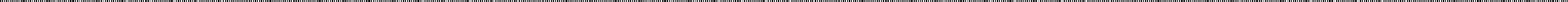 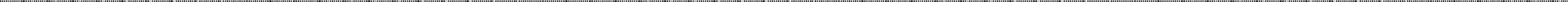 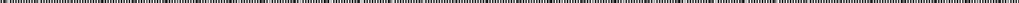 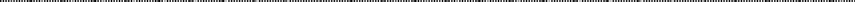 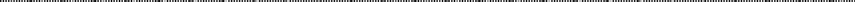 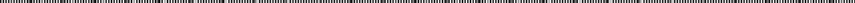 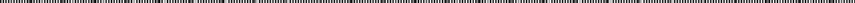 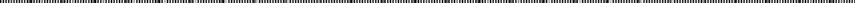 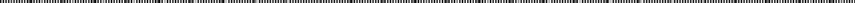 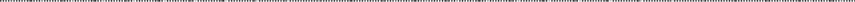 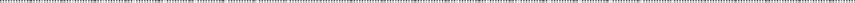 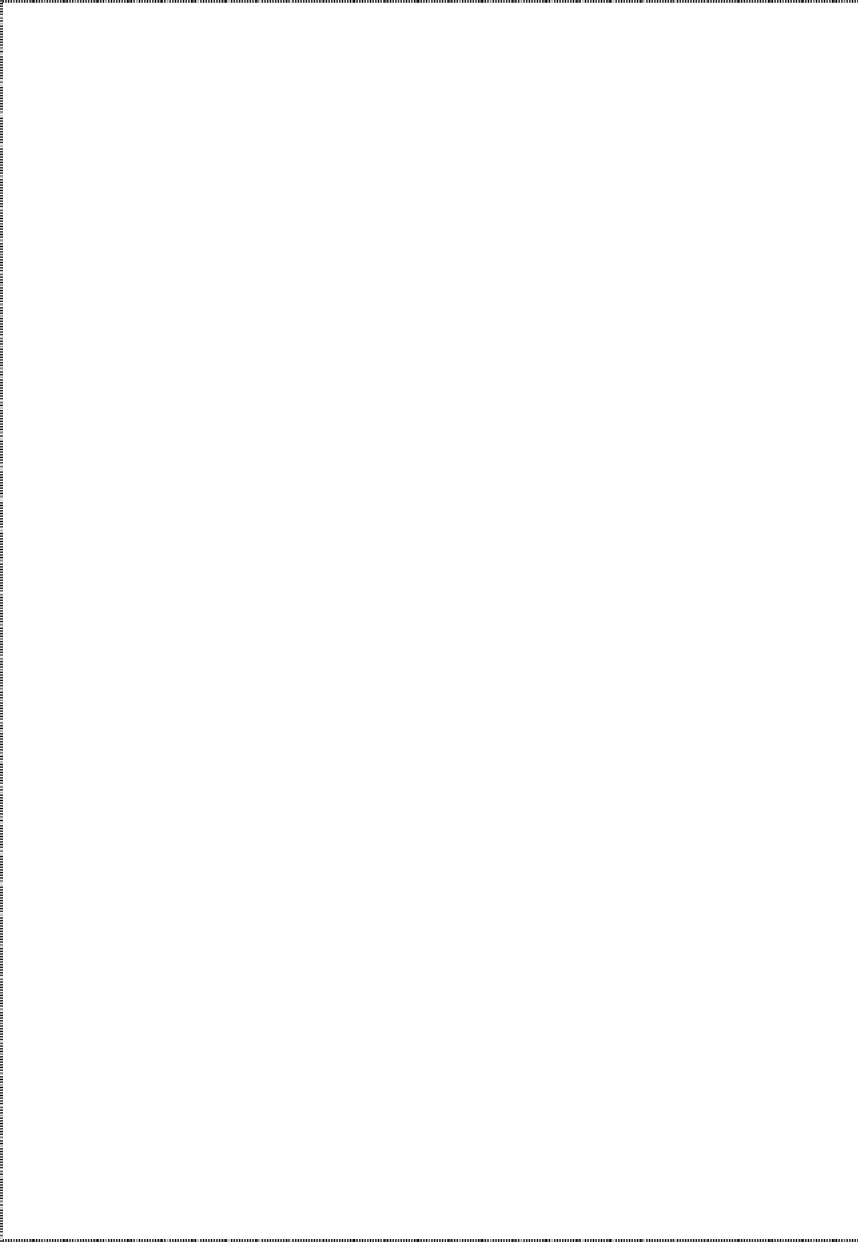 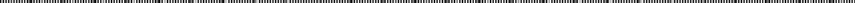 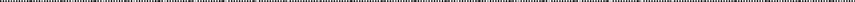 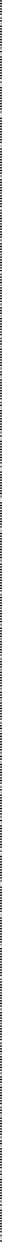 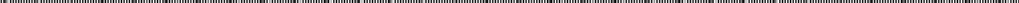 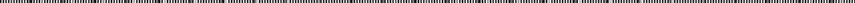 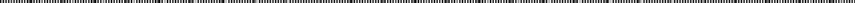 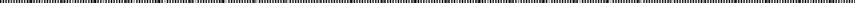 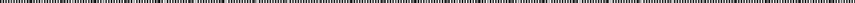 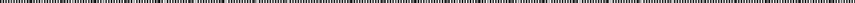 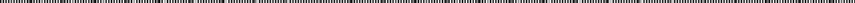 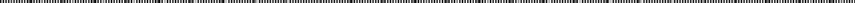 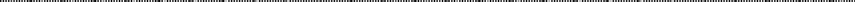 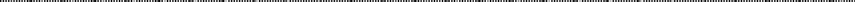 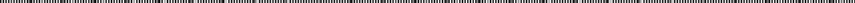 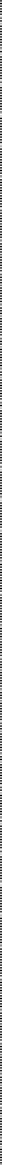 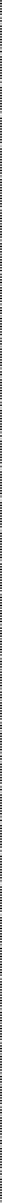 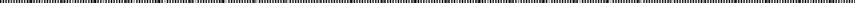 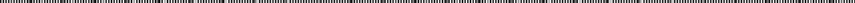 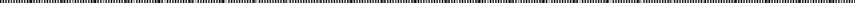 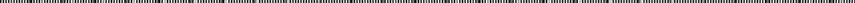 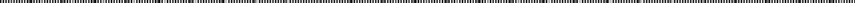 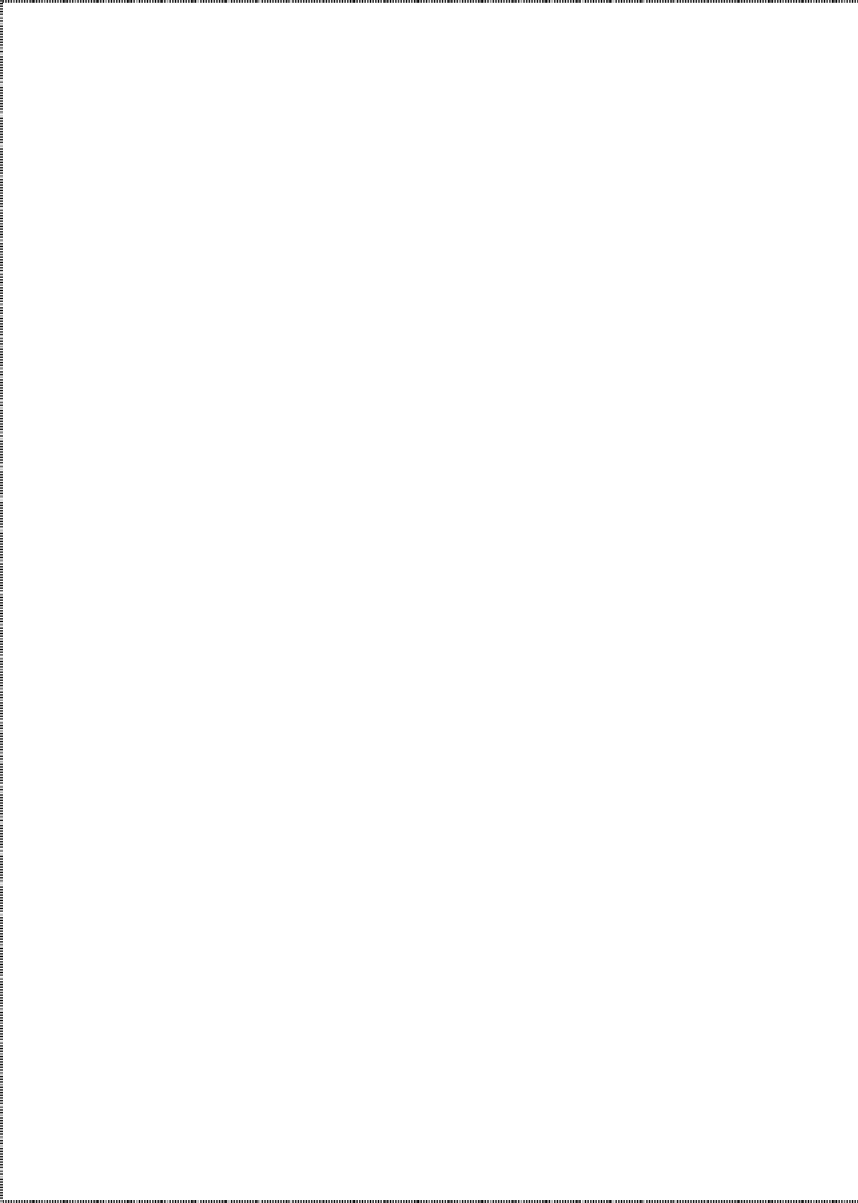 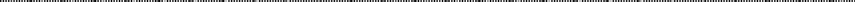 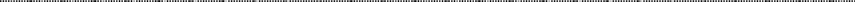 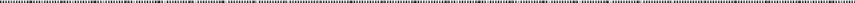 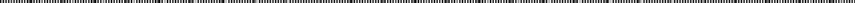 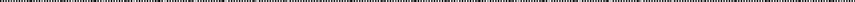 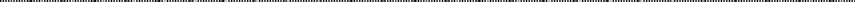 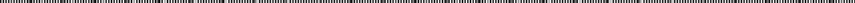 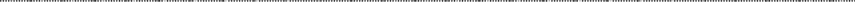 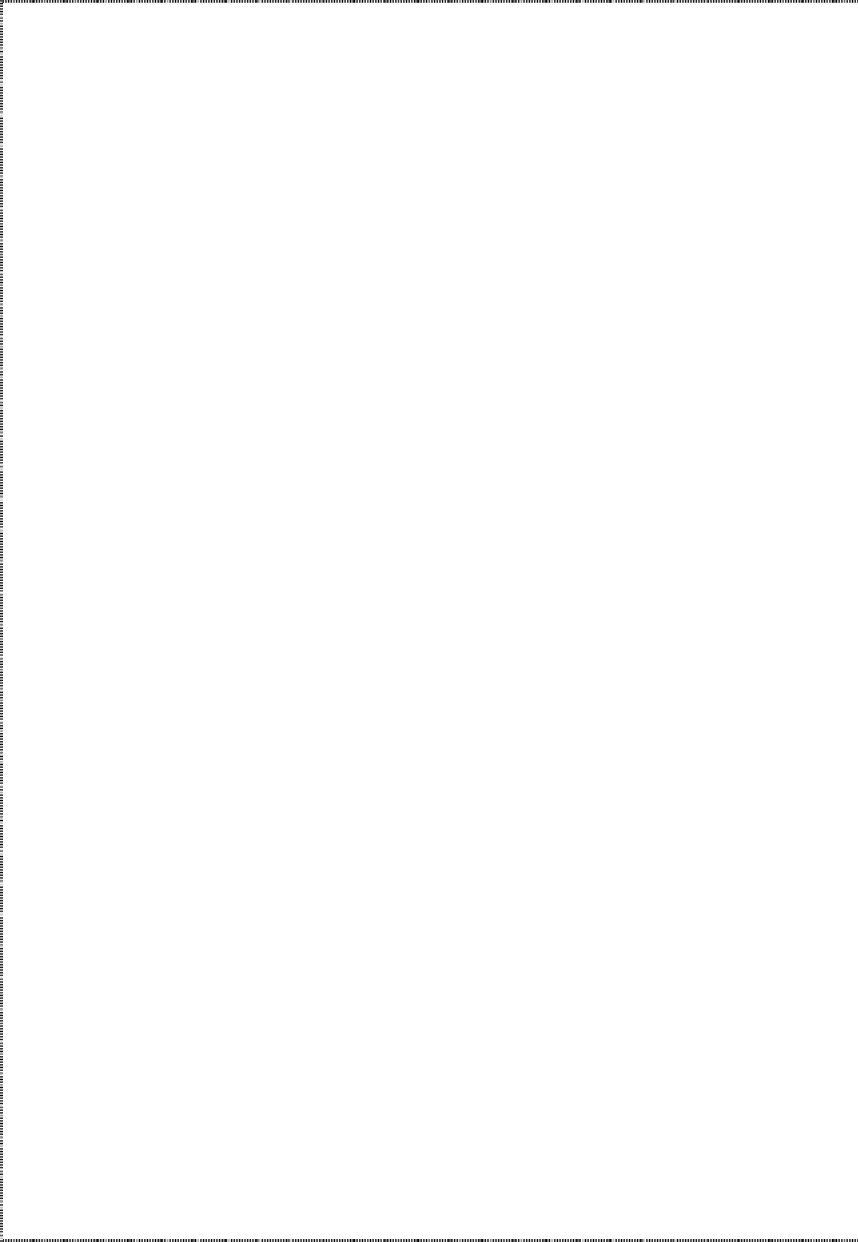 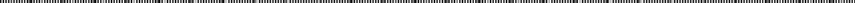 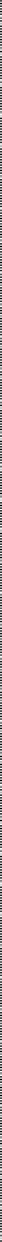 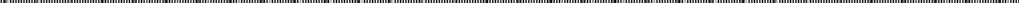 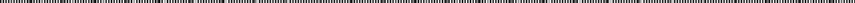 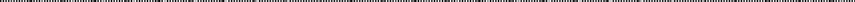 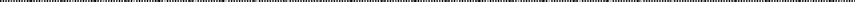 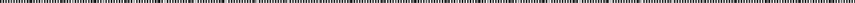 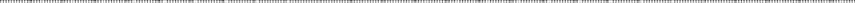 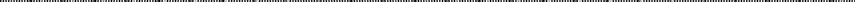 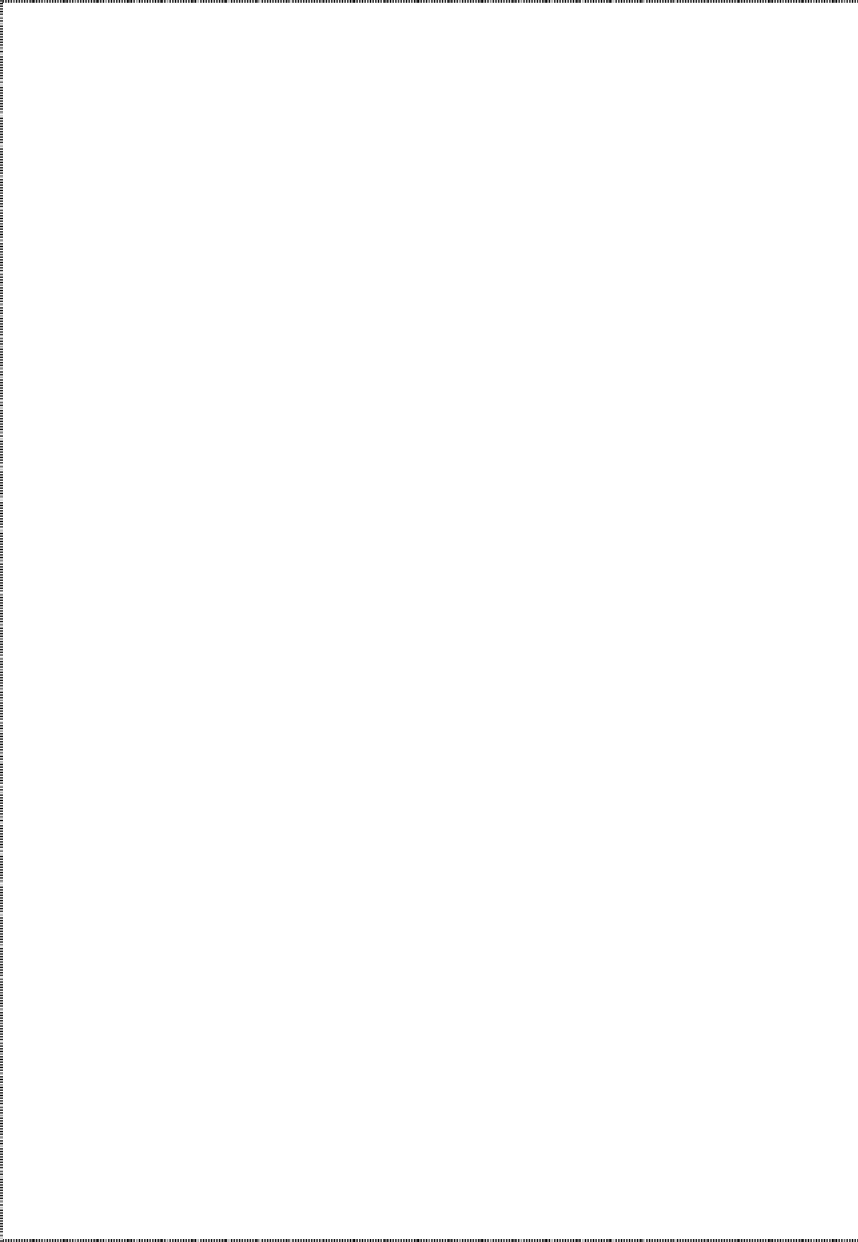 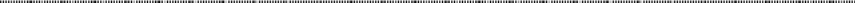 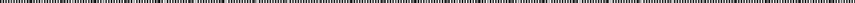 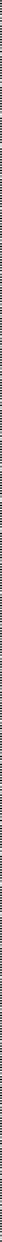 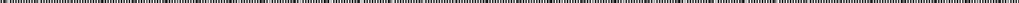 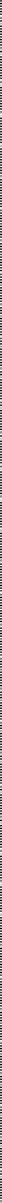 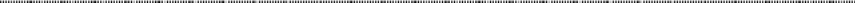 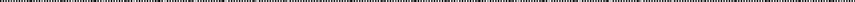 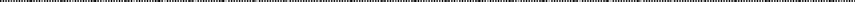 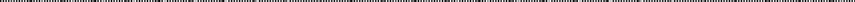 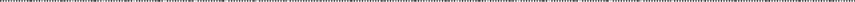 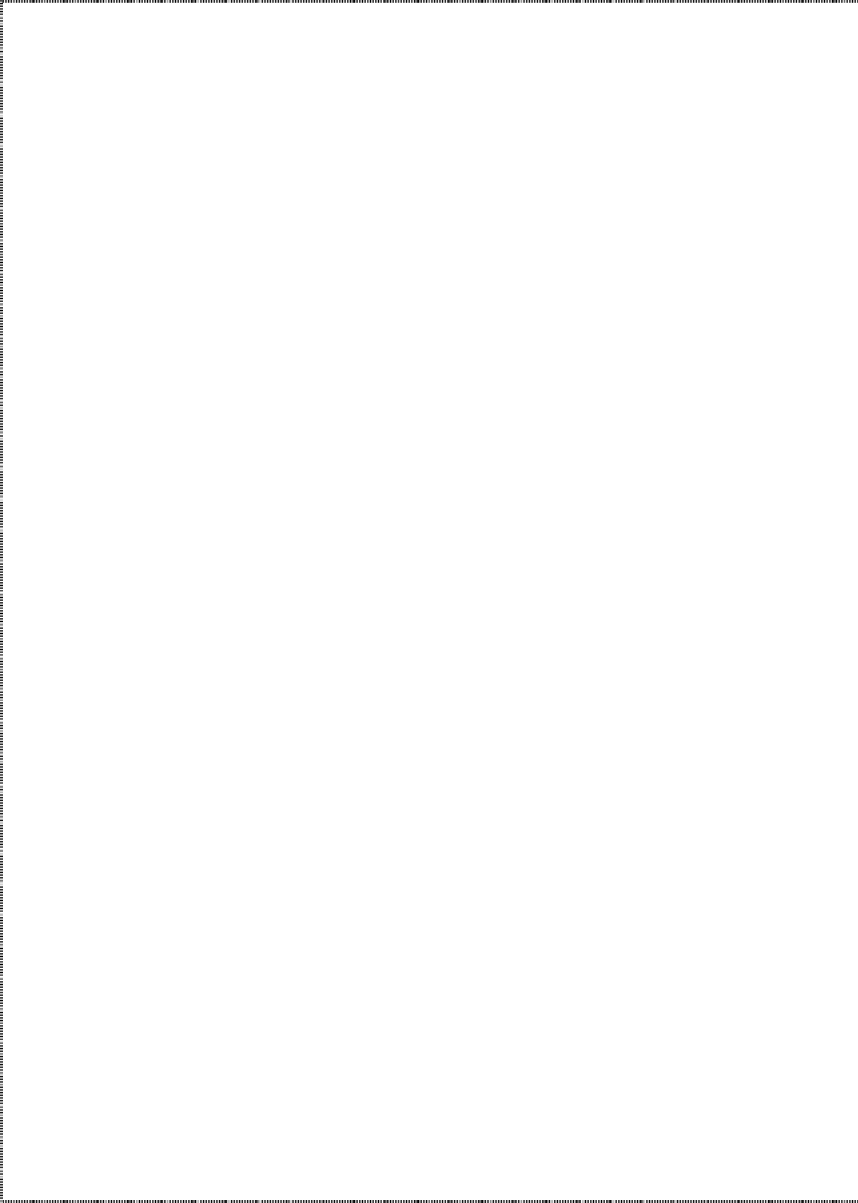 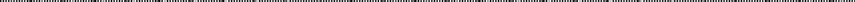 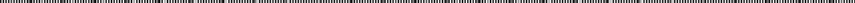 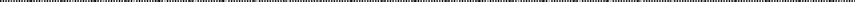 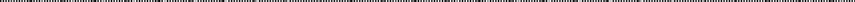 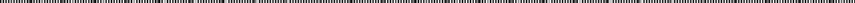 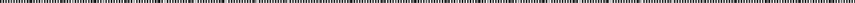 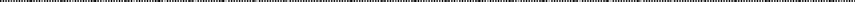 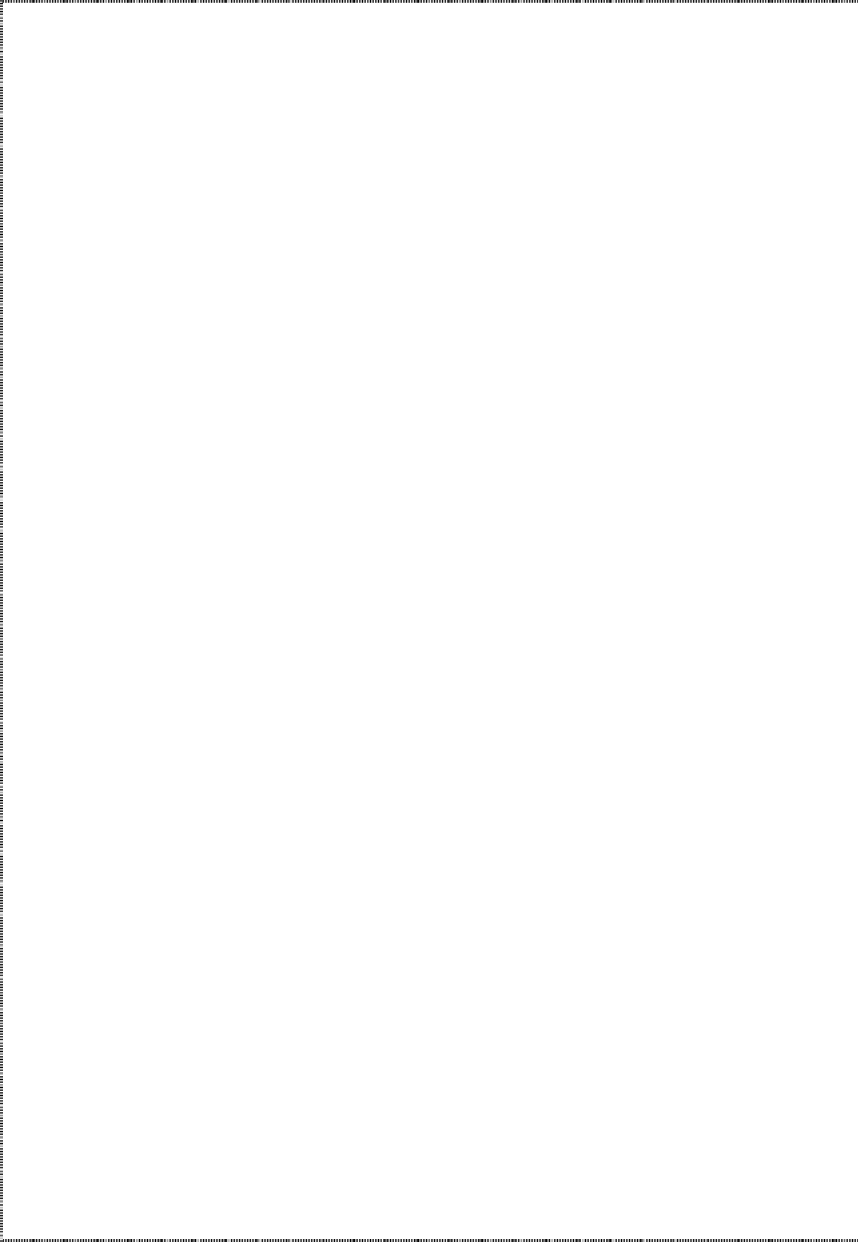 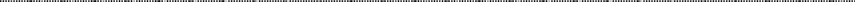 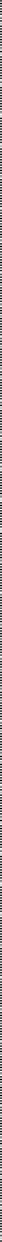 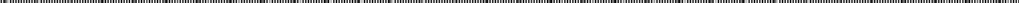 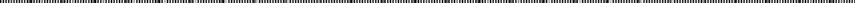 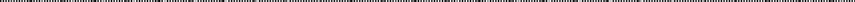 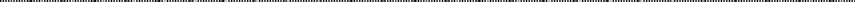 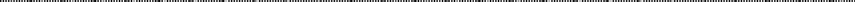 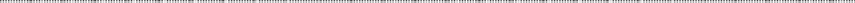 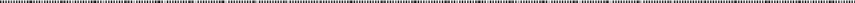 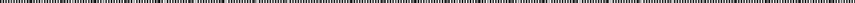 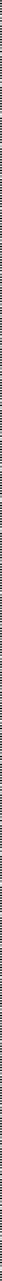 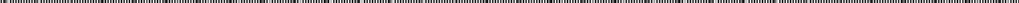 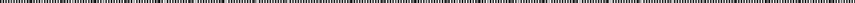 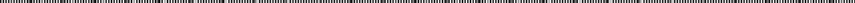 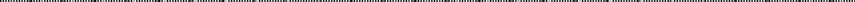 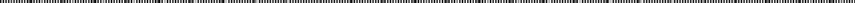 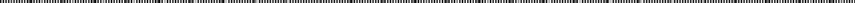 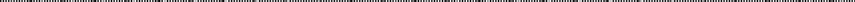 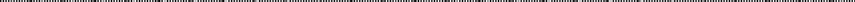 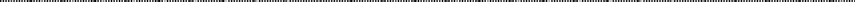 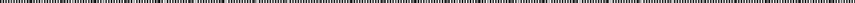 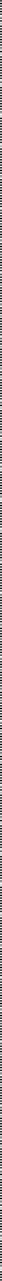 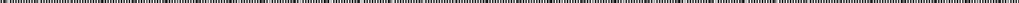 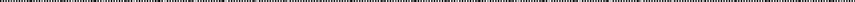 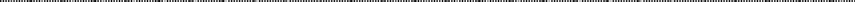 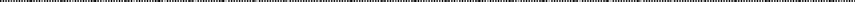 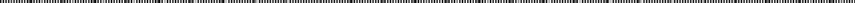 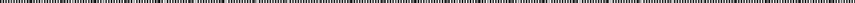 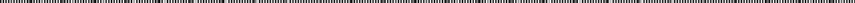 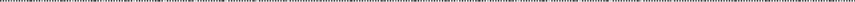 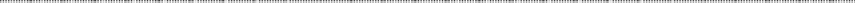 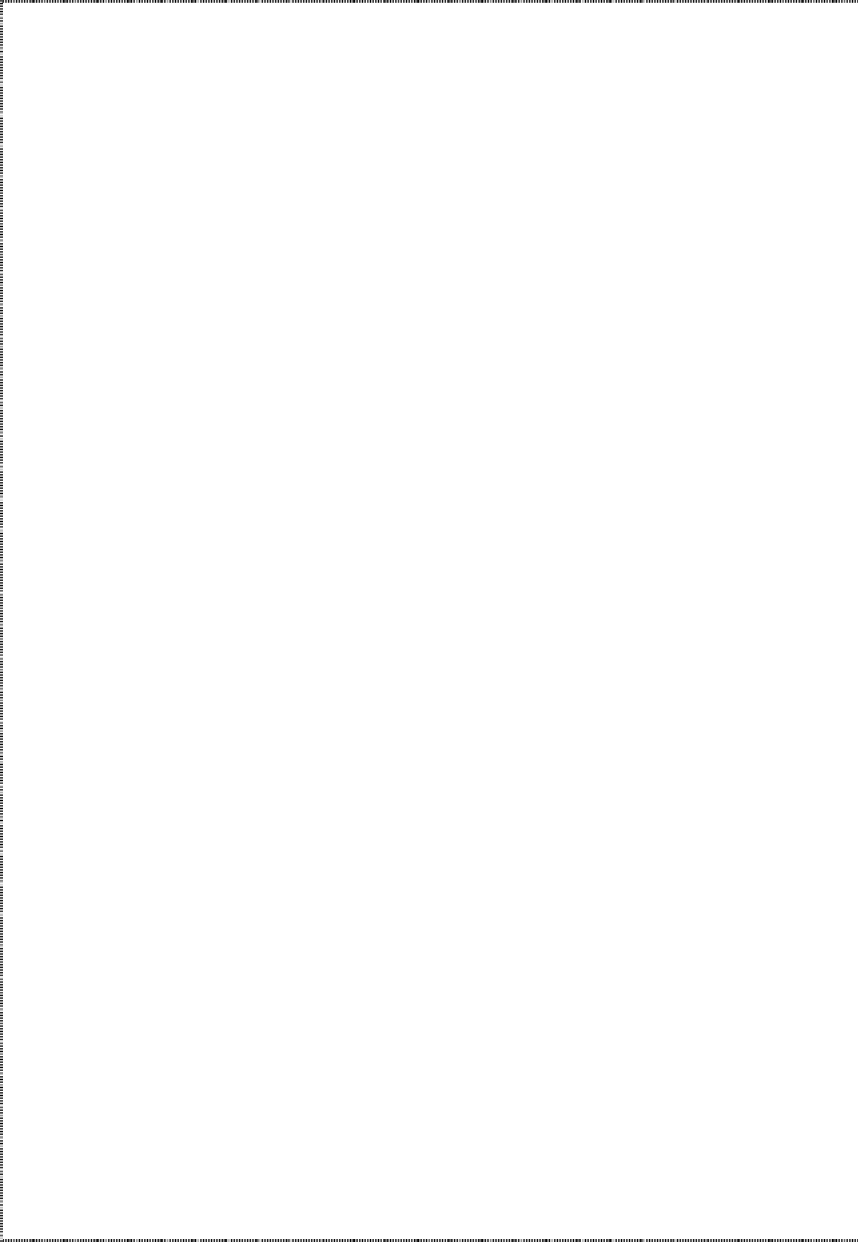 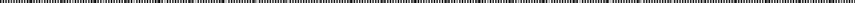 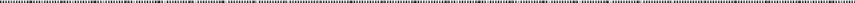 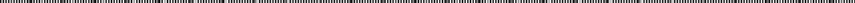 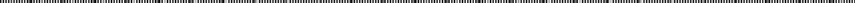 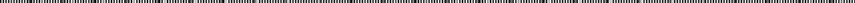 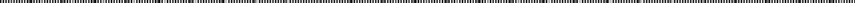 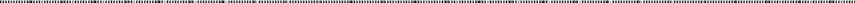 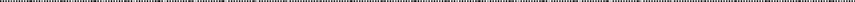 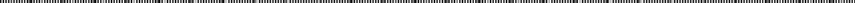 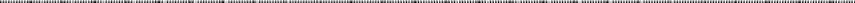 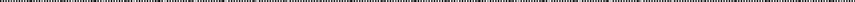 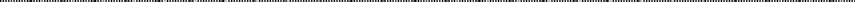 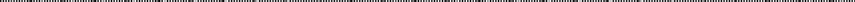 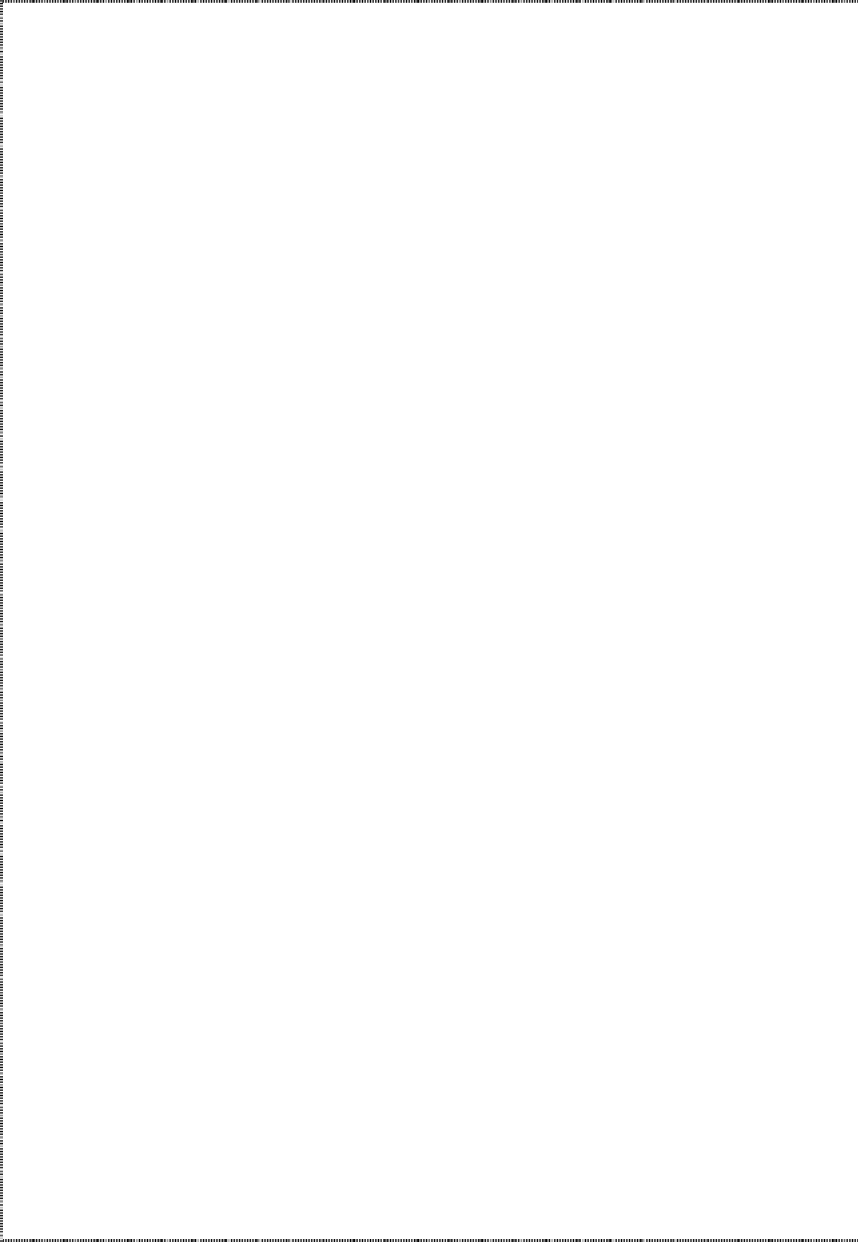 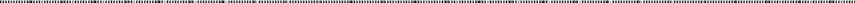 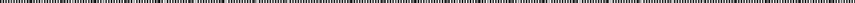 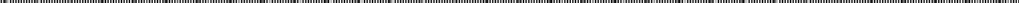 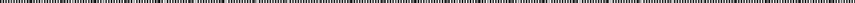 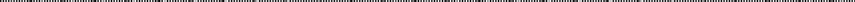 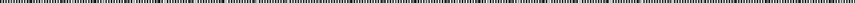 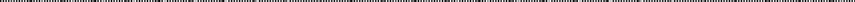 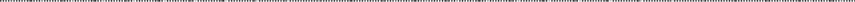 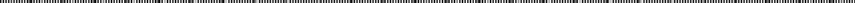 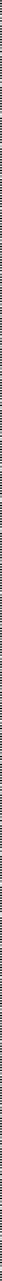 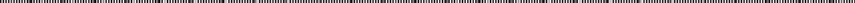 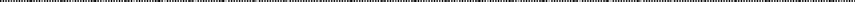 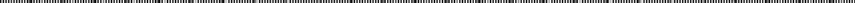 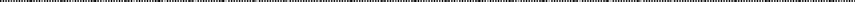 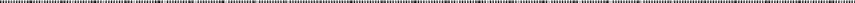 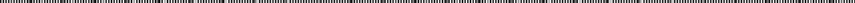 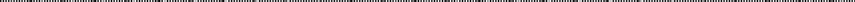 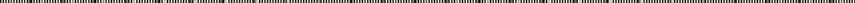 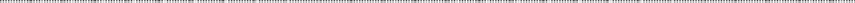 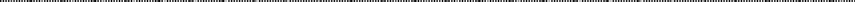 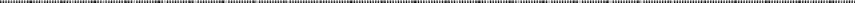 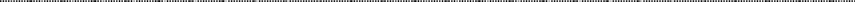 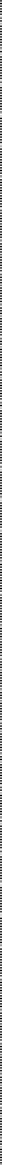 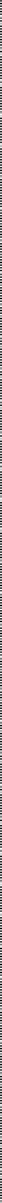 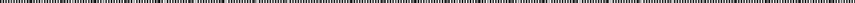 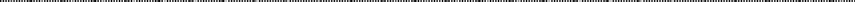 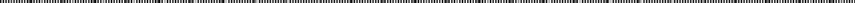 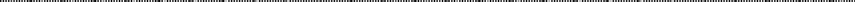 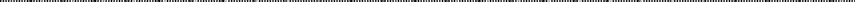 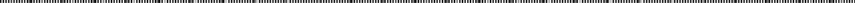 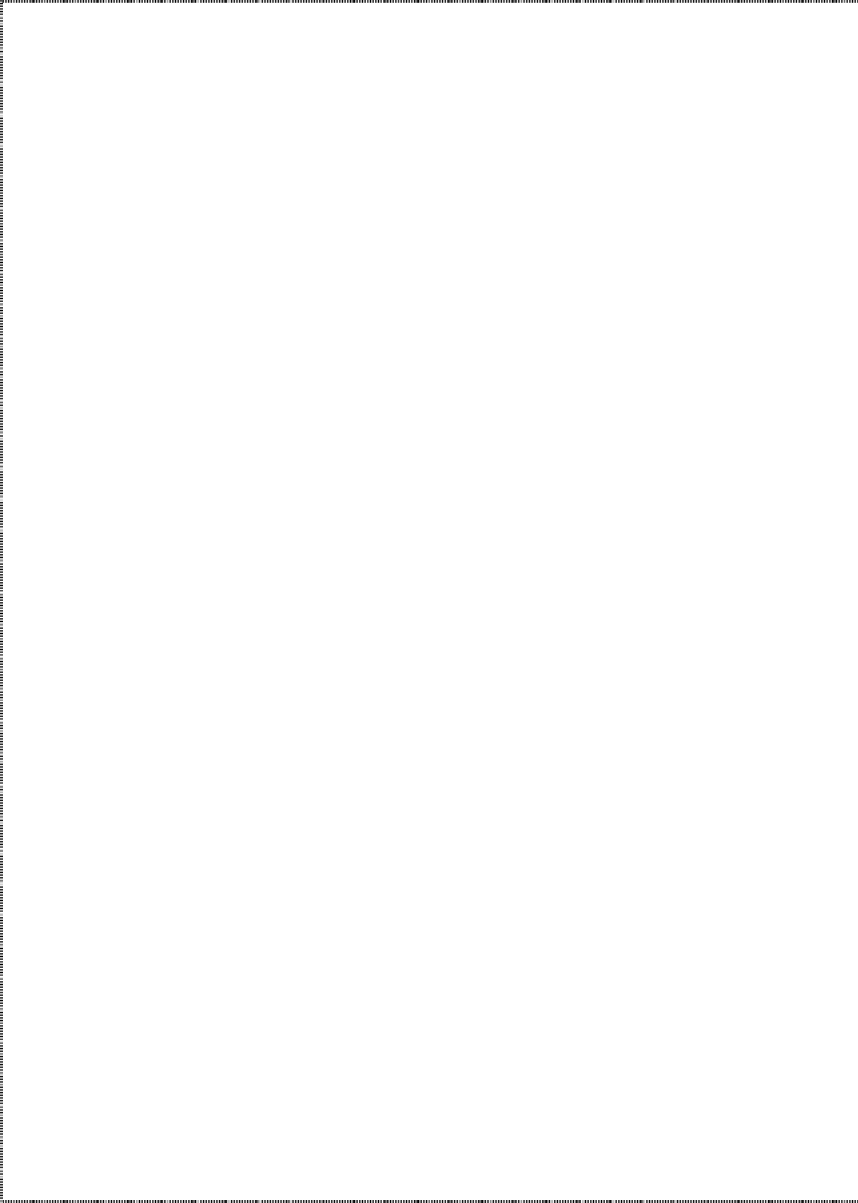 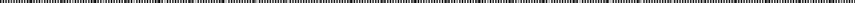 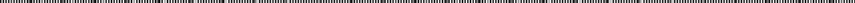 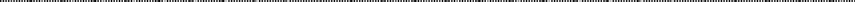 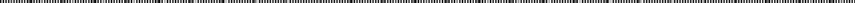 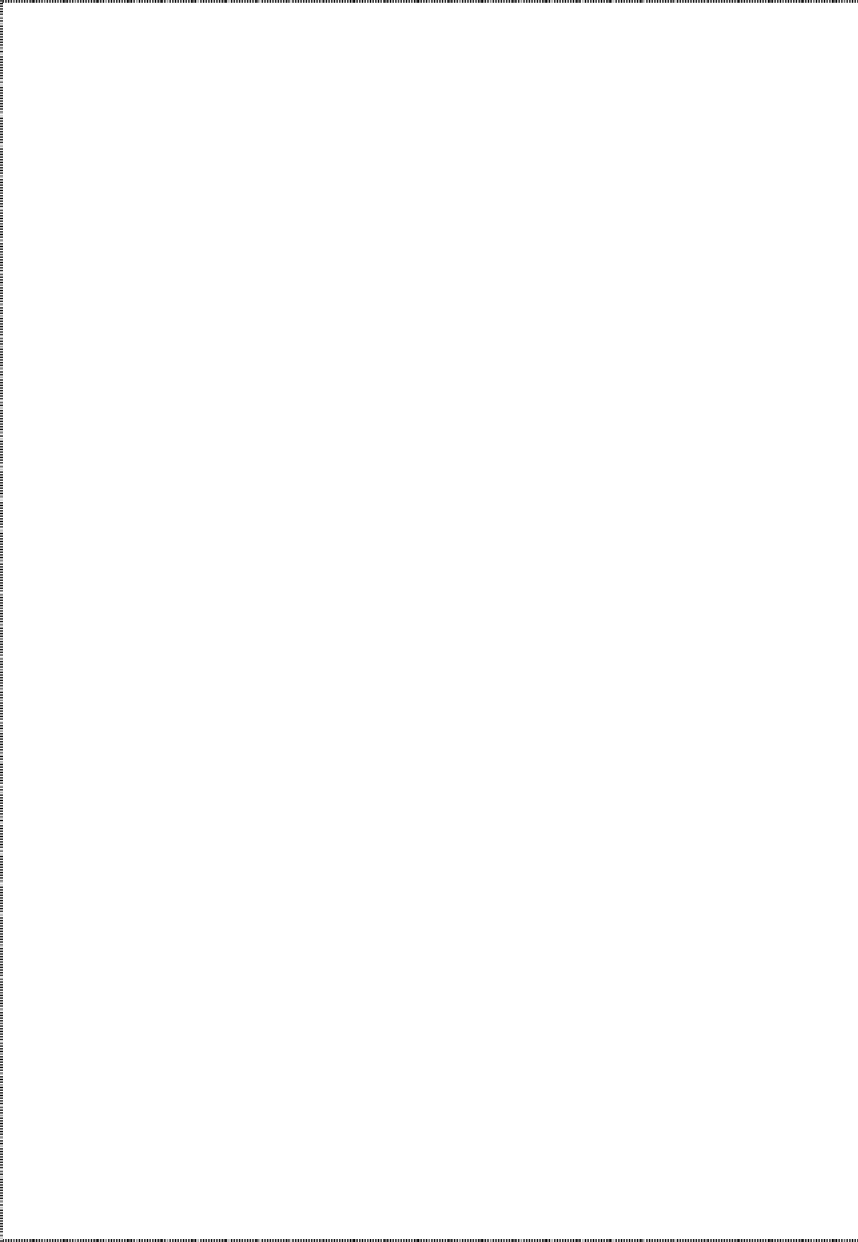 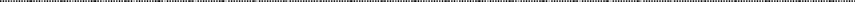 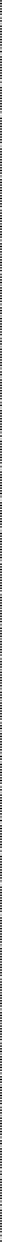 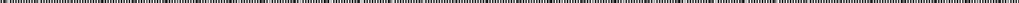 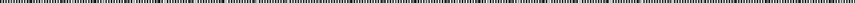 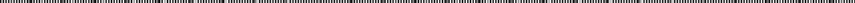 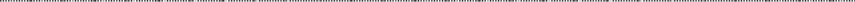 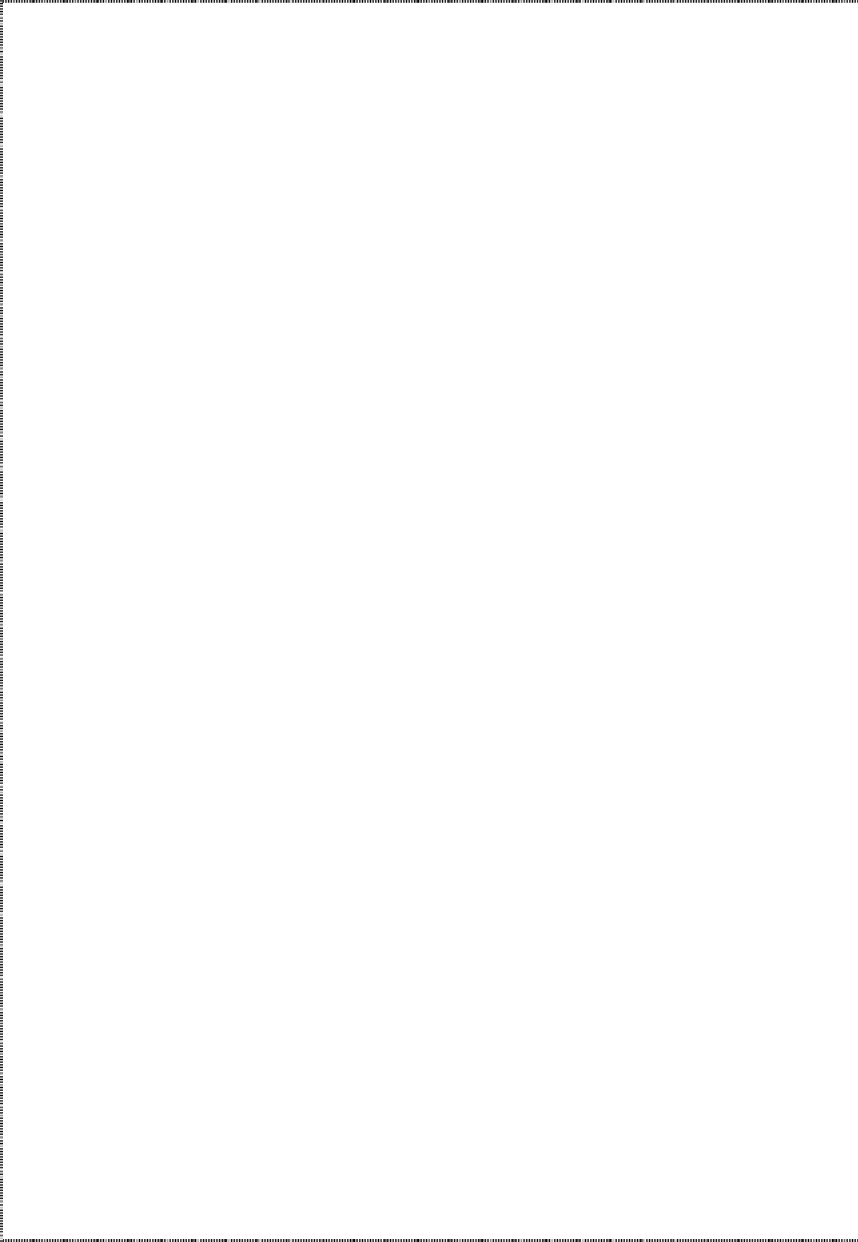 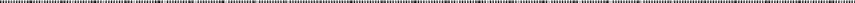 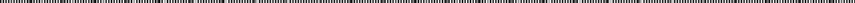 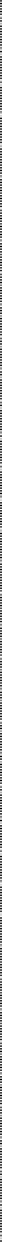 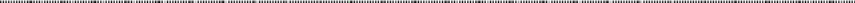 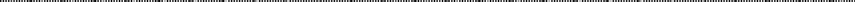 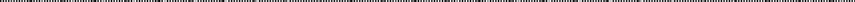 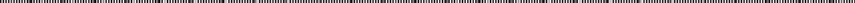 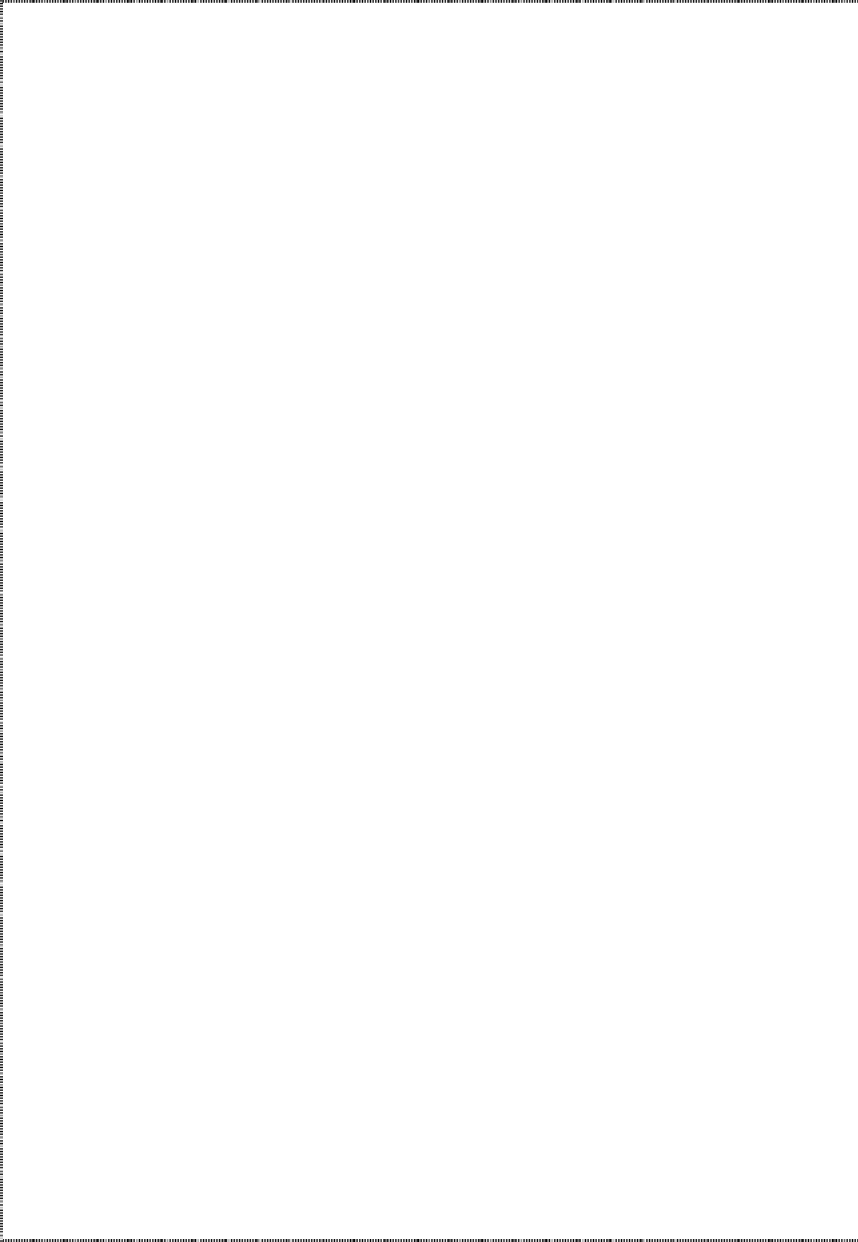 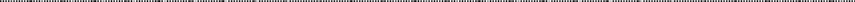 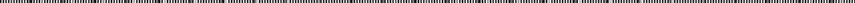 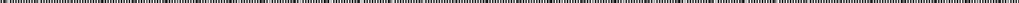 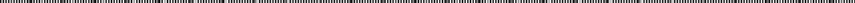 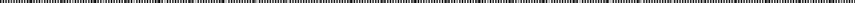 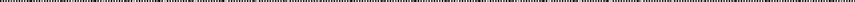 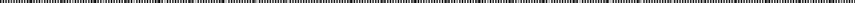 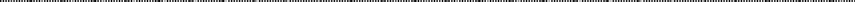 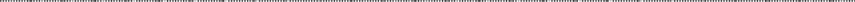 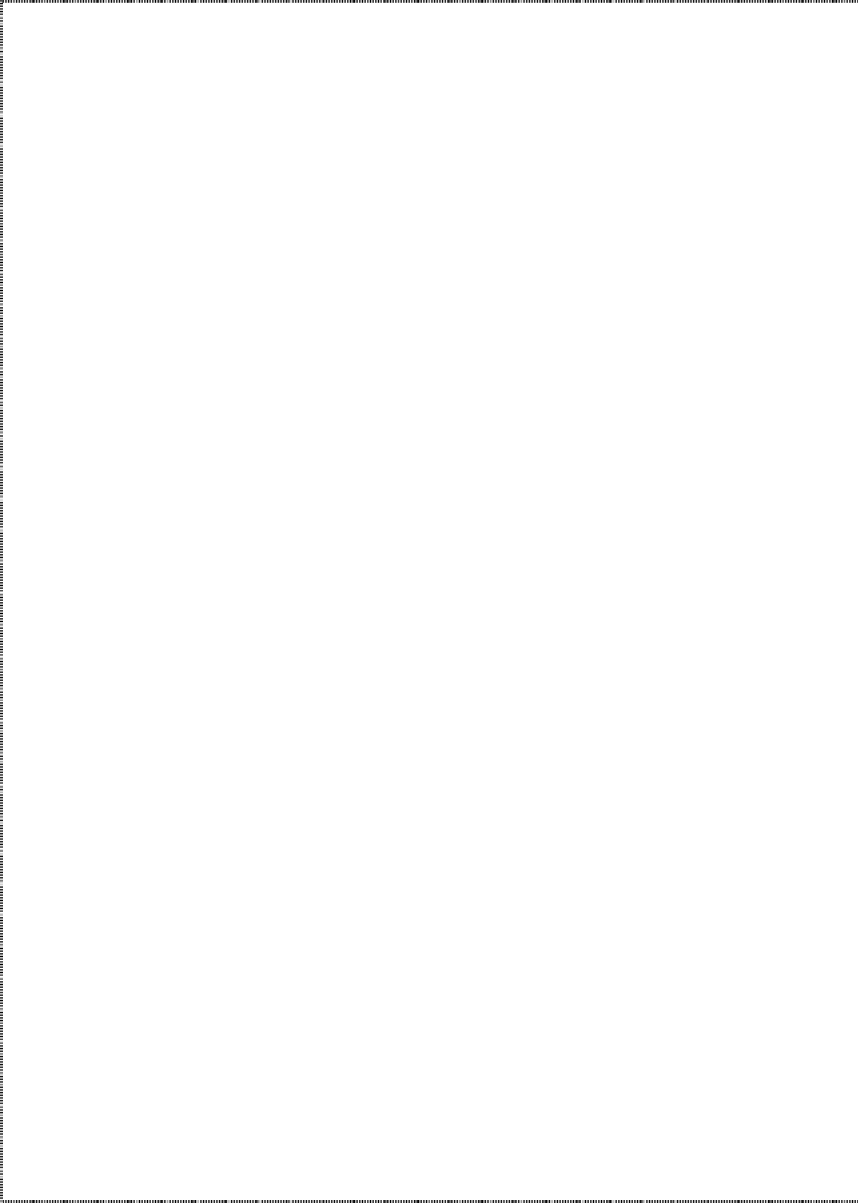 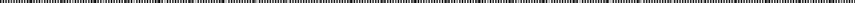 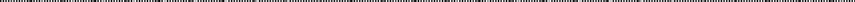 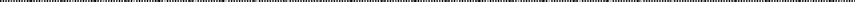 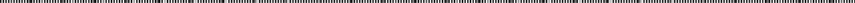 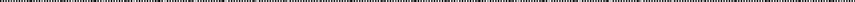 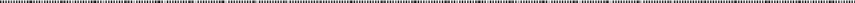 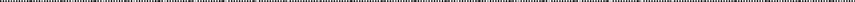 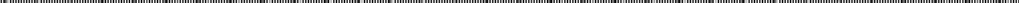 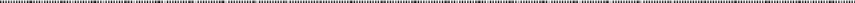 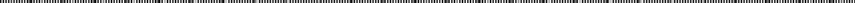 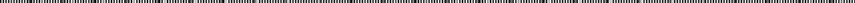 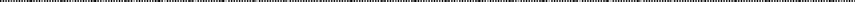 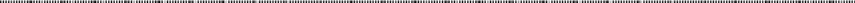 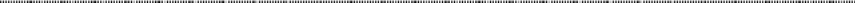 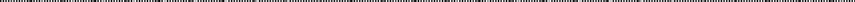 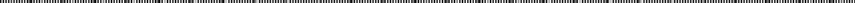 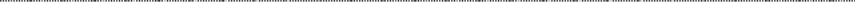 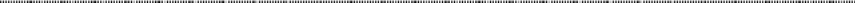 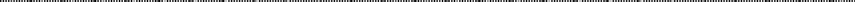 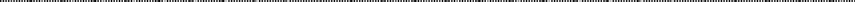 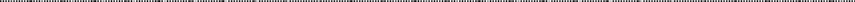 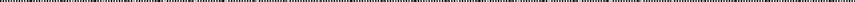 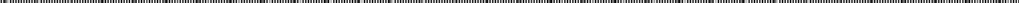 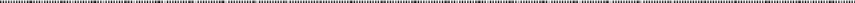 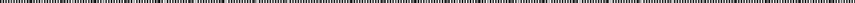 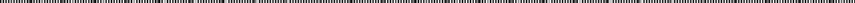 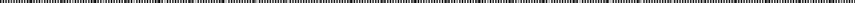 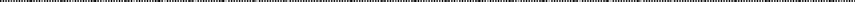 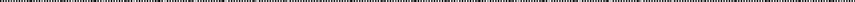 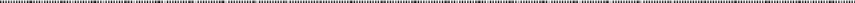 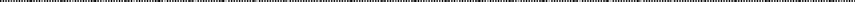 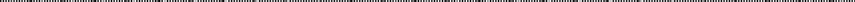 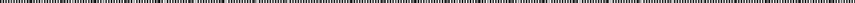 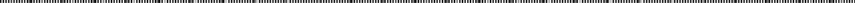 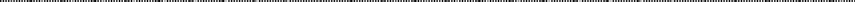 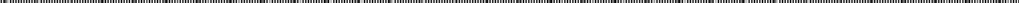 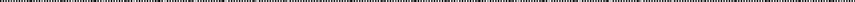 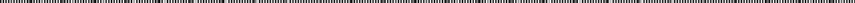 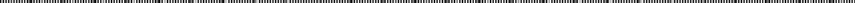 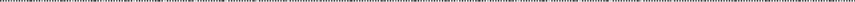 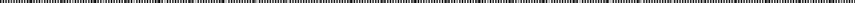 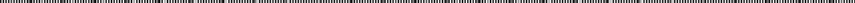 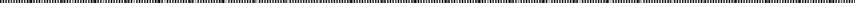 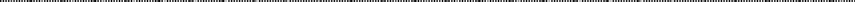 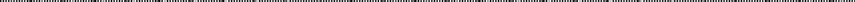 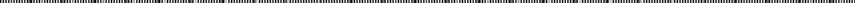 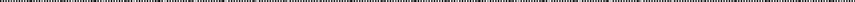 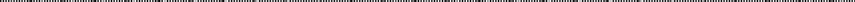 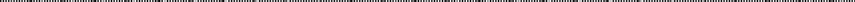 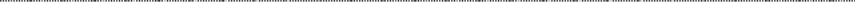 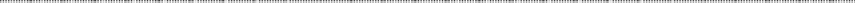 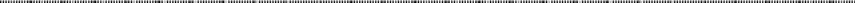 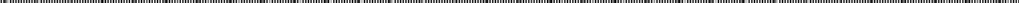 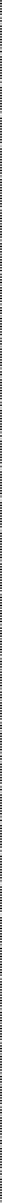 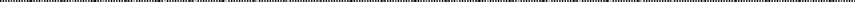 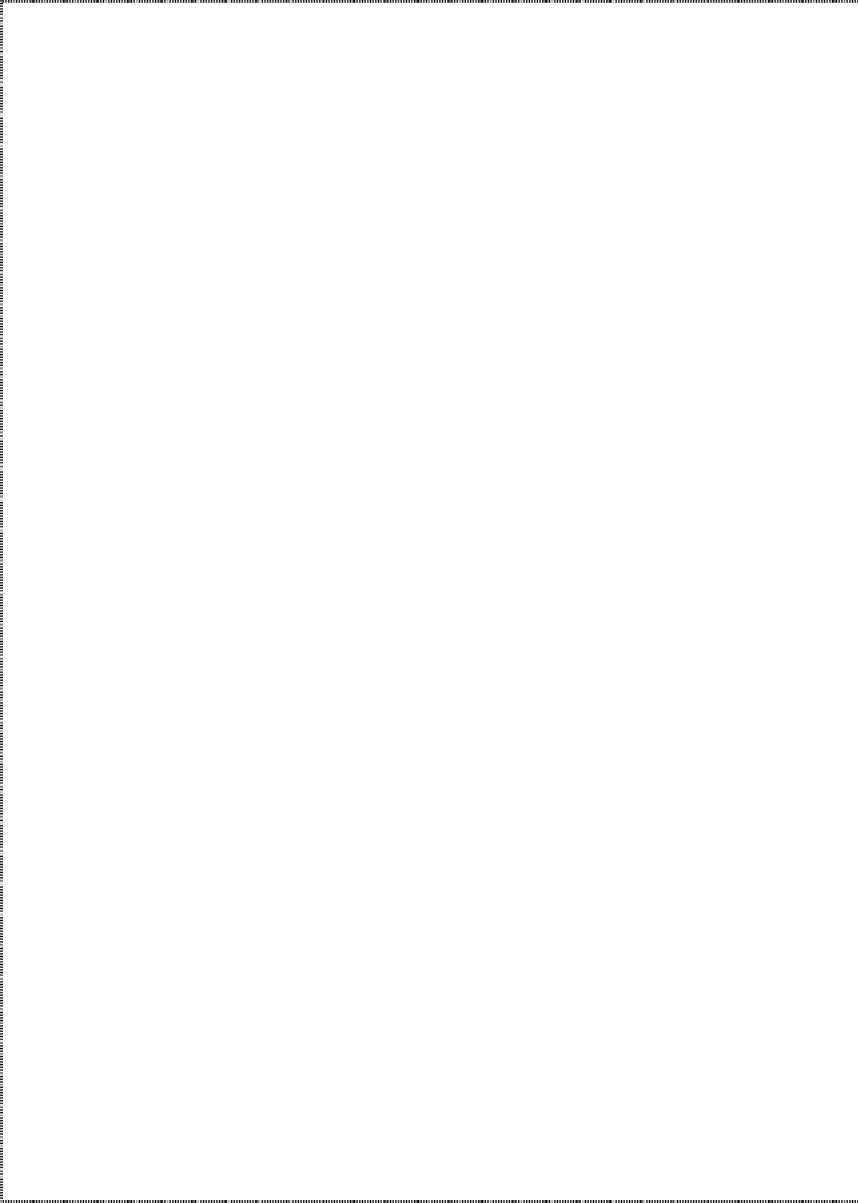 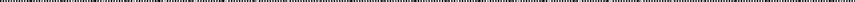 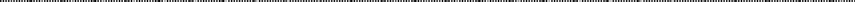 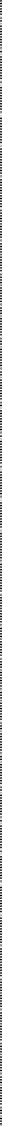 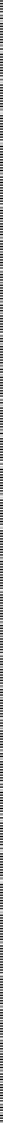 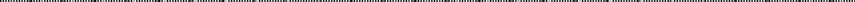 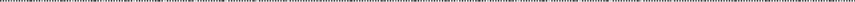 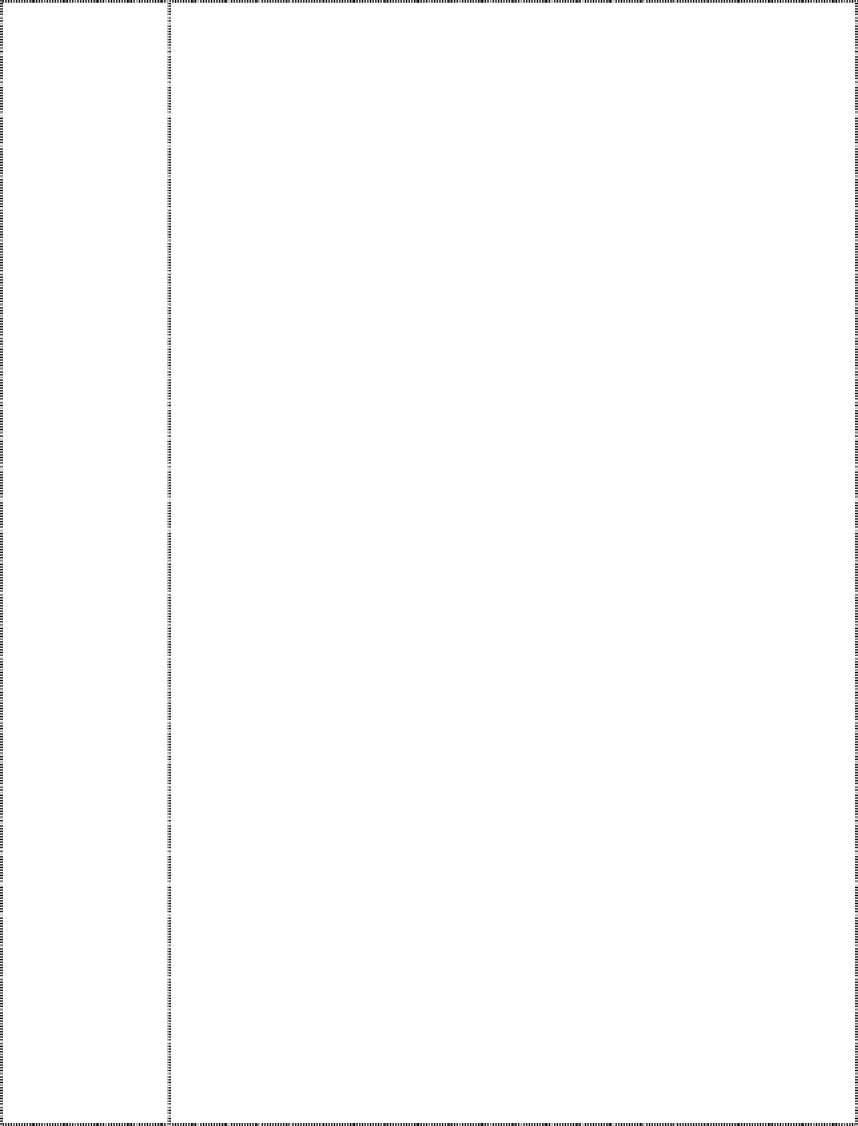 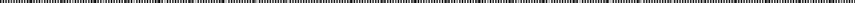 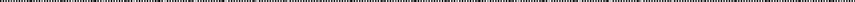 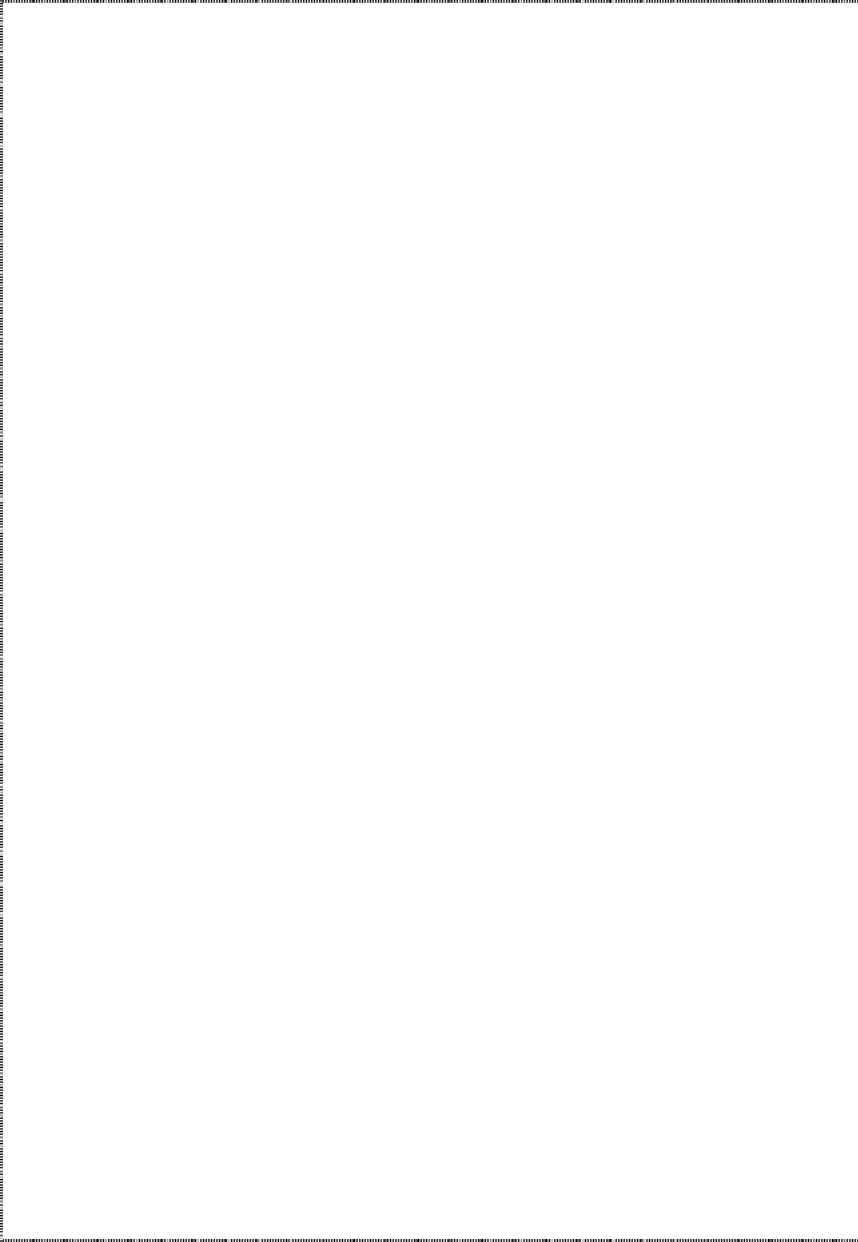 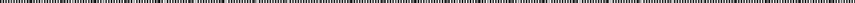 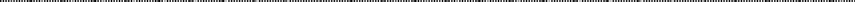 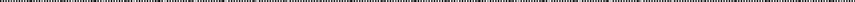 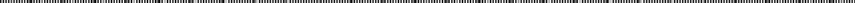 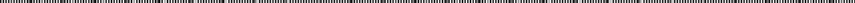 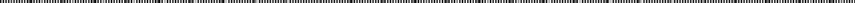 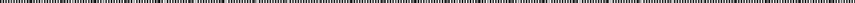 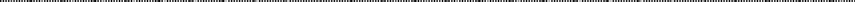 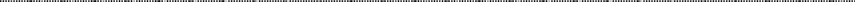 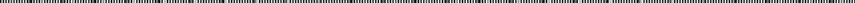 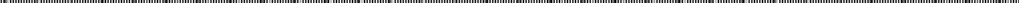 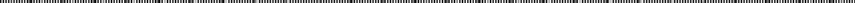 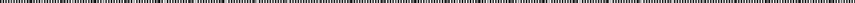 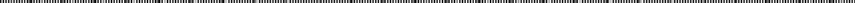 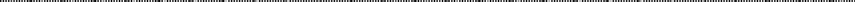 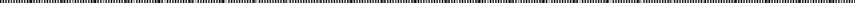 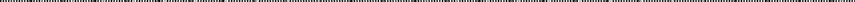 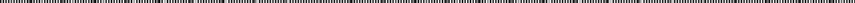 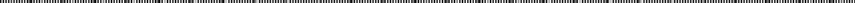 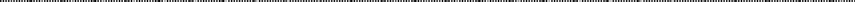 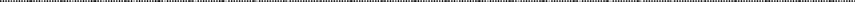 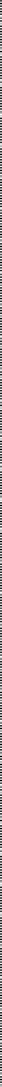 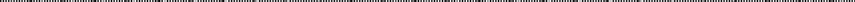 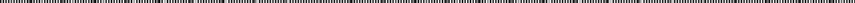 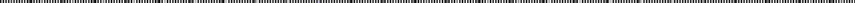 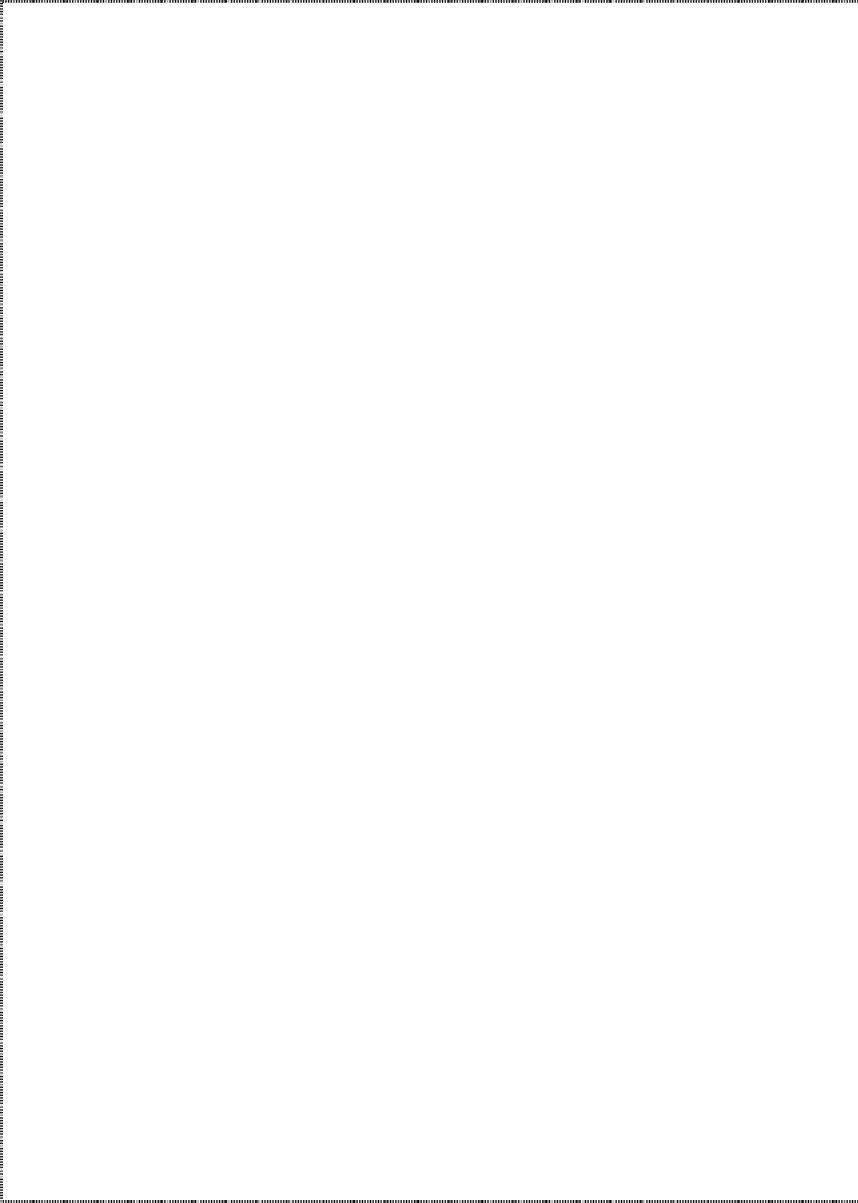 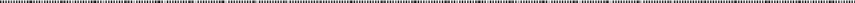 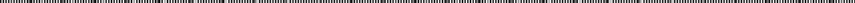 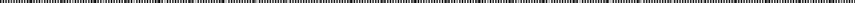 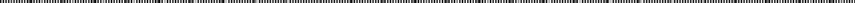 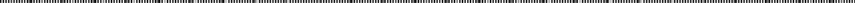 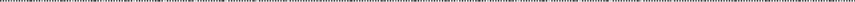 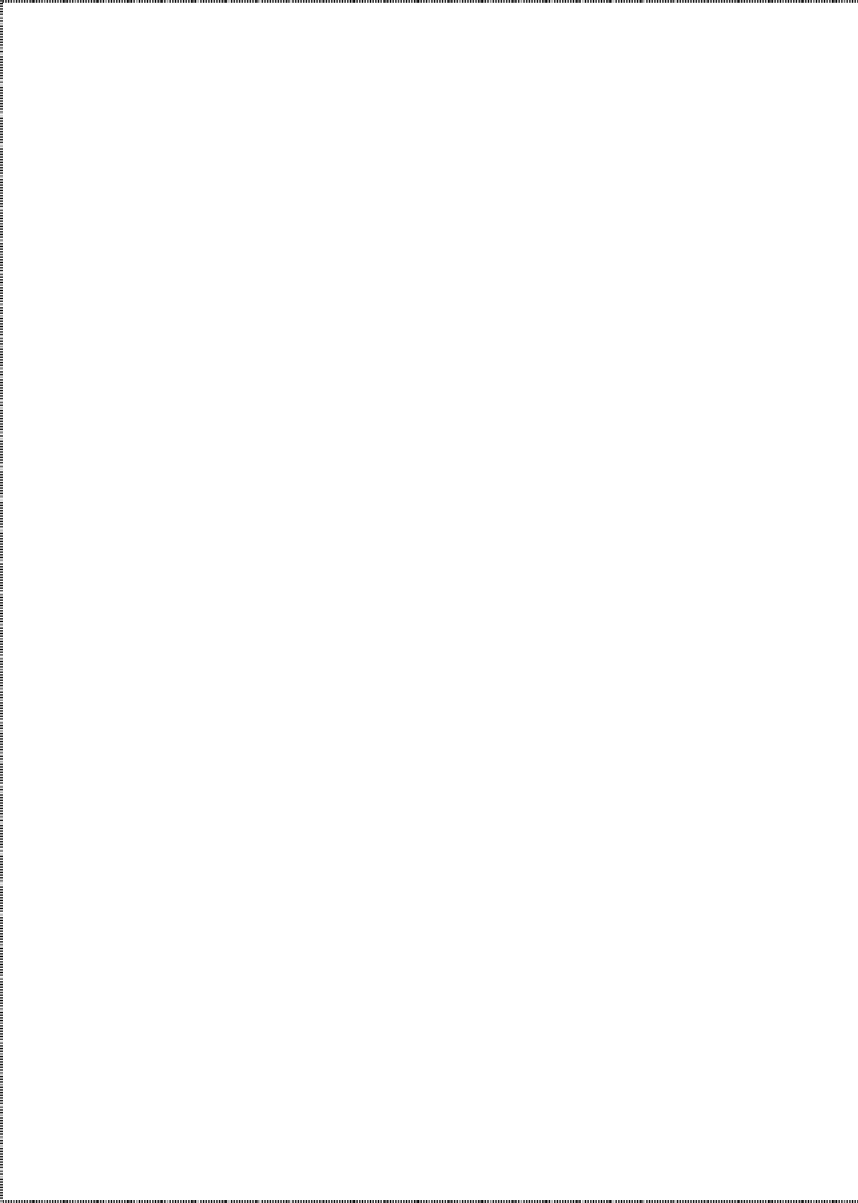 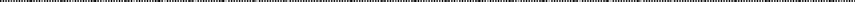 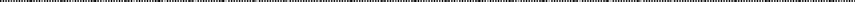 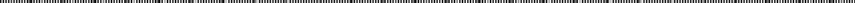 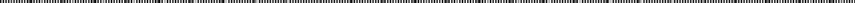 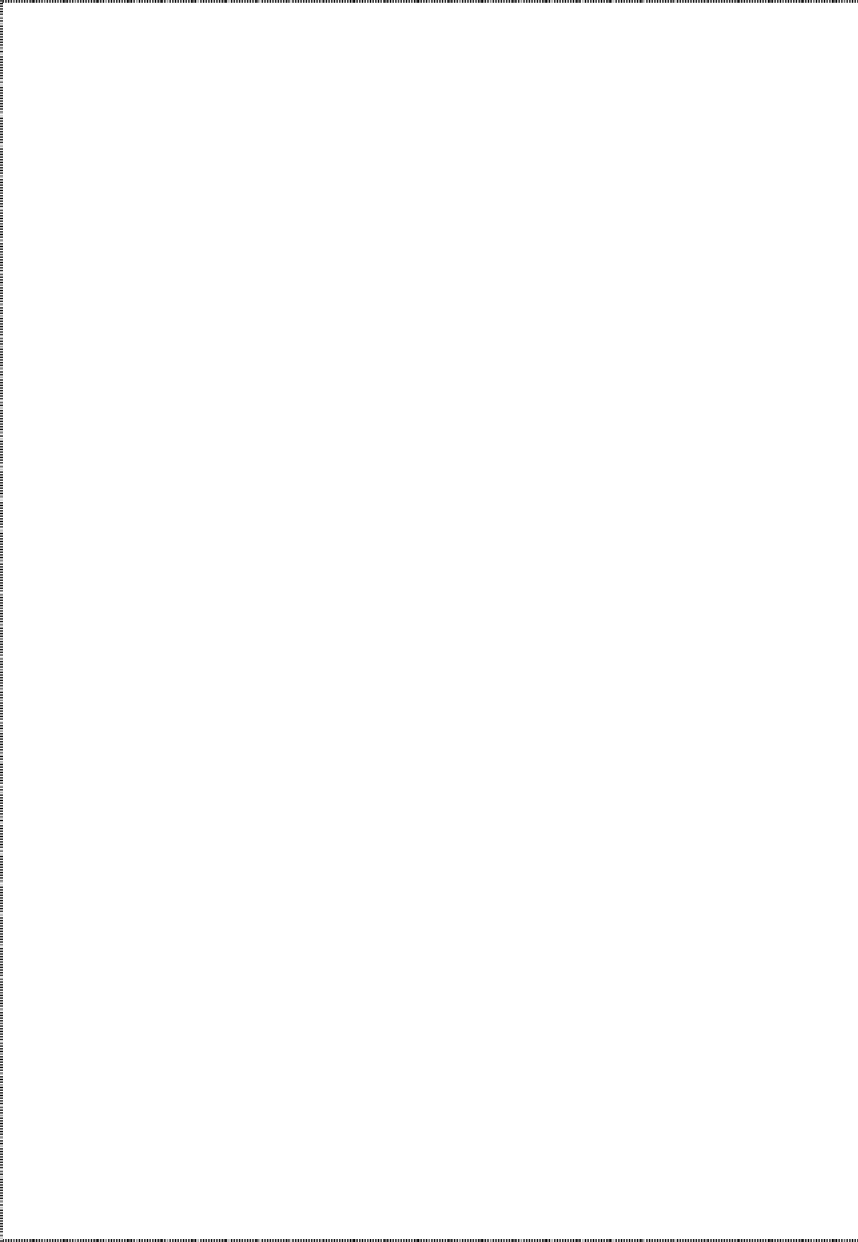 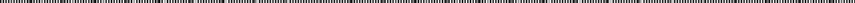 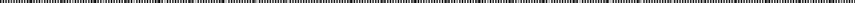 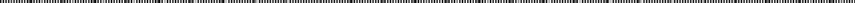 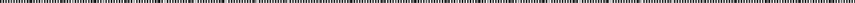 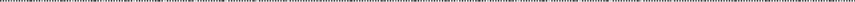 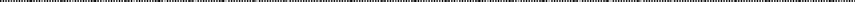 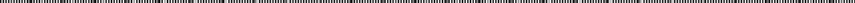 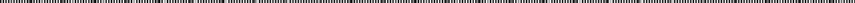 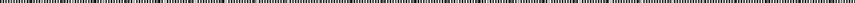 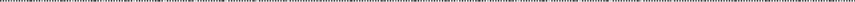 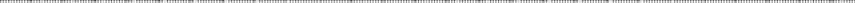 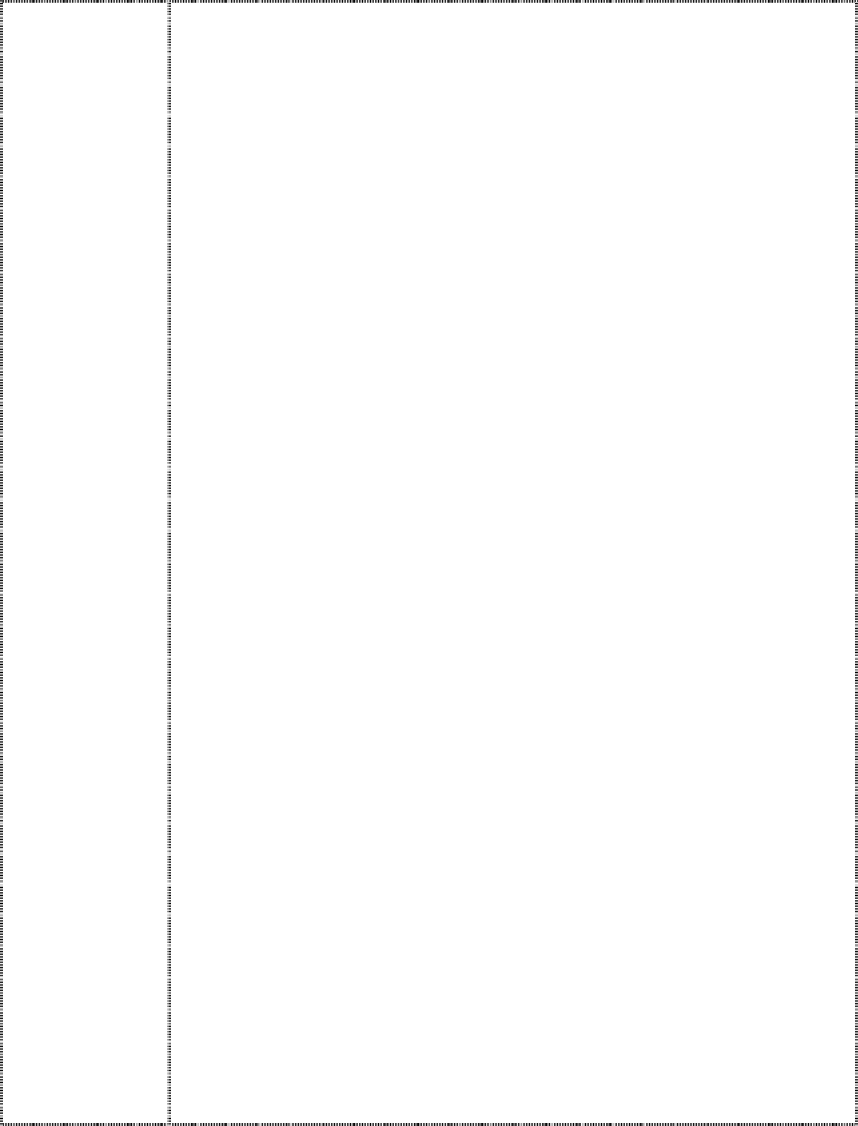 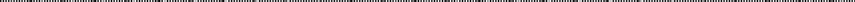 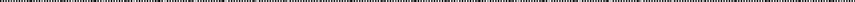 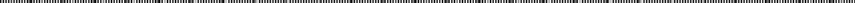 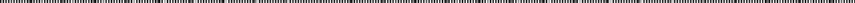 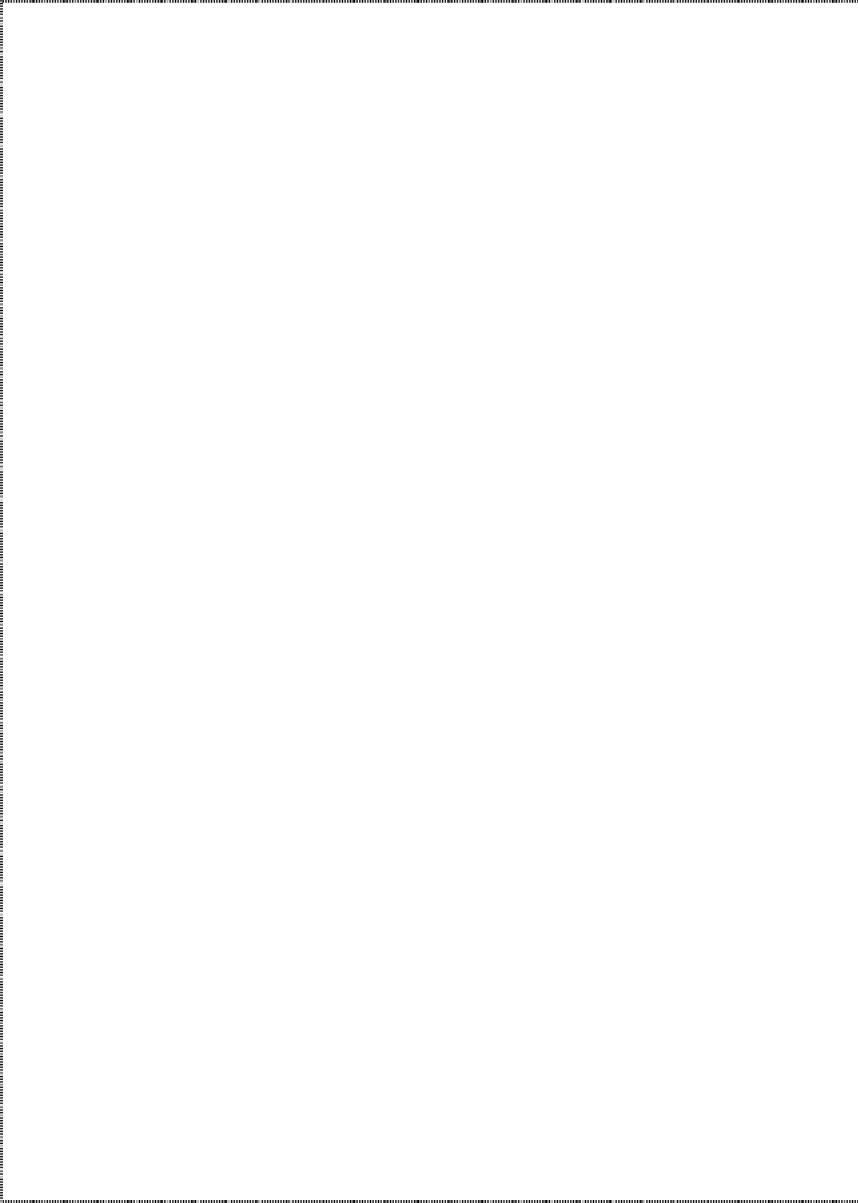 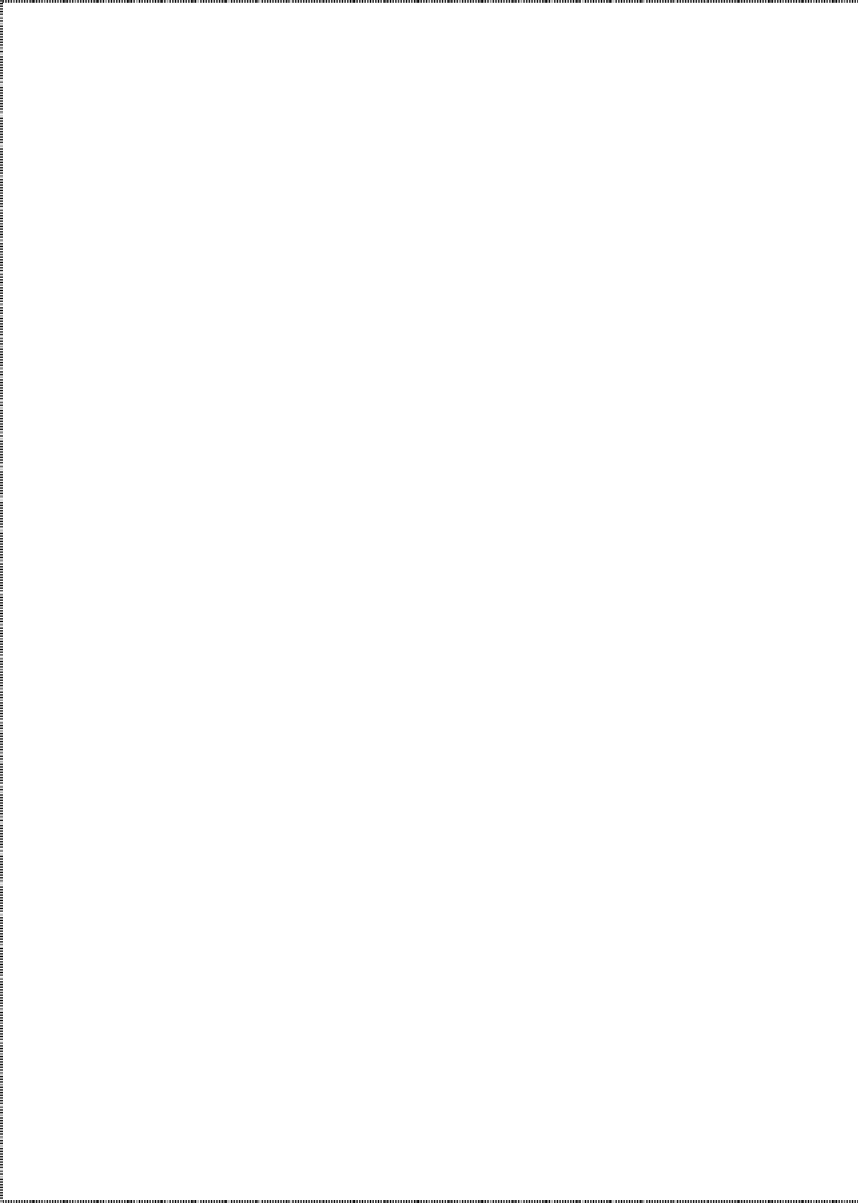 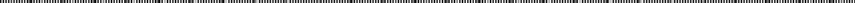 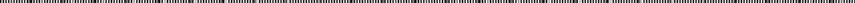 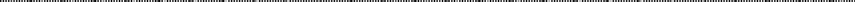 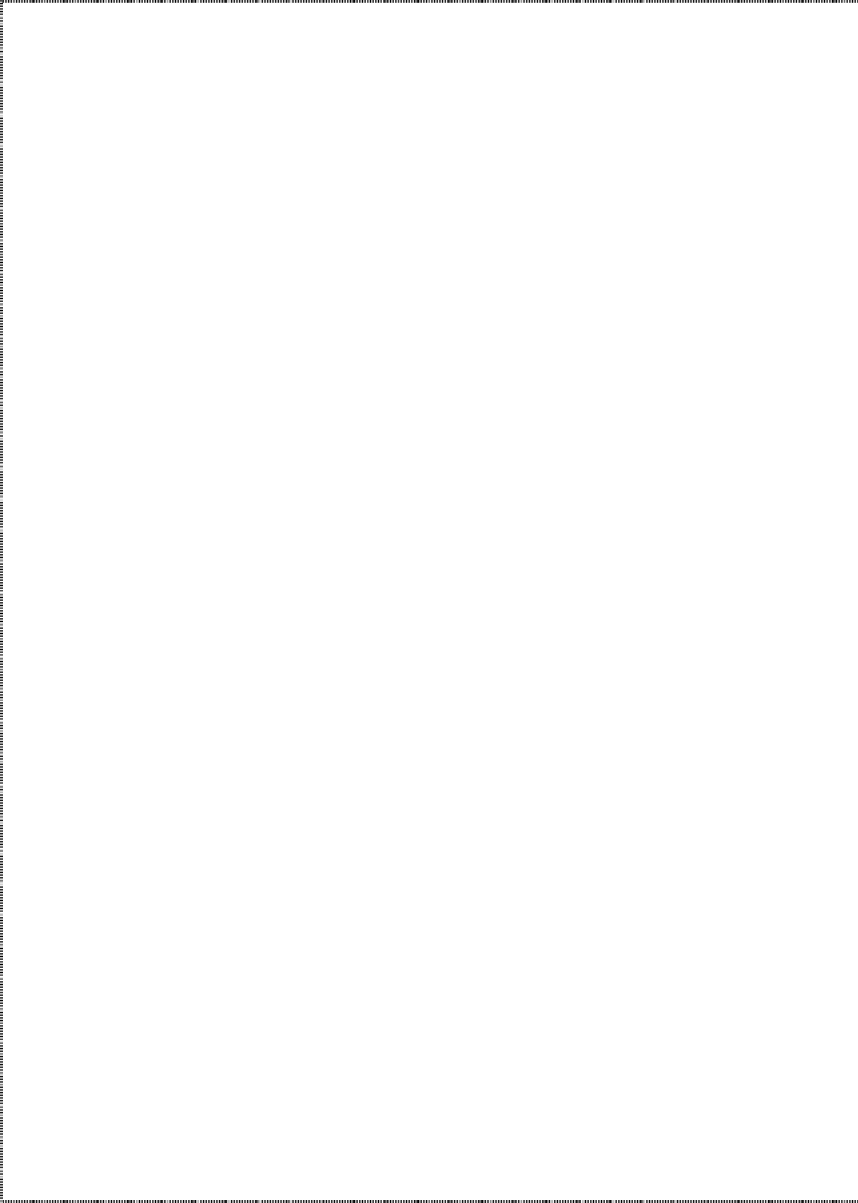 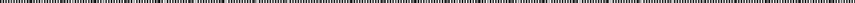 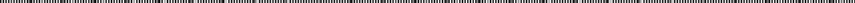 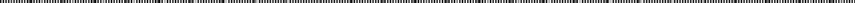 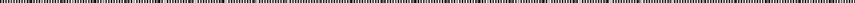 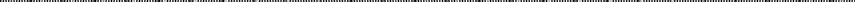 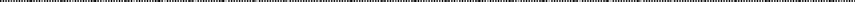 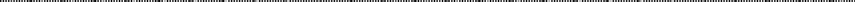 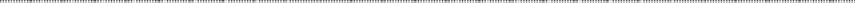 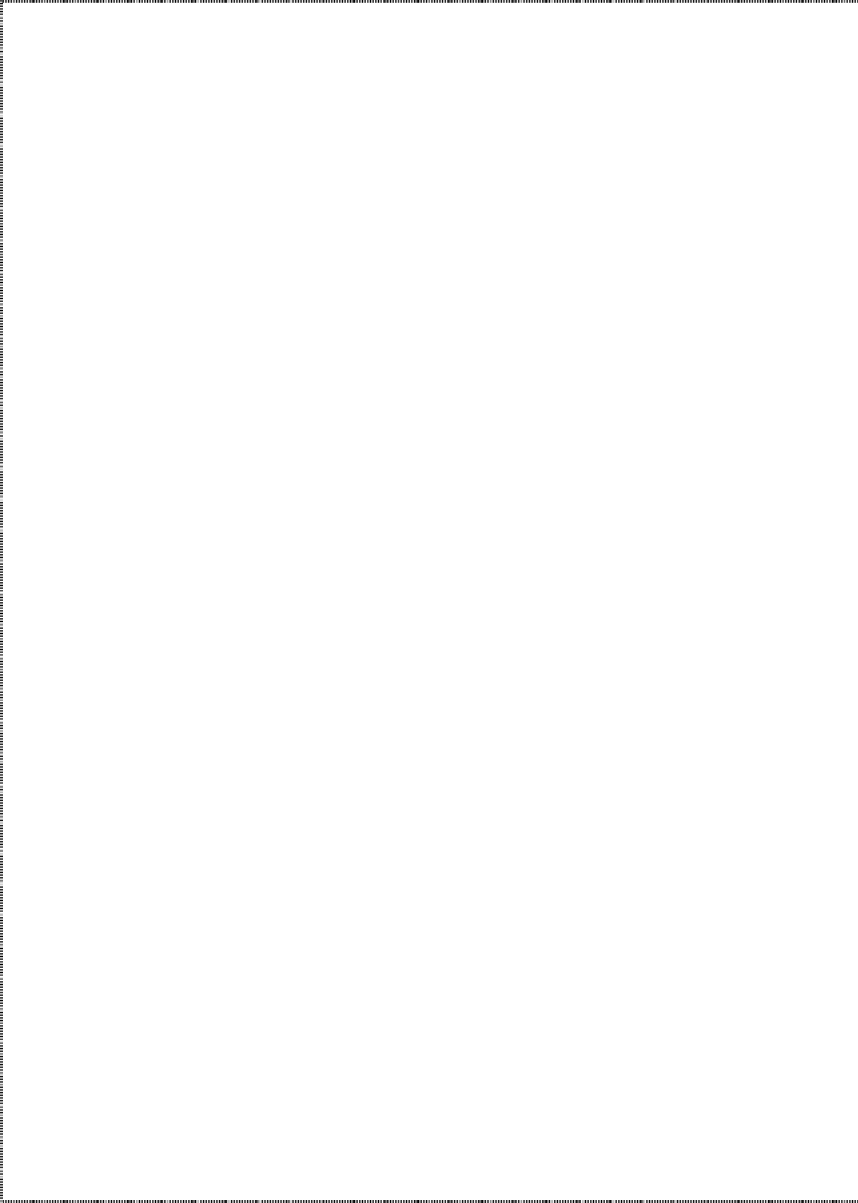 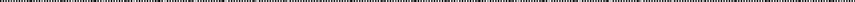 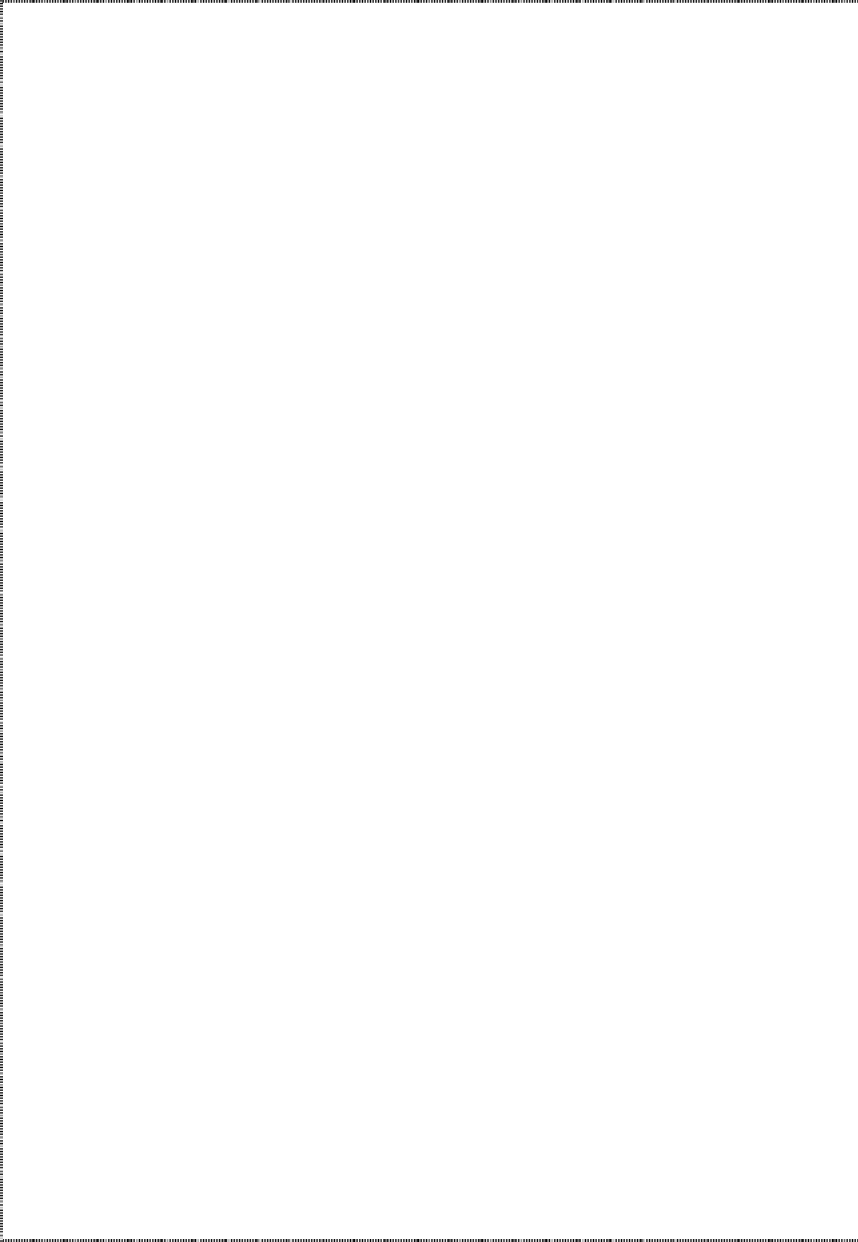 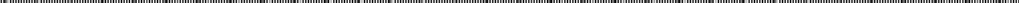 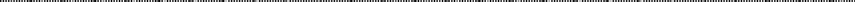 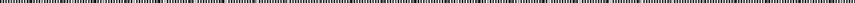 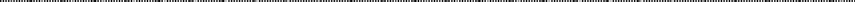 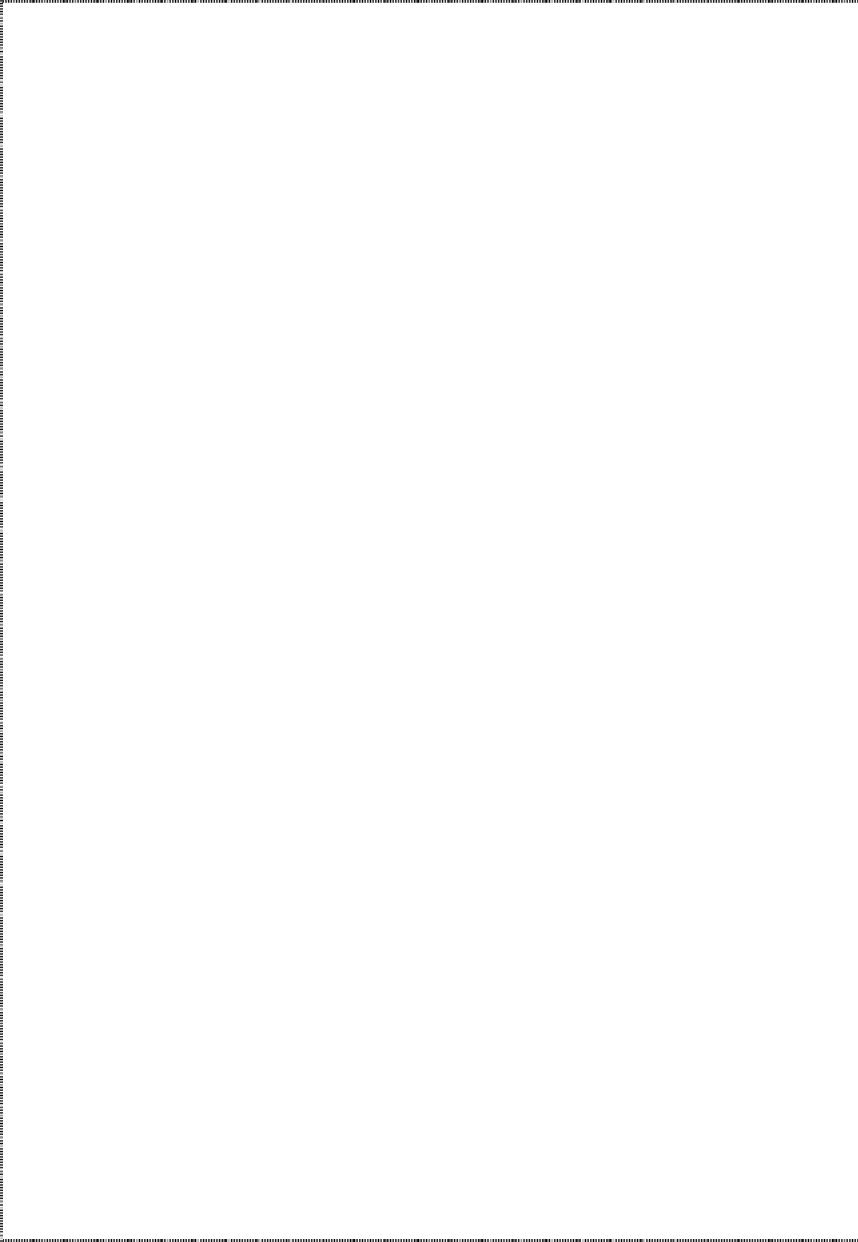 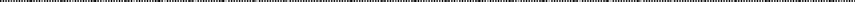 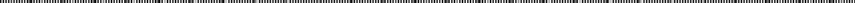 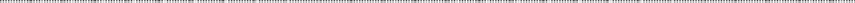 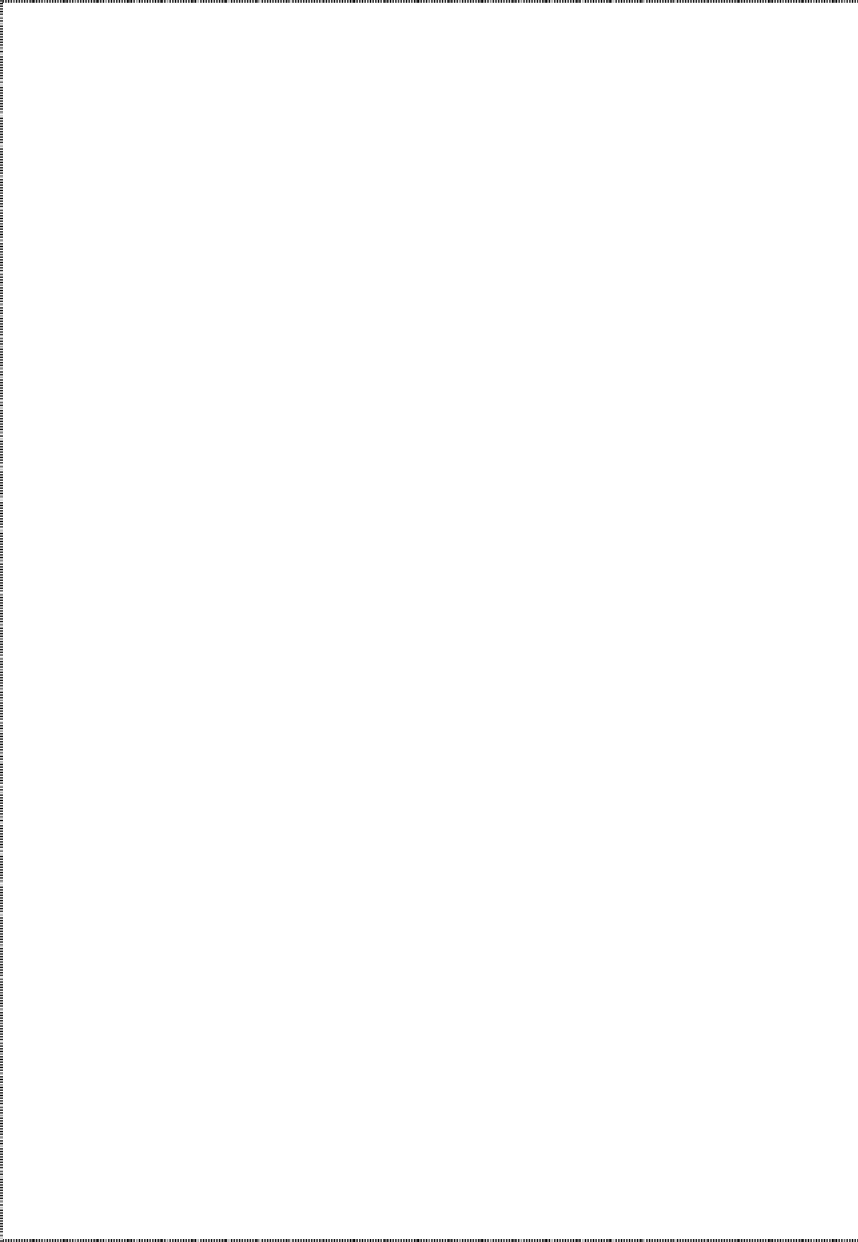 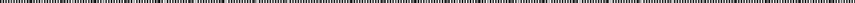 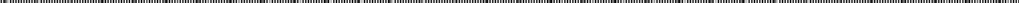 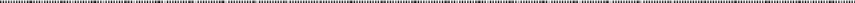 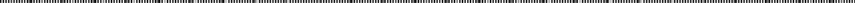 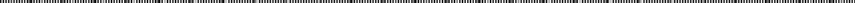 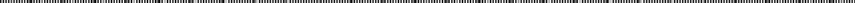 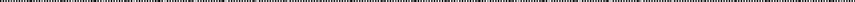 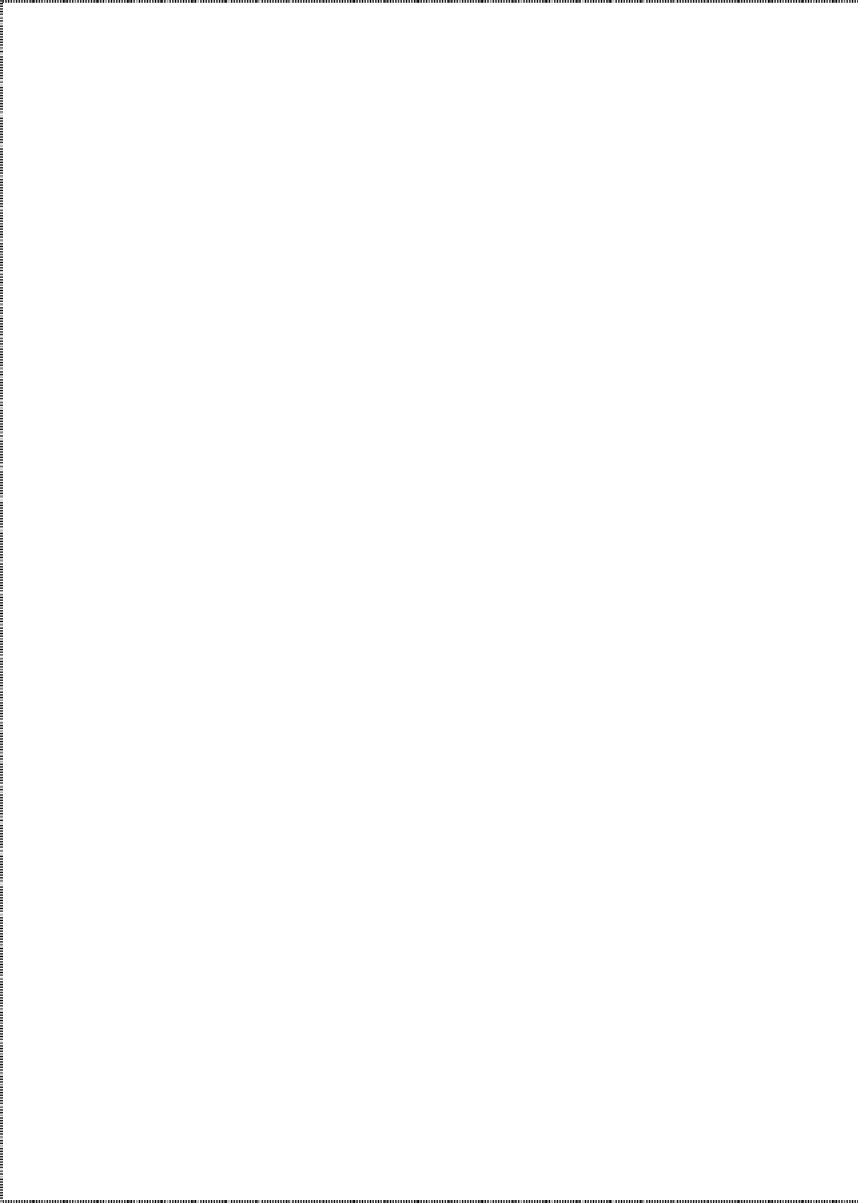 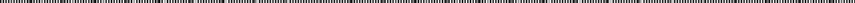 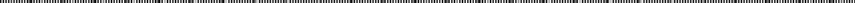 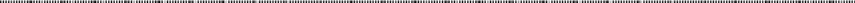 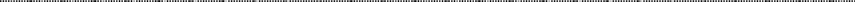 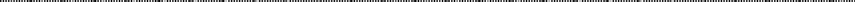 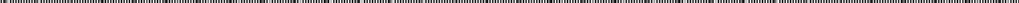 ContratoDescripciónFechaImporteNIFTerceroDuración21/2309R(100/2021) Proyecto “Conversaciones entre Plumas” de la compañía El Jablero y Celeste Ayus que tendrá lugar en el Teatro Municipal de Tías el día 18 de junio de2021.18/06/20212.200,0045555271EACERINA HERNANDEZ TOLEDOmenor 1 año21/8153A(2/2021) Contratación de una empresa temporal de trabajo para un operario vigilante para las instalaciones deportivas ( Septiembre - Diciembre).01/09/202116.043,54b38829560ACTIVACANARIAS RRHHmenor 1 año21/7214F(274/2021) Actuación circense a cargo de "Actura, Arte y Comunicación en el Circo del Carmen" el día 8 de Agosto con motivo de las Fiestas del Carmen 2021.08/08/2021400,00b76339878ACTURA,ARTE Y COMUNICACION,SLmenor 1 año21/7105J(271/2021) Representación del espectáculo “Cantador” el día 1 de Agosto en la Plaza de El Varadero con motivo de las Fiestas del Carmen 2021.01/08/20217.490,00b76339878ACTURA,ARTE Y COMUNICACION,SLmenor 1 año21/7719Y(300/2021) El plan de seguridad de la muestra de Artesanía requiere un seguro de responsabilidad civil, que es necesario durante la duración de la muestra del12 al 15 del agosto de 2021.05/08/2021227,49B35821503AGENCIA DE SEGUROS TOLEDOMAR SLmenor 1 año21/8735X(316/2021) PFAE Playa Segura - compra de agua para elconsumo de los alumnos-trabajadores y docentes del Proyecto PFAE- Playa Segura.08/09/2021856,44a35313089AGUAS DE TEROR,S.A.menor 1 año21/6628L(252/2021) PFAE Playa Segura - compra de agua para elconsumo de los alumnos-trabajadores en el desarrollo del proyecto PFAE Playas Seguras.02/07/2021856,44A35313089AGUAS DE TEROR,S.A.menor 1 año21/6400K(239/2021) l PFAE Construyendo Futuro - compra deagua.24/06/202168,49a35313089AGUAS DE TEROR,S.A.menor 1 año21/6130G(226/2021) PFAE Tegoyo en Verde- agua de consumo.15/06/202148,79a35313089AGUAS DE TEROR,S.A.menor 1 año21/6093J(224/2021) PFAE Por un pueblo más limpio - compra deagua para consumo.11/06/202171,77a35313089AGUAS DE TEROR,S.A.menor 1 año21/5805R(212/2021) PFAE Construyendo Futuro - Aguaembotellada para el consumo.03/06/202141,24a35313089AGUAS DE TEROR,S.A.menor 1 año21/6316Y(260/2021) Servicio de mantenimiento de los grupos electrógenos del Ayuntamiento de Tías (duración 12meses).08/07/202110.791,0478550557ZALBERTO RODRIGUEZ GARCIA DE ALBENIZmenor 1 año21/7146P(272/2021) Actuación de Elieser Betancort Viñoly en lasFiestas del Carmen el día 7 de Agosto 2021.07/08/2021348,9278554969XALEJANDRO BETANCORT TAVIOmenor 1 año21/6443H(243/2021) Adquisición de 20 obsequios de cerámica - Fiestas de Masdache, Conil y Puerto del Carmen.25/06/2021360,0043252885mALEMAN PEREZ, AGUSTINmenor 1 año21/6364P(238/2021) Adquisición de 45 obsequios realizados en barro para los diferentes actos culturales que tendrá lugar los meses de julio, agosto y septiembre de 2021.23/06/2021810,0043252885MALEMAN PEREZ, AGUSTINmenor 1 año21/7534M(290/2021)Seguro de Accidente Deportivo Torneo de Voleiplaya "Playa Grande 2021" a celebrar los días 30,31 de julio y 1 de agosto.30/07/20211.307,92a28007748ALLIANZ, COMPAÑIA DE SEGUROS Y REASEGUROS, S.A.menor 1 año21/7546V(282/2021) Seguro de Responsabilidad Civil Torneo deVoleyplaya "Playa Grande 2021" a celebrar los dias 30,31 de julio y 01 de agosto.30/07/2021196,47a28007748ALLIANZ, COMPAÑIA DE SEGUROS Y REASEGUROS, S.A.menor 1 año21/8205D(5/2021) Adquisición de material para acopio en lasNaves Municipales.24/08/2021212,86A35009992ALMACENES MEDINA ALFONSO S.A.menor 1 año21/8190V(4/2021) Adquisición de pletinas para la reparación de los bancos de madera de la Avenida de las Playas.23/08/2021435,36A35009992ALMACENES MEDINA ALFONSO S.A.menor 1 año21/7630D(296/2021) Adquisición de pletinas para la reparación de los bancos de madera de la Avenida de las Playas.04/08/2021571,73a35009992ALMACENES MEDINA ALFONSO S.A.menor 1 año21/6618D(252/2021) Adquisición de material para las rejas de seguridad del Centro Sociocultural de Mácher: tubos rejas, tubos rectangulares y pletinas de 30x5 y 25x4.02/07/2021735,42a35009992ALMACENES MEDINA ALFONSO S.A.menor 1 año21/7613S(322/2021) Compra de puerta corredera y servicio deinstalación para el baño de Playa del Medio (antigua tienda de artesanía) en Puerto del Carmen.14/09/2021538,36b76314442ALUMINIO ESTUDIOS,SLmenor 1 año21/8729G(316/2021) Colocación de puertas y fijos de cristal paraproteger del viento un lateral del CEIP La Asomada - Mácher.08/09/20212.123,95B35384338ALUTIAS, S.L.menor 1 año21/6974C(265/2021) Adquisición de plantas para el acondicionamiento de los jardines del CentroSociocultural de Conil15/07/20211.166,9942906331sALVAREZ RODRIGUEZ, Mª DOLORESmenor 1 año21/5212Y(188/2021) Celebración de la Gala Fin de Curso de la Escuela de Danza Anmy Rodríguez el día 25 de Junio con motivo de las Fiestas de San Pedro 2021.25/06/2021535,0078847641fAMY RODRIGUEZ IZQUIERDOmenor 1 año21/4700T(167/2021) Actuación musical el día 10 de junio con motivo de la celebración de las Fiestas de San Antonio2021.10/06/20211.180,0050721215MANGELA LUQUE CASTROmenor 1 año21/7117W(271/2021) Representación de la actuación musical “Flamenco Fusion” a cargo de Eva Aroca Ramírez - Fiestas del Carmen el día 29 de Julio 2021.29/07/20211.058,8345540606pAROCA RAMIREZ, EVAmenor 1 año21/5753H(210/2021) Realización de la obra teatral “A mi manera”de la compañía teatral Somos el día 10 de Septiembre en el Teatro Municipal de Tías.10/09/2021725,00G35986777ASOCIACION "SOMOS"menor 1 año21/4876S(173/2021) Representación del espectáculo “Palabra de Duende” el día 4 de Junio con motivo de las Fiestas deSan Antonio 2021.04/06/2021500,00G35986777ASOCIACION "SOMOS"menor 1 año21/7122F(271/2021) Actuación musical de la Asociación CulturalAcatife para las Fiestas del Carmen el día 6 de Agosto 2021.06/08/20211.500,00G35310424ASOCIACION CULTURAL ACATIFEmenor 1 año21/7167Y(272/2021) Celebración y organización de encuentro de batucadas ( “Atenya”, “Menuda Caña” y “Chimbay”)el día 31 de Julio con motivo de las Fiestas del Carmen2021.31/07/20213.000,00G35908292ASOCIACION CULTURAL BATUCADA CHIMBAYmenor 1 año21/7398F(284/2021) Actuación del Grupo Bohemia el día 12 deAgosto con motivo de la celebración de la Muestra de Artesanía.12/08/20213.210,00J35933977ASOCIACION CULTURAL BOHEMIA LANZAROTEmenor 1 año21/6420H(262/2021) Representación del espectáculo “Aventuras de Balto” el dái 24 de Julio - Fiestas de Conil 2021.24/07/2021500,00G76305028ASOCIACION CULTURAL CAVEA COMICA TEATROmenor 1 año21/5906X(215/2021) Representación del espectáculo “El Plis Plas de Balto el día 18 de Julio de 2021 con motivo de las Fiestas de La Magdalena Masdache 2021.18/07/2021500,00G76305028ASOCIACION CULTURAL CAVEA COMICA TEATROmenor 1 año21/7151J(272/2021) Celebración de “Noche de Artistas” el día 31de Julio - Fiestas de Nuestra Señora del Carmen 2021.31/07/20214.500,00G35708262ASOCIACION CULTURAL COMPARSA GUARACHEROSmenor 1 año21/7185R(273/2021) Gastos de organización del Certamen Gay Diosa España 2021 el día 30 de Julio con motivo de las fiestas de Nuestra Señora del Carmen en Puerto delCarmen .30/07/20212.700,00v35596063ASOCIACION CULTURAL COMPARSA SUR CALIENTEmenor 1 año21/7184T(273/2021) Actuación de la comparsa Sur Caliente en elCertamen Gay Diosa España 2021 el día 30 de Julio con motivo de las Fiestas del Carmen 2021.30/07/2021900,00v35596063ASOCIACION CULTURAL COMPARSA SUR CALIENTEmenor 1 año21/5875W(214/2021) Contratar dos transformistas para dinamización de la zona comercial de Tías con motivo de la semana LGTBI (subvención del Cabildo de Lanzarote).03/06/2021500,00v35596063ASOCIACION CULTURAL COMPARSA SUR CALIENTEmenor 1 año21/5623A(206/2021) Organización del Certamen Gay DiosaCanaria 2021 a celebrar el día 28 de Junio con motivo del Día Internacional del Orgullo LGTBI.28/06/20211.500,00v35596063ASOCIACION CULTURAL COMPARSA SUR CALIENTEmenor 1 año21/7839B(303/2021)Organización de la actuación de la Parranda Echedey (Tenerife) en acto cultural el día 21/08/2021 enTeatro Municipal de Tias.21/08/2021600,00g35833599ASOCIACION CULTURAL FOLKLORICA GAYDA DE TIASmenor 1 año21/4677T(165/2021) Celebración de obra teatral “Ñaque o de pijos y actores” el día 13 de Junio a cargo de Comi-KTeatro para las Fiestas de San Antonio.13/06/20211.900,00g76146125ASOCIACIÓN CULTURAL LE COMI-K TEATROmenor 1 año21/7899W(305/2021) Concierto de presentación del disco “Con cadencias” de la cantante lanzaroteña Verónica Lucía.11/09/20211.500,00G76044213ASOCIACION CULTURAL PERCUSION DE LANZAROTEmenor 1 año21/7289J(279/2021) Actividad de paseo en jolatero los días 13 y26 de Agosto en la zona del muelle de la Playa Chica dentro de la programación de verano.13/08/2021550,00G76298272ASOCIACION CULTURAL RECREATIVA LOS BURGAOSmenor 1 año21/7109V(271/2021) Realización de juegos tradicionales para lasFiestas del Carmen a celebrar los días 29 y 30 deJulio 2021.29/07/20211.600,00G76298272ASOCIACION CULTURAL RECREATIVA LOS BURGAOSmenor 1 año21/6237L(231/2021) Realizar 2 talleres infantiles ( elabora tu cactus de piedra y cuadros de semillas) los días 22 y 23 de Junio para niños de 6 y 7 años en el Pabellón de Tíascon motivo de la celebración de la entrada del verano.22/06/2021400,00G76298272ASOCIACION CULTURAL RECREATIVA LOS BURGAOSmenor 1 año21/6901Q(261/2021) Realización de atención psicosocial para paliar los efectos de la soledad no deseada en personas mayores vulnerables del municipio( desde la aprobación del Decreto hasta el 31/10/2021).01/08/202114.500,00g76191220ASOCIACION CULTURAL Y DEPORTIVA APORTAmenor 1 año21/6723E(255/2021) Actuación Musical de la Agrupación de Música Popular Teguey, el 6 de agosto. Plaza del Varadero con motivo de la celebración de las Fiestas delCarmen 2021.06/08/20211.200,00g76344472ASOCIACION CULTURAL Y MUSICAL ATRIL NEGROmenor 1 año21/7136K(272/2021) Actuación de la Agrupación Musical el Pavón el día 5 de Agosto con motivo de las Fiestas del Carmen2021.05/08/2021900,00G35311687ASOCIACION CULTURAL Y MUSICAL EL PAVONmenor 1 año21/6654E(251/2021) Celebración de Cuentacuentos el día 6 y 7 julio será en la sociedad de Tías en horario de 17:00 a 18:00 con motivo de las actividades previstas por laSemana de La Diversidad.06/07/2021320,00j35964097ASOCIACION LANZATE LGTBI CANARIASmenor 1 año21/6434D(242/2021) Celebración de taller con motivo de la celebración de la Semana de La Diversidad del 5 al 10 de Julio:" Juega contra la Intolerancia (Juego de rol“INTOLERANTE”.)05/07/2021110,50G76254432ASOCIACION LUDICO Y CULTURAL PAPELY DADOSmenor 1 año21/7508W(289/2021) Realización de un vídeo de las actividades y espectáculos a celebrar con motivo de las Fiestas de Nuestra Señora del Carmen por la Murga los Titiroys.29/07/2021350,00g35952845ASOCIACION MUSICAL Y CULTURAL LOS TITI-ROYSmenor 1 año21/5961L(217/2021) Talleres (taller como reciclar tu viejo ordenador con piezas, de ordenadores ya descartados así como instalación de programas,..) con personas en riesgo de exclusión a llevar a cabo de lunes a viernesdurante un mes en el edificio de Bienestar10/06/20214.547,50g76541960Asociacion para la dinamizacion del empleo y la promocionmenor 1 año21/6860K(260/2021) Realización del “Proyecto de sensibilización e inclusión social de la comunidad sorda de Lanzarote en el municipio de Tías desde la aprobación del Decretohasta el 31/12/2021.08/07/20215.947,50G76312933ASPAL ASOCIACIÓN DE PERSONAS SORDAS DE ARRECIFE Y LANZAROTEmenor 1 año21/8697H(314/2021) Sustitución de neumáticos de vehículomunicipal 4641 FHB.13/09/2021103,00b35330950AUTOS SOL Y PLAYA SLmenor 1 año21/6086Y(223/2021) Sustituciíon de neumáticos del vehículomunicipal 9054-KCC.11/06/2021150,01b35330950AUTOS SOL Y PLAYA SLmenor 1 año21/7284P(279/2021) Celebración de jornadas de Yoga surf los días 21 y 28 de agosto en la zona del muelle de playachica dentro de las actividades de verano.21/08/2021896,00Y2876533YBARBARA ANTONINImenor 1 año21/7279A(278/2021) Celebración de jornadas de paddel surf los días 19 y 31 de Agosto en el muelle de la Playa Chicadentro de la programación de verano.19/08/20211.000,00Y2876533YBARBARA ANTONINImenor 1 año21/7976X(307/2021) Contratación de un chófer para la pala mecánica del Departamento de Vías y Obras durante 38días.11/08/20214.326,0045551379VBATISTA CEDRES, JOSE DOMINGOmenor 1 año21/7661V(298/2021) Adquisición de una placa de reconocimiento, una para el oficial de la Policía Local de Tías, José Arcadio Tejera Umpiérrez,con motivo de su jubilación el día 15 de agosto de 2021.04/08/202164,20B76161546BESTIAL PRINTmenor 1 año21/7531W(289/2021) Adquisición de una placa de reconocimiento, una para el trabajador, Valentín Isidro Fernández Rodríguez, por su labor y dedicación profesional al servicio de este Ayuntamiento.28/07/202164,20B76161546BESTIAL PRINTmenor 1 año21/7158C(272/2021) Adquisición de 2 lonas con logotipo y escudo para el escenario de las Fiestas del Carmen.22/07/20212.054,40b76161546BESTIAL PRINTmenor 1 año21/7078D(269/2021) Adquisición de dos placas de reconocimientos, una para la funcionaria, doña Micaela Emma Soto Garrido, y otra para la trabajadora laboral,Concepción Viera Machín.15/07/2021128,40b76161546BESTIAL PRINTmenor 1 año21/6763Q(257/2021) Servicio de rotulación tras cambio de cristal por rotura de la puerta lateral de salida delAyuntamiento.06/07/202185,60B76161546BESTIAL PRINTmenor 1 año21/6642X(252/2021) Compra de un atril de metacrilato para lasala de arte "Ermita San Antonio de Tías".02/07/2021406,60B76161546BESTIAL PRINTmenor 1 año21/6422C(240/2021) PFAE Construyendo Futuro - ViniloIdentificativo material.24/06/202148,15b76161546BESTIAL PRINTmenor 1 año21/5847C(214/2021) Adquisición de los materiales necesarios para el montaje del escenario con motivo de las Fiestas de Nuestra Señora del Carmen en Puerto del Carmen03/06/2021561,75B76161546BESTIAL PRINTmenor 1 año21/5633J(206/2021) Adquisición de un display para la campaña de adhesión a la "Estrategia de Promoción y prevención de la salud" del Ayuntamiento de Tías en el SistemaNacional de Salud.01/06/202174,90B76161546BESTIAL PRINTmenor 1 año21/8905L(323/2021) Adquisición de material para acopio en las Naves MunicipaleS: discos de corte, disco láminas inox, estuches de brocas, cinta americana, cinta de embalar yelectrodos serie oro.14/09/2021702,02A03569340BLINKER CANARIAS,SAUmenor 1 año21/8303S(10/2021) Acopio de material para el departamento deVías y Obras: discos, cintas,...26/08/2021279,35A03569340BLINKER CANARIAS,SAUmenor 1 año21/7590S(293/2021) Suministro y colocación del vallado métalico de la cancha deportiva del CEIP La Asomada - Mácher.02/08/20213.661,75B76277110BOCAINA ISLAND SERVICESmenor 1 año21/6609T(257/2021) Adquisición y colocación de una puerta automática y tres hitos antivandalismo en el Local"Túnel Plaza de las Naciones".13/07/20215.318,49b76277110BOCAINA ISLAND SERVICESmenor 1 año21/5115R(185/2021) Contratación de un oficial de fontanería por sustitución de vacaciones y asuntos propios de Pedro Ibán Pérez Valiente, fontanero del Departamento de Vías y Obras desde el día 02 de agosto al 27 de Septiembre de 2021.02/08/20214.879,20B76277110BOCAINA ISLAND SERVICESmenor 1 año21/8265T(6/2021) Acción formativa de atragantamiento para nuestros mayores del Municipio de Tías a cargo de Boluntis ONG a llevar a cabo del 6 al 10 de Septiembredel CSC de Los Lirios.06/09/2021700,00g35916824BOMBEROS VOLUNTARIOS DE LANZAROTE BOLUNTISmenor 1 año21/6926H(261/2021) Desarrollo de proyecto "Descubriendo-T" está dirigido a jóvenes en riesgo de exclusión social ( desde la aprobación del Decreto hasta el 31/10/2021).02/08/202114.999,00G35916824BOMBEROS VOLUNTARIOS DE LANZAROTE BOLUNTISmenor 1 año21/6742H(256/2021) Gastos derivados de la celebración del VII Memorial Mike Wheeler a celebrar el 31 de julio en el Pabellón Municipal de Tías, evento dentro de lacampaña de verano 2021.31/07/2021592,50G35721521C.D.A.D..C. Y RECREO LA TIÑOSA TIGUAFAYmenor 1 año21/6739S(256/2021) Celebración del XVIII Memorial Domingo Robayna a celebrar los días del 26 al 29 de julio, en el Pabellón Municipal de Tías, evento dentro de lacampaña de verano 2021.26/07/2021770,00G35721521C.D.A.D..C. Y RECREO LA TIÑOSA TIGUAFAYmenor 1 año21/6737J(256/2021) Celebración del ICampus de Fútbol Sala del 30 de agosto al 03 de septiembre en el I.E.S.Puerto del Carmen (Pabellón) evento dentro de la campaña deverano 2021.30/08/2021955,00G35721521C.D.A.D..C. Y RECREO LA TIÑOSA TIGUAFAYmenor 1 año21/7227C(288/2021) Performance de Tango Show en el Certamen Gay Diosa España 2021 a celebrar el día 8 de Agosto en la Plaza del Varadero con motivo de las Fiesta delCarmen 2021.08/08/2021107,00x6648148kCACERES, ROMINA EDITHmenor 1 año21/6908T(261/2021) Servicio de acompañamiento individualizado (SAIS) para la inclusión social constituido por profesionales del campo de la intervención social y comunitaria, al objeto de servir de apoyo a las diferentes áreas del municipio de Tías, especialmente02/08/202114.900,00b76302223CACHEANDO ANDO,S.L.menor 1 año21/7669W(298/2021) Premio- invitación para las ganadoras del campeonato de bola canaria femenina a celebrar conmotivo de las Fiestas del Carmen 2021.04/08/2021350,00B76108620CAFETERIA CAHORA,S.L.menor 1 año21/6516E(249/2021) Redacción de la memoria de seguridad y el plan de seguridad con motivo de las Fiestas del Carmen2021.29/06/20211.070,0078545191FCAMACHO GARCIA, KEVIN JESUSmenor 1 año21/6214L(230/2021) Redacción del Plan de Prevención de Contagios para la celebración del Recital Poético "VIIEspiral Poética por el mundo” a celebrar en Masdache.17/06/2021374,5078545191FCAMACHO GARCIA, KEVIN JESUSmenor 1 año21/8814C(320/2021) Servicio de mantenimiento:sustituciónpastillas de freno delanteras del vehículo 9765LDN perteneciente al Departamento de la Policía Local.10/09/2021114,49b76009299CAMEMOVIL,S.A.menor 1 año21/6975K(272/2021) Contratación de horas de máquina para acondicionamiento de los siguientes caminos municipales: El Volcán III, Cabezo, Magdalena, Peña Asiento, La Villa, La Vega, Casitas Blancas, La Degollada,Gaida y Peñas Blancas, al carecer de personal en el21/07/20213.090,0078454467HCAMILO MORALES REYESmenor 1 año21/5822H(213/2021) PFAE Construyendo Futuro - compra demascarillas .03/06/2021192,00b76550599CANARIAS BLUE CREA,S.L.menor 1 año21/6496W(248/2021) Alquiler de tres furgonetas del 20 al 22 de Agosto de 2021 para los miembros del Grupo Folclórico Chedey de Tenerife con motivo de la presentación de su disco en el Teatro Municipal de Tías.20/08/2021552,42b35051820CANARY ISLANDS CAR,S.L.U.menor 1 año21/6432F(242/2021) Celebración de ponencia de Carla Antoneli el día 5 de julio con motivo de las jornadas sobre la diversidad que se celebra en el Teatro municipal de Tías.05/07/20211.411,7542939271LCARLA DELGADO GOMEZmenor 1 año21/5705Q(210/2021) Adquisición de 3 lotes de elevadores ( 36 unidades) infantiles para el Teatro municipal de Tías.01/06/20213.570,0049090970tCARLOS JESUS LOPEZ FLORESmenor 1 año21/7045E(269/2021) Compra de estores para la sala de formación del Centro Sociocultural de Puerto del Carmen.20/07/20211.138,9643654661VCARMEN HERNANDEZ BARRETOmenor 1 año21/7050G(269/2021) Compra de cortinas y estores para el Centrode Mayores de Puerto del Carmen.20/07/20212.811,1343654661VCARMEN HERNANDEZ BARRETOmenor 1 año21/6102E(225/2021) Adquisición de 13 estores enrollables para elCSC de Mácher.15/06/20211.125,7843654661VCARMEN HERNANDEZ BARRETOmenor 1 año21/6095S(224/2021) Adquisición de cortinas para el CSC deMasdache.11/06/20213.120,0943654661vCARMEN HERNANDEZ BARRETOmenor 1 año21/7439W(285/2021) Adquisición de una pieza de madera de rigapara el Teatro Municipal de Tías.28/07/2021139,10b76323229CARPINTERIA DE MADERA RAFAEL,S.L.menor 1 año21/6462Z(244/2021) Compra de estantes de madera para colocar en unas estanterías de hierro para colocar placasconsistoriales.25/06/2021276,06B76323229CARPINTERIA DE MADERA RAFAEL,S.L.menor 1 año21/6330C(236/2021) Adquisición de una chapa para el Aula de Música y una pieza de madera para el Teatro municipalde Tías18/06/2021186,18b76323229CARPINTERIA DE MADERA RAFAEL,S.L.menor 1 año21/6638Y(252/2021) Elaboración de 25 bancos de maderatratado protector para la madera que serán instalados en la Avenida de Puerto del Carmen.02/07/20217.375,00B05399795CARPINTERIA YERAY BETANCORT,S.L.menor 1 año21/4347S(151/2021) Obra teatral musical “Casting” a celebrar eldía 10 de Junio con motivo de la celebración de las Fiestas de San Antonio 2021.10/06/2021500,0042412646WCARRERAS FALKOWSKA ALICIA VICTORIAmenor 1 año21/6125E(225/2021) Celebración de curso de " Signos para Bebés" los días 16 y 17 de Septiembre en el Centro deMayores (Puerto del Carmen).16/09/2021750,00X1253595ACASSUTO,SEVERINEmenor 1 año21/8636A(311/2021) Compra de agua para la máquina quetenemos para limpiar la pista del Pabellón Municipal de Tías.07/09/202158,39B35011675CAVAS CATALANAS S.L.menor 1 año21/7677X(298/2021)Compra de papel de camilla enrollable paralos puestos de 1º auxilios de las playas.04/08/202127,19b35011675CAVAS CATALANAS S.L.menor 1 año21/6117Z(225/2021) PFAE Por un pueblo más limpio - adquisición de dos garrafas de material de la maquinaria de mármoly terrazos para cristalizar.15/06/202144,63B35011675CAVAS CATALANAS S.L.menor 1 año21/5994Y(220/2021) PFAE Por un pueblo más limpio - compra dematerial de reparación de maquinaria.10/06/202171,79B35011675CAVAS CATALANAS S.L.menor 1 año21/5652D(207/2021) Adquisición de 2.000 paquetes de papel DINA4, 80 gr. para las fotocopiadoras.01/06/20215.760,00B35458181CENTRO DE REPROGRAFIA DE LANZAROTES.L.menor 1 año21/7554W(291/2021) Certificado de verificación periódicaetilómetro manual Dräger – Alcotest 7110 MKIII-ARZA-0018.30/07/2021433,63s2817035eCENTRO ESPAÑOL DE METROLOGIAmenor 1 año21/7223Q(274/2021) Actuación circense a cargo de Check Shows en el "Circo del Carmen" el día 8 de Agosto con motivode las Fiestas del Carmen 2021.08/08/2021321,00b76329424CHECK SHOW,S.L.menor 1 año21/6504X(248/2021) Elaboración, suministro y montaje de un directorio de acero inoxidable de dimensiones 1910 x 1000 mm y con pilares de 2000 mm de altura, que será emplazado en la Playa de Pocillos de Puerto del Carmen.29/06/20212.941,71B35856905CIERRES ENROLLABLES PUERTAS AUTOMATICAS LANZAROTE,S.L.menor 1 año21/6487Q(246/2021) Compra de ventana de aluminio y paneles fenólicos separadores que delimitará las cabina de inodoros en el interior del baño del baño de Playa Chica en Puerto del Carmen. Dicho equipamiento cumplimenta las medidas necesarias para el servicio ada29/06/20212.529,59B35856905CIERRES ENROLLABLES PUERTAS AUTOMATICAS LANZAROTE,S.L.menor 1 año21/4910A(206/2021) Servicio redacción de proyecto de adecuación de instalaciones del CEIP ConcepciónRodríguez Artiles, Puerto del Carmen.01/06/20217.824,29B76047547CLEAN CANARIAN ENERGY,S.L.menor 1 año21/8093N(4/2021) Compra de trasnportines para decomisaranimales.23/08/2021412,68B76366012CLINICA VETERINARIA BIOVET TINAJOmenor 1 año21/8094J(4/2021) Contratación de 10 visitas de veterinario consus respectivos informes.23/08/20212.500,00b76366012CLINICA VETERINARIA BIOVET TINAJOmenor 1 año21/6738Z(256/2021) Celebración del Campus de Balonmano “Puerto del Carmen 2021” a celebrar los días del 12 de julio al 27 de agosto, en el I.E.S.Puerto del Carmen (Pabellón) evento dentro de la campaña de verano2021.12/07/20213.000,00G35621705CLUB BARRILLA PUERTO DEL CARMENmenor 1 año21/7547H(290/2021)Celebración de jornadas de piragüismo losdías 12 y 25 de Agosto en Playa Grande.12/08/2021600,00G35736818CLUB DE PIRAGÜISMO MARLINES DELANZAROTEmenor 1 año21/7724B(300/2021) Organización del Torneo de Baloncesto "TÍAS BASKET SUMMER LEAGUE" que se celebrará los días 6 y 7 de agosto consistentes en arbitrajes, trofeos,coordinación y organización.06/08/2021436,40G35412840CLUB DEPORTIVO MAGEC TIASmenor 1 año21/6735B(256/2021) Impartir Campus Minibasket del 5 al 15 de Julio y Campus de tiro" del 19 de Julio al 6 de Agosto.05/07/20213.313,00g35412840CLUB DEPORTIVO MAGEC TIASmenor 1 año21/6720L(255/2021) COVID - 19 - compra de 150 pegatinasinformativas covid de 20 cm de diámetro.06/07/2021433,35B35918663COLOURWORKSPRINT,SLUmenor 1 año21/6698C(254/2021) Suministro de pilas para los relojes de lasinstalaciones de alumbrado público.06/07/2021123,05A38024907COMERCIAL ELECTRICA DE CANARIAS S.A.menor 1 año21/6178Y(227/2021) Adquisición de bridas para acopio en lasNaves Municipales.16/06/20211.088,71a38024907COMERCIAL ELECTRICA DE CANARIAS S.A.menor 1 año21/7622R(295/2021) Adquisición de un variador speedmatic set 2010 para el mantenimiento de la sala de motores delCEIP La Asomada – Mácher.03/08/2021663,56B35128750COMERCIAL FUELANZA S.L.menor 1 año21/6517T(249/2021) Compra de grifería, espejos basculantes inoxidables, barras abatibles de acero, escobilleros y papeleras que serán instalados en las cabinas del baño de Playa Chica en Puerto del Carmen29/06/2021586,22b35128750COMERCIAL FUELANZA S.L.menor 1 año21/6512H(248/2021) Compra de tres asientos access cerrado y manguitos inodoro modelo V0007800R que serán instalados en las cabinas del baño de Playa Chica en Puerto del Carmen. Dicho equipamiento cumplimenta las medidas necesarias para el servicio adaptado.29/06/2021120,30b35128750COMERCIAL FUELANZA S.L.menor 1 año21/6302S(234/2021) Adquisición de sanitarios para los baños del CEIP Concepción Rodríguez Artíles, en Puerto delCarmen.18/06/20211.053,45B35128750COMERCIAL FUELANZA S.L.menor 1 año21/7524H(289/2021) Servicios de Prevención y Control de la Legionelosis conforme a los RR. DD.140/2003 y 865/2003 en las duchas y lavapiés instalados en lasPlayas de Puerto del Carmen.28/07/2021802,50B76540558CON&PLA SERVICIOS CANARIOSmenor 1 año21/5894K(218/2021) Servicio de mantenimiento de la PiscinaMunicipal ) ( informe de reparo).07/06/20211.483,20B35786789CONQUILAN,S.L.menor 1 año21/5898W(218/2021) Tratamiento de la Piscina Municipal cubierta climatizada mediante la dosificación de biocida (Hipoclorito Sódico) y controlador de pH (pH -) ( informede reparo).07/06/20211.730,40B35786789CONQUILAN,S.L.menor 1 año21/6922Z(259/2021) Obra de reforma cancha de bolas de Puertodel Carmen ( zona de El Varadero).05/07/202114.926,06B76061613CONSTRUCCIONES Y PROMOCIONESLANZAMIR DE CANARIAS,S.L.menor 1 año21/5658S(207/2021) Sustitución de dos vidrios monolíticos de 3mm en las Naves Municipales.01/06/202130,78B76174804CRISTALERIA MANAGLASS,S.L.menor 1 año21/6998K(266/2021) Cambiar cristal de la puerta de salida porrotura. (Puerta de Salida del Ayuntamiento).15/07/2021221,88B35554740CRISTALGANA LANZAROTE S.L.U.menor 1 año21/8961Y(327/2021) Promover políticas para la conservación de la biodiversidad y el patrimonio natural, pero siempre de la mano de los ciudadanos, buscando su implicación y consiguiendo,entre todos,un compromiso real que salvaguarde nuestro entorno y nuestra cali14/09/202115.996,5078512180rCRISTINA CAMACHO PUERTAmenor 1 año21/6744C(256/2021) Gastos derivados de la celebración de la IX Carrera Popular Barranco del Quíquere 2021 a celebrar el día 07 de agosto en el varadero , evento dentro de lacampaña de verano 2021.07/08/20212.911,47b76245273CRONOLINE EVENTOS,S.L.menor 1 año21/5523H( 237/2021) Redacción de proyecto: repavimentado en varias calles en Puerto del Carmen; zona de los Mojones, del Risco de la Tiñosa, Alrededores de la Avda. de las Playas y la calle Guataca.23/06/20216.206,0042915623sCURBELO MORIN, BERNARDINOmenor 1 año21/6604H(251/2021) Espectáculo "Pincel y Partitura" (fusión entre pintores y músicos de la isla), en la Plaza de El Varadero a celebrar el día 3 de Agosto con motivo de lasFiestas del Carmen 2021.03/08/20211.860,0078589851RDANIEL MOISES PEREZ GONZALEZmenor 1 año21/4218R(138/2021) Celebración del espectáculo “Luces,escenario, talento…Arte” el día 6 e Junio con motivo dela celebración de las Fiestas de San Antonio 2021.06/06/20211.710,0078589851rDANIEL MOISES PEREZ GONZALEZmenor 1 año21/5504E(224/2021) Canalización y colocación cable guía por elcampo de fútbol de Tías hasta la oficina de deportes y centro de cultura para colocación fibra.11/06/20212.781,2778553929MDAVID ABREUT OLSENmenor 1 año21/5921W(215/2021) PFAE Construyendo Futuro - contratación de servicio de 30 horas para la docencia de apoyo al profesorado especializado en el manejo de las redes sociales y marketing digital enfocado al empleo (Módulode Formación Complementaria Transversal de03/06/2021150,0078546946zDAVINIA DEL CARMEN CAZORLA FARIASmenor 1 año21/5803E(227/2021) Contratación de las obras necesarias para la reparación de la acera de la calle Togio, en Puerto delCarmen.16/06/20215.085,18B76353218DECORACIONES TEGISE,S.L.U.menor 1 año21/5801C(227/2021) Contratación de la obra necesaria para la colocación de rejillas de aguas pluviales en el Camino Barranco el Puente, a la altura del número 4.16/06/20212.487,75B76353218DECORACIONES TEGISE,S.L.U.menor 1 año21/5118G( 217/2021) Acondicionamiento de la acera en elCamino Barranco el Puente, a la altura de las viviendas número 12 y 16.10/06/20218.797,01B76353218DECORACIONES TEGISE,S.L.U.menor 1 año21/6602Q(251/2021) Adquisición de barandilla y pasamanos para la escalera exterior del Centro Sociocultural de Mácher02/07/20211.358,9078546631kDELGADO BONILLA, FRANCISCO JAVIERmenor 1 año21/6106A(225/2021) Servicio de vaciado y limpieza de las estaciones de pluviales del municipio de Tías (AvenidaLas Playas y Pocillos).15/06/20215.992,00B76097872DESATASCOS TIMANFAYA S.L.menor 1 año21/6916P(262/2021) Gastos derivados de la celebración del Torneo de Volley Playa a celebrar del 31 de Julio al 1 de Agosto dentro de la " Campaña de Verano 2021".31/07/20211.200,0078849921xDIANA PEREZ GARCIAmenor 1 año21/6704A(255/2021) producción de bidones de 400 ml con marca corporativa del Ayuntamiento de Tías, Puerto del Carmen y logotipo de la Estrategia Plástico, que serán utilizados en el Torneo Volley Playa organizado por elClub de CVP Voley Playa Grande, en colabora06/07/20211.200,0078849921xDIANA PEREZ GARCIAmenor 1 año21/6489H(247/2021) Representación del Circo del Carmen a cargo de Comedia De*Sastre el día 8 de Agosto con motivo delas Fiestas del Carmen 2021.08/08/2021700,0078547623RDIAZ BETANCORT, MANUELmenor 1 año21/6418Q(240/2021) Representación de la obra “Toletes” deComedia De*Sastre el día 25 de Julio con motivo de las Fiestas de Conil.25/07/2021650,0078547623RDIAZ BETANCORT, MANUELmenor 1 año21/6152A(227/2021) Representación de la obra “Toletes” deComedia De*Sastre el día 17 de Julio con motivo de las Fiestas de Masdache 2021.17/07/2021650,0078547623rDIAZ BETANCORT, MANUELmenor 1 año21/8747E(317/2021) PFAE Playa Segura - material oficina PFAEPlaya Segura.08/09/2021488,88b35458173DISTRIBUCIONES LANZAROTE,S.L.menor 1 año21/7009D(266/2021) COVID_ 19_ -Adquisición de ocho alfombras desinfectantes anticovid para colocar en los accesos de los Centros Socioculturales y Bibliotecas, tal y como se recoge en los Planes de Prención de Contagios.15/07/2021684,80b35458173DISTRIBUCIONES LANZAROTE,S.L.menor 1 año21/6413B(240/2021) PFAE Tegoyo en Verde - compra material deoficina.24/06/2021330,57b35458173DISTRIBUCIONES LANZAROTE,S.L.menor 1 año21/6394S(239/2021) PFAE Construyendo Futuro - compra dematerial de oficina.24/06/2021684,92b35458173DISTRIBUCIONES LANZAROTE,S.L.menor 1 año21/5991A(220/2021) PFAE Pueblo más limpio- compra dematerial de oficina.10/06/2021149,00b35458173DISTRIBUCIONES LANZAROTE,S.L.menor 1 año21/5993M(220/2021) PFAE Por un pueblo más limpio - compra dematerial de oficina.10/06/202125,86b35458173DISTRIBUCIONES LANZAROTE,S.L.menor 1 año21/5977N(219/2021) PFAE Playa Segura - compra de libro de incidencias para el desarrollo de la alternancia con el empleo de socorrista para llevar a cabo las funciones delproyecto.10/06/202122,36B35458173DISTRIBUCIONES LANZAROTE,S.L.menor 1 año21/5964E(217/2021) PFAE Por un pueblo más limpio - adquisiciónde material necesario para la parte administrativa del PFAE.10/06/2021420,00B35458173DISTRIBUCIONES LANZAROTE,S.L.menor 1 año21/5959V(217/2021) PFAE Tegoyo en Verde - compra de materialde oficina.10/06/202169,09B35458173DISTRIBUCIONES LANZAROTE,S.L.menor 1 año21/5804T(212/2021) PFAE Construyendo Futuro - adquisición dematerial de oficina.03/06/2021317,76B35458173DISTRIBUCIONES LANZAROTE,S.L.menor 1 año21/7492D(289/2021) Compra de cable Cat 5e Exterior Blanco paraOficinas de Deporte.29/07/2021115,40B76130566DISTRIBUCIONES NELY MARTINTELECOMUNICACIONES, SLUmenor 1 año21/6658A(270/2021) Conectar la alarma con el módulo de señal GSM del CEIP La Asomada y poder poner enfuncionamiento dicha alarma.15/07/2021144,32b76130566DISTRIBUCIONES NELY MARTIN TELECOMUNICACIONES, SLUmenor 1 año21/6480D(246/2021) Reemplazo monitor videoportero de laPolicía Local.29/06/2021132,42B76130566DISTRIBUCIONES NELY MARTINTELECOMUNICACIONES, SLUmenor 1 año21/5578G(205/2021) Compra e instalación de nuevo videoportero para CEIP Alcalde Rafael Cedrés en sustitución del actualque se encuentra dañado.01/06/2021877,40B76130566DISTRIBUCIONES NELY MARTIN TELECOMUNICACIONES, SLUmenor 1 año21/8827X(321/2021) Realizada la tramitación de registro EASA solicita compra para el área de seguridad del Ayuntamiento (protección civil y policía local) dosaeronaves (drones) .13/09/202114.200,00B02810430DRONICS TECNOLOGÍA Y ENTRETENIMIENTO,SLmenor 1 año21/7411C(284/2021) Adquisición de plantas para el embellecimiento y acondicionamiento de los jardines del Centro Sociocultural de Masdache y de las siguientes rotondas de la zona de Puerto del Carmen: rotonda altura Costa Sal, altura Hotel Jameos,rotonda calle No28/07/20213.573,50x2501914cDUCKSCH, CHRISTOPHER STEFFENmenor 1 año21/6134P(226/2021) Adquisición de plantas para formación, prácticas y embellecimiento por parte de los alumnos- trabajadores en zonas del Albergue de Tegoyo para elPFAE Tegoyo en Verde.15/06/20211.141,50x2501914cDUCKSCH, CHRISTOPHER STEFFENmenor 1 año21/6126T(225/2021) PFAE Tegoyo en Verde - compra de plantas para la formación y prácticas de los alumnos- trabajadores en zonas del Merendero de Teoyo ycolindantes.15/06/2021742,10x2501914cDUCKSCH, CHRISTOPHER STEFFENmenor 1 año21/5954N(217/2021) PFAE Tegoyo en Verde - adquisición de plantas para la formación y prácticas en fitosanitario de los alumnos-trabajadores Del PFAE Tegoyo en Verde en zonas del Albergue de Tegoyo.10/06/2021695,60x2501914cDUCKSCH, CHRISTOPHER STEFFENmenor 1 año21/7090K(270/2021) Publicación EDICTO de exposición al público de los padrones y listados de cobro de los tributoscorrespondientes al ejercicio 2021.15/07/20211.181,28a35002278EDITORIAL PRENSA CANARIAmenor 1 año21/8757D(317/202) Adquisición de diez metacrilatos plegados de 19 x 13 cms. sobre base doblada de 7 x 13 con impresión directa del escudo municipal sobre fondo blanco que serán utilizados para colocar obremesas presidenciales en los actos y eventos oficiales orga08/09/2021267,50b35653864EGA ARTES GRAFICASmenor 1 año21/8754Y(317/202) Adquisición de diez detalles de metacrilato que serán utilizados para reconocer la labor desempeñada de los empleados públicos y efectivos dela Policía Local con motivo de sus jubilaciones.08/09/2021749,00b35653864EGA ARTES GRAFICASmenor 1 año21/8151R(1/2021) Adquisición de una placa grabada para reconocer la labor de la trabajadora doña María Mercedes González Parra, con motivo de su jubilación.19/08/202158,85b35653864EGA ARTES GRAFICASmenor 1 año21/6734X(256/2021) Servicios de asistencias tecnica, economica y juridica y asesoramiento especializado en materia de contratación pública para la redacción de los documentos que conforman los siguientes expedientes:Servicio de Mercadillo mediante autorizaciones06/07/202111.235,00B76019777EGUESAN ENERGY SLmenor 1 año21/8815K(320/2021) Expediente de Responsabillidad Patrimonial:punto de luz retirado tras colisión de un vehículo en la Rambla Islas Canarias ( Puerto delCarmen).10/09/20212.742,41b35913482ELECTRICA MORALES S.L.U.menor 1 año21/7928P(306/2021) Ejecución de la Rehabilitación del Parque Infantil de la Plaza de las Naciones, en la Avenida de lasPlayas, en Puerto del Carmen.10/08/202137.575,94B76286236EPROSA PARQUES INFANTILES,S.L.U.menor 1 año21/6220W(230/2021) aAdquisición de un asiento cuna con cadenas y cuerda armada para el mantenimiento del parque infantil existente en el Camino Barranco de lasTruchas, en Tías.17/06/2021535,91B76286236EPROSA PARQUES INFANTILES,S.L.U.menor 1 año21/6490L(247/2021) Celebración de actividades y talleres lúdicos para las Fiestas de Nuestra Señora del Carmen02/08/20212.487,75b76316066EVENTOS EFECTOS ESPECIALES,S.L.menor 1 año21/6331K(236/2021) Celebración de actividades y talleres lúdicos para las Fiestas de la Magdalena y Sagrado Corazón deJesús en Conil.22/07/20211.904,60B76316066EVENTOS EFECTOS ESPECIALES,S.L.menor 1 año21/6153G(227/2021) Fiestas de Masdache 2021 - celebración de actividades y talleres lúdicos los días 19,20,21 y 22 deJulio en el CSC de Masdache.19/07/20211.904,60b76316066EVENTOS EFECTOS ESPECIALES,S.L.menor 1 año21/5843Q(214/2021) Adquisición de letras de tela con leds para montaje de escenario - Fiestas de Nuestra Señora delCarmen.03/06/20212.996,00b76316066EVENTOS EFECTOS ESPECIALES,S.L.menor 1 año21/5245Q(188/2021) Celebración de actividades y talleres lúdicos para las fiestas de San Pedro en Mácher, los días25,26,27 y 28 de Junio.25/06/20211.904,60b76316066EVENTOS EFECTOS ESPECIALES,S.L.menor 1 año21/7188G(273/2021) Actuación de Stefania Faga en el "Circo del Carmen" el día 8 de Agosto con motivo de las Fiestas delCarmen 2021.08/08/2021330,00X3981879GFAGA ESTEFANIAmenor 1 año21/6276N(232/2021) Adquisición de poliestireno extruido para la reparación y adecuación de la pérgola de Casa SeñoJusto.17/06/202180,31B35869700FERMAGON S.L.menor 1 año21/7153S(272/2021) Organización y celebración de “Zumba Fest Night” el día 2 de Agosto- Fiestas del Carmen 2021.02/08/2021600,0078586193TFERNANDEO PETITI ROMEROmenor 1 año21/7246Q(322/2021) Compra de taquilla, inodoros y pulsadores de los baños de Playa Chica por rotura de los existentes.14/09/20211.091,95b35128461FERRETERIA TIAS,S.L.menor 1 año21/8889A(322/2021) Adquisición de material para acopio en las Naves Municipales: mtn hc2, cerradura, bridas, brocas, imprimación, tornillos, equipo básico elbrus, casco hdpe, batería son 70 am, tuercas, señales A4 y conos.14/09/2021386,79b35128461FERRETERIA TIAS,S.L.menor 1 año21/8750W(317/2021) PFAE Playa Segura - compra de material de limpieza para la desinfección y mantenimiento para el desarrollo del proyecto PFAE Playa Segura.08/09/2021644,20b35128461FERRETERIA TIAS,S.L.menor 1 año21/8714N(315/2021) Adquisición de gel higienizante hidroalcohólico para los Colegios: Alcalde Rafael Cedrés, Concepción Rodríguez Artíles y La Asomada - Mácher.08/09/20213.250,00b35128461FERRETERIA TIAS,S.L.menor 1 año21/8625S(311/2021) Compra de andamios para el almacén delpolideportivo para la colocación de todo el material de la concejalía.07/09/20212.474,80b35128461FERRETERIA TIAS,S.L.menor 1 año21/8366D(12/2021) Compra de arandelas plana y tuercas paraTRX.27/08/202123,21b35128461FERRETERIA TIAS,S.L.menor 1 año21/8130A(7/2021) Compra de cafetera para el Departamento deBienestar Social y Familia.26/08/2021461,47b35128461FERRETERIA TIAS,S.L.menor 1 año21/8208N(5/2021) Adquisición de material para acopio en lasNaves Municipales.24/08/202178,16b35128461FERRETERIA TIAS,S.L.menor 1 año21/8201M(5/2021) Adquisición de guantes para acopio en lasNaves Municipales.24/08/202168,75b35128461FERRETERIA TIAS,S.L.menor 1 año21/8209J(5/2021) Adquisición de cemento para acopio en lasNaves Municipales.23/08/20212.624,00b35128461FERRETERIA TIAS,S.L.menor 1 año21/8207B(5/2021) Adquisición de repuestos para el compresor de aire del Taller del Departamento de Vías y Obras23/08/2021161,75b35128461FERRETERIA TIAS,S.L.menor 1 año21/8197R(5/2021) Adquisición de material para acopio en lasNaves Municipales.23/08/20212.413,95b35128461FERRETERIA TIAS,S.L.menor 1 año21/8156Y(1/2021) Compra de 3 Climatizador evaporativoEv250bk negro, para la Casa Consistorial.19/08/2021507,00b35128461FERRETERIA TIAS,S.L.menor 1 año21/7972Y(307/2021) Adquisición de esponjas, limpiador instantáneo y borada epoluxe blanco para acopio en las Naves Municipales a utilizar por el personal delDepartamento de Vías y Obras.10/08/2021347,86b35128461FERRETERIA TIAS,S.L.menor 1 año21/7782T(301/2021) Adquisición de un frigorífico y una máquinade aire acondicionado para el Centro de Mayores de Puerto del Carmen.05/08/2021828,00b35128461FERRETERIA TIAS,S.L.menor 1 año21/7778L(301/2021) PFAE Playa Segura - compra de los chandal y el serigrafiado, para la uniformidad de los alumnos trabajadores del proyecto del PFAE Playa Segura.05/08/20211.290,60b35128461FERRETERIA TIAS,S.L.menor 1 año21/7674F(298/2021) Compra de un mando a distancia universal, para el control del aire acondicionado de algunos equipos municipales, instalados en el edificio de la tercera edad de la calle Bajamar de Puerto del Carmen.04/08/20219,50b35128461FERRETERIA TIAS,S.L.menor 1 año21/7641C(297/2021) Adquisición de dos rollos de cinta señal paraacopio en las Naves Municipales.04/08/202119,00b35128461FERRETERIA TIAS,S.L.menor 1 año21/7655B(297/2021) Compra de 12 paquetes de pilas modelo PILAS MN1400B2 BLISTER LR14 DURACELL para elfuncionamiento de los dispensadores de hidrogel automáticos instalados en los baños y puestos de 1º auxilios de las playas de Puerto del Carmen, que asegurelas04/08/202147,76b35128461FERRETERIA TIAS,S.L.menor 1 año21/7656N(297/2021) Adquisición de material para acopio en lasNaves Municipales:04/08/2021272,19b35128461FERRETERIA TIAS,S.L.menor 1 año21/7648G(297/2021) Adquisición de material para acopio en las Naves Municipales:mtn hc2 de varios colores, capuniersal, cobaldo – broca, montack express, bolsas dearena,...04/08/2021881,75b35128461FERRETERIA TIAS,S.L.menor 1 año21/7632B(296/2021) Adquisición de material para acopio en las Naves Municipales a utilizar en las reparaciones realizadas por el personal del Departamento de Vías y Obras: asfalto aglomerado, wd-40 con pulverizador,aflojalotodo, hzl mangu super tricoflex, conect04/08/2021195,00b35128461FERRETERIA TIAS,S.L.menor 1 año21/7620E(295/2021)A dquisición de bondex classic, hammerite liso brillante, xylamon matacarcomas y hammerite directo liso para acopio en las Naves Municipales a utilizar por el personal del Departamento de Vías y Obras en el mantenimiento de los bancos de madera03/08/2021208,80b35128461FERRETERIA TIAS,S.L.menor 1 año(289/2021)(289/2021) Realizar las copias de diferentes llaves delAlbergue de Tegoyo.29/07/202142,78b35128461FERRETERIA TIAS,S.L.menor 1 año21/7423D(284/2021) Adquisición de dos cajas de seguridad paralas llaves del CSC Los Lirios.28/07/202139,80b35128461FERRETERIA TIAS,S.L.menor 1 año21/7253T(276/2021) Compra de material para Plotter materialoficina Catastro ( Tapacables Tornillo).22/07/202112,43b35128461FERRETERIA TIAS,S.L.menor 1 año21/7160E(272/2021) PFAE PLAYA SEGURA - Compra y Serigrafiado de gorras para el alumnado de los PFAE PLAYA SEGURA21/07/2021138,00b35128461FERRETERIA TIAS,S.L.menor 1 año21/7027G(268/2021) Adquisición de una transpaleta necesaria para mover los palets en el Banco de Alimentos.15/07/2021289,00b35128461FERRETERIA TIAS,S.L.menor 1 año21/6787V(258/2021) Compra de espuma en spray, para reparar la ventana del Departamento de Servicios Sociales.06/07/202125,25b35128461FERRETERIA TIAS,S.L.menor 1 año21/6767C( 257/2012) Compra de mantel de plastico para elCentro Sociocultural de Puerto del Carmen.06/07/202134,30b35128461FERRETERIA TIAS,S.L.menor 1 año21/6702R(255/2021) Adquisición de material para acopio en lasNaves Municipales.06/07/2021288,43b35128461FERRETERIA TIAS,S.L.menor 1 año21/6679R(254/2021) Adquisición de material para el mantenimiento del Centro Sociocultural de Mácher:bondex classic mate y cola termof.06/07/2021102,71b35128461FERRETERIA TIAS,S.L.menor 1 año21/6685F(254/2021) Adquisición de escalera de aluminio ytrincaje de seguridad para la Piscina Municipal.06/07/2021320,00b35128461FERRETERIA TIAS,S.L.menor 1 año21/6701T(254/2021) Adquisición de material para acopio en las Naves Municipales: rodillos lana, sintecin brillante, paletinas, masilla, espátulas y batería 90 amp.06/07/2021417,63b35128461FERRETERIA TIAS,S.L.menor 1 año21/6699K(254/2021) Adquisición de tubería 200 mm para acopioen las Naves Municipales.06/07/2021890,00b35128461FERRETERIA TIAS,S.L.menor 1 año21/6683M(254/2021) Adquisición de material para acopio en lasNaves Municipales: sintecin brillante y luber-p brico paletinas.06/07/202115,42b35128461FERRETERIA TIAS,S.L.menor 1 año21/6682G(254/2021) Adquisición de material para reforzar lasestanterías del Taller de Soldadura.06/07/2021189,16b35128461FERRETERIA TIAS,S.L.menor 1 año21/6617P(252/2021) PFAE Playa Segura - serigrafiado de camisetas de baño para el equipamiento de losalumnostrabajadores del PFAE Playa Segura.02/07/2021198,00b35128461FERRETERIA TIAS,S.L.menor 1 año21/6484J(246/2021) Compra de materiales necesarios para el montaje del escenario de las Fiestas del Carmen 2021.29/06/20211.357,98b35128461FERRETERIA TIAS,S.L.menor 1 año21/6486S(246/2021)Adquisición de materiales necesarios para montaje de escenario 2 - Fiestas Nuestra Señora delCarmen.29/06/2021535,65b35128461FERRETERIA TIAS,S.L.menor 1 año21/6639F(244/2021) Compra de material para el nuevo Centro de Mayores de los Lirios : nevera, cafetera,hervidor deagua,cajonera,...25/06/2021218,00b35128461FERRETERIA TIAS,S.L.menor 1 año21/6408Y(240/2021) PFAE Construyendo Futuro - compar dematerial y herramientas.24/06/2021509,74b35128461FERRETERIA TIAS,S.L.menor 1 año21/6289W(233/2021) Adquisición de bisagras y tornillos para reparar valla del parque infantil de La Asamada.18/06/202111,96B35128461FERRETERIA TIAS,S.L.menor 1 año21/6297X(233/2021) Adquisición de material para acopio en las Naves Municipales: alicate, destornilladores, martillo,paletinas,...18/06/202129,39B35128461FERRETERIA TIAS,S.L.menor 1 año21/6286E(232/2021) Adquisición de suave opal precortado para cubrir las tapas de registro del Centro Sociocultural deLa Asomada.17/06/202111,67B35128461FERRETERIA TIAS,S.L.menor 1 año21/6280Q(232/2021) Adquisición de material para acopio en lasNaves Municipales : cinta aislante, skin anilla elevación y tubos termorret.17/06/202130,80b35128461FERRETERIA TIAS,S.L.menor 1 año21/6281V(232/2021) Compra de material para limpieza de óxido de piezas sanitarias y copias de llaves de los baños en lasplayas de Puerto del Carmen.17/06/202128,00b35128461FERRETERIA TIAS,S.L.menor 1 año21/6278Z(232/2021) Adquisición de material para acopio en lasNaves Municipales.17/06/202184,57b35128461FERRETERIA TIAS,S.L.menor 1 año21/6265R(232/2021) PFAE Tegoyo en Verde - Material para zonasajardinadas.17/06/2021171,67b35128461FERRETERIA TIAS,S.L.menor 1 año21/6272P(232/2021) Adquisición de 528 bloques de 9 mm paraacopio en las Naves Municipales.17/06/2021432,96b35128461FERRETERIA TIAS,S.L.menor 1 año21/6269M(232/2021) Adquisición de un termo eléctrico de 50 litros para sustitución del existente en el comedor delCEIP Alcalde Rafael Cedrés, en Tías.17/06/2021139,00b35128461FERRETERIA TIAS,S.L.menor 1 año21/6246M(231/2021) Cambio de cerradura de la puerta y reja del Banco de Alimentos ( C/Bocaina, Puerro del Carmen).17/06/202146,13b35128461FERRETERIA TIAS,S.L.menor 1 año21/6249P(231/2021) Adquisición de material (mortero seco, sika ceram-252 y sika desencofrante) para acopio en lasnaves municipales.17/06/20213.405,78b35128461FERRETERIA TIAS,S.L.menor 1 año21/6251X(231/2021) Adquisición de puntas de acero de 3,5 paraacopio en las Naves Municipales.17/06/202174,25b35128461FERRETERIA TIAS,S.L.menor 1 año21/6200M(228/2021) Adquisición de un juego de destornilladores para acopio en las Naves Municipales a utilizar por el personal del Departamento de Vías y Obras y Convenio en los trabajos de carpintería.16/06/202132,20b35128461FERRETERIA TIAS,S.L.menor 1 año21/6142Q(227/2021) PFAE Playas Seguras - compra de productos de limpieza para la desinfección y mantenimiento.16/06/2021228,70b35128461FERRETERIA TIAS,S.L.menor 1 año21/6198A(227/2021) Compra de 2 uds. dispensadores de jabón automáticos, 3 uds. secadores de mano y 6 uds. de portarrollos para los baños de Playa Chica y Playa Grande (antigua artesanía) en Puerto del Carmen.16/06/2021407,00b35128461FERRETERIA TIAS,S.L.menor 1 año21/6187S(227/2021) Adquisición de puntales de 2,2-4 m para apuntalar el techo del antiguo Centro de Buceo de la Playa Grande por motivos de seguridad.16/06/20211.409,60b35128461FERRETERIA TIAS,S.L.menor 1 año21/6182X(227/2021) Adquisición de bondex classic mate para acondicionamiento del Centro Sociocultural de Mácher.16/06/202174,87b35128461FERRETERIA TIAS,S.L.menor 1 año21/6180P(227/2021) Adquisición de varillas y barra roscada parala reparación de los espárragos de dos farolas del alumbrado público.16/06/202129,19b35128461FERRETERIA TIAS,S.L.menor 1 año21/5996P(220/2021) PFAE Construyendo Futuro - Material dealbañileria.10/06/2021612,93b35128461FERRETERIA TIAS,S.L.menor 1 año21/5976B(219/2021) PFAE Playa Segura - compra de material de oficina necesario para el desarrollo del proyecto delPFAE.10/06/2021120,88b35128461FERRETERIA TIAS,S.L.menor 1 año21/5970M(217/2021) PFAE Por un pueblo más Limpio - compra de material para la limpieza de todas las unidades de obradel proyecto del PFAE.10/06/20211.418,15b35128461FERRETERIA TIAS,S.L.menor 1 año21/5918E(215/2021) PFAE Construyendo Futuro- adquisición de materiales (mortero seco,cemento,...) para la práctica del módulo, en la obra de la Avenida de las Playas dePuerto del Carmen y en el Albergue de Tegoyo03/06/2021329,65B35128461FERRETERIA TIAS,S.L.menor 1 año21/5920R(215/2021) PFAE Construyendo Futuro - adquisición de calzado para la uniformidad del equipo de Tutores/Docentes del PFAE Construyendo Futuro.03/06/202185,90b35128461FERRETERIA TIAS,S.L.menor 1 año21/5892L(215/2021) Adquisición de los materiales (redes y cuerdas) necesarios para el montaje del escenario con motivo de las fiestas de Nuestra Señora del Carmen enPuerto del Carmen 2021.03/06/20211.038,00b35128461FERRETERIA TIAS,S.L.menor 1 año21/5922A(215/2021) PFAE Construyendo Futuro - compra deherramientas de albañilería.03/06/2021359,80b35128461FERRETERIA TIAS,S.L.menor 1 año21/5790D(211/2021) Adquisición de material para elmantenimiento del CSC: bruguer dux esmalte brillante y cinta carrocero (krepp kite).03/06/2021125,59b35128461FERRETERIA TIAS,S.L.menor 1 año21/5792B(211/2021) Adquisición de un cofre de combinaciónpara la organización de las llaves existentes en las Naves Municipales.03/06/202135,44b35128461FERRETERIA TIAS,S.L.menor 1 año21/5748J(210/2021) Adquisición de 13 módulos de estanteríaspara el nuevo almacén de la Biblioteca Municipal de Tías.01/06/20211.455,97b35128461FERRETERIA TIAS,S.L.menor 1 año21/5755C(210/2021) Compra de bridas para las siguientes necesidades para las instalaciones deportivas (arreglode las redes de las porterías, etc….01/06/2021210,00b35128461FERRETERIA TIAS,S.L.menor 1 año21/5673F(209/2021) Reparación de la hidrolimpiadora que se utiliza en el lavadero junto a las Naves Municipales, parala limpieza de los vehículos.01/06/2021120,45b35128461FERRETERIA TIAS,S.L.menor 1 año21/5672Y(209/2021) Adquisición de material para acopio en las Naves Municipales:luber recambios mini, bondex classic, bobina grande azul, detergente líquido, hammerite spray antioxidante, tornillos autoperforadores ytornillos métrica.01/06/2021314,89b35128461FERRETERIA TIAS,S.L.menor 1 año21/5670G(209/2021) Adquisición de 100 metros de cinta de amarre plana para delimitación de espacios en el CEIP Concepción Rodríguez Artíles, por motivos de seguridad.01/06/2021156,00b35128461FERRETERIA TIAS,S.L.menor 1 año21/5656J(207/2021) l Adquisición de 4 palomillas para lareparación de las puertas del Centro Sociocultural de Mácher.01/06/202152,20b35128461FERRETERIA TIAS,S.L.menor 1 año21/5599W(205/2021) PFAE Construyendo un Futuro - compra de material (plataforma, escalera y caballete).01/06/2021359,80b35128461FERRETERIA TIAS,S.L.menor 1 año21/6148E(227/2021) Fiestas de Masdache - espectáculo infantil de Magia e Ilusionismo del Mago José Ángel y Liudmila (Dúo Impacto) y titulado “Vivan los niños”en el Centro Sociocultural de Masdache el próximo miércoles 21 deJulio.21/07/2021428,00X4080287HFIGUEROA RIZO, JOSE LUISmenor 1 año21/6267A(232/2021) PFAE Tegoyo en Verde - compra de composty sacos de piedras para el embellecimiento y clausura del proyecto del PFAE Tegoyo en Verde.17/06/2021618,20B76247774FLOWER POWER JARDINES, S.L.menor 1 año21/7181C(273/2021) Actuación coreográfica de Fran Vega en elCertamen Gay Diosa España 2021 el día 30 de Julio de 2021 en la Plaza de El Varadero.30/07/2021214,0044739031YFRANCISCO HILARIO VEGA SUAREZmenor 1 año21/6436B(254/2021) Actuación musical el dia 5 de julio a las 20:00 horas en el Teatro Municipal de Tías con motivode la Jornada de la Diversidad.05/07/2021150,0044739031YFRANCISCO HILARIO VEGA SUAREZmenor 1 año21/6961F(264/2021) Adquisición de dos rollos de vinilo adhesivo blanco para los carteles informativos de los cortes detráfico.14/07/2021427,4742915079tFRANCISCO JAVIER SANCHEZ CORUJOmenor 1 año21/6880H(261/2021) Realización del programa de promoción del bienestar y desarrollo comunitario en la intervencióncon jóvenes de exclusión social” (desde la aprobacióndel Decreto hasta el 31/10/2021).02/08/202114.999,00G81436099FUNDACION ADSISmenor 1 año21/7755L(327/2021) proyecto: “Revitalización y preservación delpatrimonio cultural gastronómico: una miradaintencionada a las raíces de Tías”, ejecutado por el Aula Cultural Ciencia y Gastronomía de la Universidad de Las Palmas de Gran Canaria (ULPGC) y gestion14/09/202116.045,51g76001007FUNDACION CANARIA PARQUE TECNOLOGICO DE LA UNIVERSIDAD LPGCmenor 1 año21/6423K(233/2021) PFAE Construyendo Futuro - gasto para el reconocimiento de la formación y titulo del PFAEConstruyendo Futuro.18/06/2021150,00G80468416FUNDACION LABORAL DE LA CONSTRUCCIONmenor 1 año21/6719H(255/2021) Celebración de " Simultánea de Ajedrez" conmotivo de las Fiestas Nuestra Señora del Carmen el día 31de Julio de 202.31/07/2021642,0078551923tGARCIA ALVAREZ, MIGUEL ANGELmenor 1 año21/4878V( 173/2021) Realización de simultánea de ajedrez impartida por Rayco Cancio Lasso el día 12 de junio con motivo de las Fiestas de San Antonio 2021.12/06/2021642,0078551923TGARCIA ALVAREZ, MIGUEL ANGELmenor 1 año21/7127N(322/2021) Compra de dos maletas con equipo de reanimación oxivac plus, con dotación y documentación para puestos de enefermería de Puerto del Carmen.14/09/20211.200,98b76305879GLOBAL EMERGENCIAS,S.L.menor 1 año21/7605F(294/2021) Compra de vitrina clínica y camilla fija parael Puerto de 1º Auxilios de Matagorda.02/08/2021698,34B76305879GLOBAL EMERGENCIAS,S.L.menor 1 año21/6589A(251/2021) Compra de seis chalecos de flotación especiales modelo 50N-ISO12402-3 para el desarrollo del baño asistido con total seguridad en las playas dePuerto del Carmen.02/07/2021519,12B76305879GLOBAL EMERGENCIAS,S.L.menor 1 año21/5942T(216/2021) PFAE Playa Segura - adquisición de materialnecesario (tubo rescate.aletas, gafas y tubos,...para los alumnos en el rescate del PFAE.03/06/20213.734,88b76305879GLOBAL EMERGENCIAS,S.L.menor 1 año21/6467L(236/2021) Realizacion de diferentes talleres y y actividades de diferentes temáticas para realizar en elmes de Julio.01/07/202113.631,8078585970fGONZALEZ GONZALEZ ESTEFANIAmenor 1 año21/6469K(245/2021) Contratar servicios para reparaciones necesarios en las Playas de Puerto del Carmen de cara a la cercanía de las auditorias de la Bandera Azul y SafeTourism.28/06/20218.495,80B35866516GOYRO SERVICIOS Y MANTENIMIENTO, S.L.menor 1 año21/5917K(215/2021) Celebración de talles de teatro a llevar a cabo tres veces por semana en el Centro Sociocultural de Mácher (lunes, miércoles y vienes), en horario de17.00 a 18.00 horas durante los meses de junio y julio2021.14/06/20211.000,00g35816958GRUPO AFICIONADAS DE MACHERmenor 1 año21/5242J(188/2021) Realización de dos funciones de la obra“Infieles” a cargo del grupo de teatro Gruteafi para las fiestas de San Pedro en Mácher los días 26 y 27 de Junio con motivo de la celebración de las Fiestas de San Pedro 2021.26/06/20212.800,00g35816958GRUPO AFICIONADAS DE MACHERmenor 1 año21/7272L(278/2021) Revisión anual etilómetro SafirSESAH1R002002594. Revisión y limpieza, prueba funcional, calibración banco de ensayos,...23/07/20211.075,53b82435678GRUPO TECNOLOGIA DEL TRAFICO,S.L.menor 1 año21/8276D(7/2021) Encuentros de fotografía nocturna en LaAsomada, Conil y Masdache a cargo del fotógrafo Gustavo Medina ( el 23.09.21- 01.10.21 y 09.10.21).23/09/20211.840,0045555041EGUSTAVO MEDINA RODRIGUEZmenor 1 año21/8589W(312/2021) Realización de tres Test Covid 19-PCR para Policías Locales, por contacto estrecho en empresa.03/09/2021315,00B38483509HOSPITEN LANZAROTE,S.L.menor 1 año21/5827T(213/2021) Adquisición talonarios de denuncia por infracción decreto 1/2021 Covid 19 para elDepartamento de la Policía Local.03/06/2021186,18a35099464IMPRENTA MINERVA,S.A.menor 1 año21/6695V(254/2021) Adquisición de arena y jable para acopio enlas Naves Municipales.06/07/2021877,40a35063767INDUSTRIALES DE LA CONSTRUCCION DELANZAROTE,S.A.menor 1 año21/6684Y(254/2021) Adquisición de baldosa 10 pastillas ( reaparación de aceras) para acopio en las NavesMunicipales.06/07/2021986,16a35063767INDUSTRIALES DE LA CONSTRUCCION DE LANZAROTE,S.A.menor 1 año21/6398L(239/2021) PFAE Construyendo Futuro - compra dematerial para prácticas.24/06/202136,59A35063767INDUSTRIALES DE LA CONSTRUCCION DELANZAROTE,S.A.menor 1 año21/6206B(229/2021) Adquisición de arena y jable para acopio enlas Naves Municipales.16/06/202155,97a35063767INDUSTRIALES DE LA CONSTRUCCION DELANZAROTE,S.A.menor 1 año21/5798V(212/2021) PFAE Construyendo Futuro - adquisición de materiales para la práctica del módulo, con materiales reflectarios y ladrillos de la obra de Tegoyo.03/06/2021492,34A35063767INDUSTRIALES DE LA CONSTRUCCION DE LANZAROTE,S.A.menor 1 año21/5800L(211/2021) PFAE Construyendo Futuro - adquisición de material para la realización de las prácticas de albañilería en el Albergue de Tegoyo, realización debarbacoas,..04/06/2021200,85A35063767INDUSTRIALES DE LA CONSTRUCCION DE LANZAROTE,S.A.menor 1 año21/5802K(211/2021) PFAE Construyendo Futuro - compra dematerial de albañilería.03/06/2021357,03a35063767INDUSTRIALES DE LA CONSTRUCCION DELANZAROTE,S.A.menor 1 año21/5788F(211/2021) Adquisición de baldosas de 10 pastillas blancas para acopio en las Naves Municipales a utilizaren la reparación y mantenimiento de aceras.03/06/2021986,16a35063767INDUSTRIALES DE LA CONSTRUCCION DE LANZAROTE,S.A.menor 1 año21/5674P(209/2021) Adquisición de canal de piedra para la reparación de los desagües del Centro Sociocultural deMácher.01/06/2021123,81a35063767INDUSTRIALES DE LA CONSTRUCCION DE LANZAROTE,S.A.menor 1 año21/7662H(298/2021) Adquisición de destructora para Archivo municipal y diverso material para despachos y oficinas municipales, de las diferentes áreas de esteAyuntamiento de Tías.04/08/20211.642,63b35112861INFORMATICA LANZAROTE,S.L.menor 1 año21/7016Q(267/2021) Adquisición de material diverso paradespachos y oficinas municipales.15/07/20211.586,00b35112861INFORMATICA LANZAROTE,S.L.menor 1 año21/7209W(274/2021) Redacción de los certificados de seguridad y correcta instalación de los elementos necesarios para el desarrollo de la Carrera Barranco del Quíquere a celebrar el día 7 de Agosto.22/07/2021160,50B76333558INGELANZ SERVICIOS DE INGENIERIA,SLmenor 1 año2021(269/2021) Redacción de los distintos certificados necesarios para la celebración de las Fiestas del Carmen2021.15/07/20212.086,50B76333558INGELANZ SERVICIOS DE INGENIERIA,SLmenor 1 año21/5532G(205/2021) Servicio de redacción de proyecto deMejora de la eficiencia energética y renovación del alumbrado público del núcleo poblacional de Cónil, términomunicipal de Tías01/06/20215.564,00B76333558INGELANZ SERVICIOS DE INGENIERIA,SLmenor 1 año21/5899A(218/2021) Servicio de control de la Piscina Municipal (informe de reparo).07/06/20214.814,27B35968544INGENIERIA CANARIA DE AHORROENERGETICO S.L.P.menor 1 año21/4917X(206/2021) Servicio de redacción de proyecto deinstalación fotovoltaica en CEIP La Asomada.01/06/20213.156,50B35968544INGENIERIA CANARIA DE AHORROENERGETICO S.L.P.menor 1 año21/7468P(287/2021) Adquisición de materiales y accesorios para la elaboración de mástiles de banderas para los en elCentros Sociocultural del municipio.28/07/2021768,02B35202514INOXNAVAL LANZAROTE,S.L.menor 1 año21/620N(229/2021) Adquisición de un taladro y sierras para el personal de Tráfico del Departamento de Vías y Obras.16/06/2021747,75B35202514INOXNAVAL LANZAROTE,S.L.menor 1 año21/5668W(209/2021) Adquisición de material para acopio en lasNaves Municipales: tornillos, tuercas, arandelas, volvedor terraja,...01/06/2021209,71b35202514INOXNAVAL LANZAROTE,S.L.menor 1 año21/8812H(320/2021) Expediente de responsabilidad patrimonial:gasto relacionado con el suministro e instalación de un punto de luz en la calle Anzuelo (Puerto del Carmen).10/09/20212.192,29B35386093INSTALACIONES ELECTRICAS CONEJERAS S.L.menor 1 año21/6801P(258/2021) Billete de avión con destino a Madrid ( Ida yVuelta), para el Sr. Alcalde y poder asistir a una reunión con el presidente de Aena el Sr. Don Mauricio Lucena.19/07/2021104,10B35396191INVERNADERO LA MOLINA S.L.menor 1 año21/5903F(215/2021) Contratación de Servicios Jurídicos para la dirección jurídica y asesoramiento legal correspondiente a los recursos a interponer contra la orden de 24 de Marzo de 2021, por lo que se derminan los Municipiosde preferente localización de viviend03/06/20217.276,0045550652AIRMA FERRER PEÑATEmenor 1 año21/4248P( 143/2021) Cuentacuentos familiar a cargo de IsabelCabrera - Fiestas San Antonio 2021.11/06/2021352,9478542007cISABEL CABRERA BETANCORTmenor 1 año21/7514P(302/2021) Actuación, concretamente en los muros que sustentan al paseo marítimo en lo concerniente al terreno natural sobre el que asienta, en la Avenida de Las Playas entre las calles César Manrique y Doramas.Fase I.05/08/202142.737,04B35742758ISLACASA PROMOCIONES E INVERSIONES SLmenor 1 año21/7266J(277/2021) Actuaciones en la Avda de las playas entrelas calles Manrique y calle Doramas. Fase I (Puerto del Carmen).22/07/202139.941,16B35742758ISLACASA PROMOCIONES E INVERSIONES SLmenor 1 año21/7052Y(269/2021) Honorarios por redacción proyecto de red de baja tensión para alimentar local antiguamente conocido como "Mirador" sito Av/ de Las Playas alturaC/ Timple (gofio).15/07/20211.407,05B35428598J.P. JOAFERBA,S.L.menor 1 año21/7053F(269/2021) Honorarios por DIRECCIÓN DE OBRA del proyecto de red de baja tensión para alimentar local antiguamente conocido como "kiosco- mirador" sito Av/ de Las Playas altura C/ Timple (gofio).15/07/2021797,15b35428598J.P. JOAFERBA,S.L.menor 1 año21/8198W(317/2021) Con motivo de las" jornadas de skate" se están realizando en el Municipio de Tías por la campaña de verano se hace necesario un aumento de un monitorpor un período de dos semanas.08/09/2021936,0078546020pJACOBO CACERES HERNANDEZmenor 1 año21/6599J(246/2021) Jornadas de skate en el Municipio de Tías (Masdache, Conil, La Asomada, Mácher, Tías y Puerto del Carmen) de duración en días alternos durante elverano en concreto Julio, Agosto y Septiembre de 2021.05/07/20211.875,0078546020pJACOBO CACERES HERNANDEZmenor 1 año21/5984L(227/2021) Celebración de concierto de música jazz de Alex Janssen Trío el día 9 de Julio en el Salón Indieras.09/07/2021387,09x1801234nJANSSEN,ALEXmenor 1 año21/6139J(227/2021) Celebración de concierto de música jazz de "Reunión 4 " el día 24 de Julio en el Salón Indieras.24/07/2021516,12X1801234nJANSSEN,ALEXmenor 1 año21/6115N(225/2021) PFAE por un Pueblo Más Limpio- compra degorras.15/06/2021154,0852987108FJAVIER ORTIZ VILLAFRUELAmenor 1 año21/5810Y(212/2021) PFAE Construyendo Futuro - adquisición de uniformidad y equipamiento del alumnado.03/06/2021358,4552987108fJAVIER ORTIZ VILLAFRUELAmenor 1 año21/7208R(310/2021) Adquisición de 2 letreros luminosos para los Centros Socio Culturales de Mácher y Masdache.07/09/20211.994,4845551515SJAVIER PEREZ CASTILLOmenor 1 año21/7150N(272/2021) Servicio de montaje del escenario que se usará con motivo de las fiestas de Nuestra Señora del Carmen desde el 29 de julio hasta el 8 de agosto de2021.22/07/2021550,0078547691TJESUS MARIA HERNANDEZ HERNANDEZmenor 1 año21/6856V(260/2021) Celebración de Cuentacuentos con marionetas gigantes el día 2 de Agosto con motivo de la celebración de las Fiestas del Carmen 2021.02/08/2021600,0078547691tJESUS MARIA HERNANDEZ HERNANDEZmenor 1 año21/6318P(234/2021) Celebración de Cuentacuentos a cargo de“Maraba Hernández” - Fiestas de Conil 2021.18/06/2021350,0078547691tJESUS MARIA HERNANDEZ HERNANDEZmenor 1 año21/5933Z(215/2021) Actuación de Cuentacuentos para las familias el día 20 de Julio con motivo de las Fiestas de LaMagdalena en Masdache 2021.20/07/2021350,0078547691tJESUS MARIA HERNANDEZ HERNANDEZmenor 1 año21/7119G(271/2021) Celebración de “Juegos de Madera” para lasfiestas de Nuestra Señora del Carmen a celebrar el día 1 de Agosto.01/08/2021800,0078548094NJEZABEL GUADALUPE DE LEONmenor 1 año21/6371S(239/2021) Realización de talleres de dinamización paralas fiestas de Conil el día 24 de julio con motivo de las Fiestas de Conil 2021.24/07/2021800,0078548094NJEZABEL GUADALUPE DE LEONmenor 1 año21/5206T(187/2021) Celebración de actividad (dos horas) “Juegos de Madera” en el CSC de Mácher el día 26 de Junio con motivo de las Fiestas de San Pedro en Mácher 2021.26/06/2021800,0078548094NJEZABEL GUADALUPE DE LEONmenor 1 año21/8298X(9/2021) Revisión y carga de los extintores delDepartamento de Vías y Obras.26/08/2021289,67B35283845JORAFE S.L.menor 1 año21/7938H(306/2021) Revisión de los extintores del departamentode la Policía Local.10/08/2021214,43b35283845JORAFE S.L.menor 1 año21/7612Z(294/2021) Revisión de los extintores de la estaciónTransformadora del Ayuntamiento.02/08/20219,63B35283845JORAFE S.L.menor 1 año21/7293V(280/2021) Servicio de revisión de los distintosextintores en el grupo electrógeno del Campo de Fútbol de Tías.23/07/202119,26B35283845JORAFE S.L.menor 1 año21/7292Q(280/2021) Servicio de revisión de los distintosextintores en la sala azul del polideportivo.23/07/202187,31B35283845JORAFE S.L.menor 1 año21/7291S(280/2021) Servicio de revisión de los distintosextintores en la oficina de Deportes.23/07/202138,28B35283845JORAFE S.L.menor 1 año21/6645J(252/2021) servicio de mantenimiento carga de 1extintor del Departamento de la Policía Local.02/07/202110,70b35283845JORAFE S.L.menor 1 año21/6135D(226/2021) Servicio de Mantenimiento del Sistema Contra - incendio del Centro Cívco El Fondeadero(Puerto del Carmen) ( doce meses).15/06/2021647,35B35283845JORAFE S.L.menor 1 año21/5890V(218/2021) Servicio de retimbrado y recarga deextintores Piscina Municipal.07/06/2021937,90B35283845JORAFE S.L.menor 1 año21/6337G(237/2021) celebración del espectáculo infantil de Magia e Ilusionismo del mago José Ángel y Liudmila el día 22 de Julio con motivo de las Fiestas de Conil 2021.22/07/2021428,0078839796MJOSE LUIS FIGUEROA RIZOmenor 1 año21/6603V(251/2021) Reparación de vehículo municipal matrículaGC- 4170- BS : arranque,...02/07/2021118,07B35284082JUAN ANTONIO RIVERA,S.L.menor 1 año21/6459B(244/2021) Cambio de filtro de combustible del vehículomunicipal matrícula GC- 7938-BX.25/06/202133,39B35284082JUAN ANTONIO RIVERA,S.L.menor 1 año21/6461J(244/2021) Comprobación de rotula a la barra de dirección por engarrotamiento de la rotula para desmontar y sustituir rotula barra del vehículo municpalcon matrícula GC4170BS.25/06/2021592,31B35284082JUAN ANTONIO RIVERA,S.L.menor 1 año21/6323J(234/2021) Revisión periódica de tacografo digital delvehículo municpal con matrícula E4813KHL.18/06/2021139,38b35284082JUAN ANTONIO RIVERA,S.L.menor 1 año21/6325S(234/2021) Servicio de cambio de aceite, filtros, revisar niveles y luces ... del vehículo municipal E-9053-KCC.18/06/2021344,15B35284082JUAN ANTONIO RIVERA,S.L.menor 1 año21/6174W(227/2021) Servicio de revisión del vehículo municpalcon matrícula E6535KGV.16/06/2021313,53b35284082JUAN ANTONIO RIVERA,S.L.menor 1 año21/6161N(227/2021) Servicio de revisión del vehículo minicpalcon matrícula GC4170BS.16/06/2021369,44B35284082JUAN ANTONIO RIVERA,S.L.menor 1 año21/6156F(227/2021) Realizar una puesta a punto del vehículomunicipal con matrícula GC4170BS.15/06/20211.104,97B35284082JUAN ANTONIO RIVERA,S.L.menor 1 año21/6088P(223/2021) Servicio de revisión de vehículo municipalGC-4170-BS : válvula, luz trasera,...11/06/20211.105,28B35284082JUAN ANTONIO RIVERA,S.L.menor 1 año21/7616H(295/2021) Reparación de las botellas de inclinación ymantenimiento de la carretilla elevadora de las Naves Municipales.03/08/2021817,3443652086hJUAN TALENS SANTANAmenor 1 año21/5797Q(211/2021) Gasto relacionado con el mantenimiento preventivo y reparación de la perdida de aceite del motor de la carretilla elevadora de las NavesMunicipales.03/06/2021548,6943652086HJUAN TALENS SANTANAmenor 1 año21/7606P(294/2021) Contratar defensa jurídica del Ayuntamiento dada cuenta del recurso contencioso-administrativo interpuesto por INSULA SPACE AND DESING, S.L. y que se tramita bajo el procedimiento número 267/2021 ,seguido en el Juzgado de lo Contencioso-Admini03/08/20213.745,0045551929SJUANA MARIA FERNANDEZ DE LAS HERASmenor 1 año21/7046T(269/2021) Finalizador para la impresora BH650i de Recaudación para la impresión masiva de los impuestos.15/07/2021922,55B35712678KANARINOLTA S.L.menor 1 año21/7144Y(275/2021) Contratación de obra de cerramiento demuros del Albergue de Tegoyo.22/07/202139.841,93B35701986LANCELOT PROYECTOSINMOBILIARIOS,S.L.menor 1 año21/8345B(11/2021) Obra de mejora de accesibilidad en la C/Igualdad, Tías.27/08/202138.123,96B35086909LANZAGRAVA S.L.menor 1 año21/8214H(5/2021) Servicio de retirada de escombros vertidos en los siguientes puntos del municipio:escombros en sacos blancos en el Camino El Pozo, hacia la playa, en la orilla del mismo, Camino Las Piteras, Camino El Puente Grande Polígono 3 Parcela 607,Camino E24/08/20217.276,00B35086909LANZAGRAVA S.L.menor 1 año21/6707Y(255/2021)Obra de canalización de las redes de alumbrado público (actualmente aérea) y las redes de abastecimiento de agua en la intersección de la Carretera LZ-35 (Tías - San Bartolomé) con el Camino LaVega Núcleo de Tías.06/07/20216.511,76b35086909LANZAGRAVA S.L.menor 1 año21/6694Q(254/2021) Gestión de las 945 toneladas de residuos de construcción y demolición (mezcla de hormigón, ladrillos, tejas y materiales cerámicos) COD LER 170117, acumulados junto a las Naves Municipales y procederasí a la limpieza y acondicionamiento de la06/07/20218.089,25b35086909LANZAGRAVA S.L.menor 1 año21/8811V(321/2021) Contratación de los servicios de ECO ENTRADAS Publicación de entradas online y Control de acceso al Teatro) para la proyección del documental “ El proxeneta” de Mabel Lozano dentro del marco delProyecto” Fomentando la prevención de las violenc13/09/2021215,07b76318112LFANTINK,SLmenor 1 año21/6697L(254/2021) Control de acceso de las jornadas quetendrán lugar el día 5 de julio en el Teatro Municipal de Tías a las 20:00h.05/07/2021192,60B76318112LFANTINK,SLmenor 1 año21/8439J(14/2021) PFAE La Web de Tías - compra de papel de manos, higiénicos y demás material necesario para el desarrollo del proyecto del PFAE la Web de Tías.27/08/202135,94B35294297LIBRERIA PAPELERIA DIAMA S.L.menor 1 año21/6827P(260/2021) PFAE La Web de Tías - compra de mascarillasy material de papelería.08/07/2021372,97b35294297LIBRERIA PAPELERIA DIAMA S.L.menor 1 año21/5950P(217/2021) PFAE La Web de Tías - adquisición dematerial de oficina para el PFAE La Web de Tías.10/06/202169,10b35294297LIBRERIA PAPELERIA DIAMA S.L.menor 1 año21/7387L(283/2021) Elaboración de memoria de seguridad con motivo de la celebración del " Cine de Verano " los días20 y 27 de Agosto.20/07/2021267,5042910057SLORENZO TEJERA, ANTONIOmenor 1 año21/7019L(269/2021) Redacción del plan de seguridad con motivo de la celebración de la Muestra de Artesanía a celebrar los días 12,13,14 y 15 de Agosto en la Plaza de El Varadero (Puerto del Carmen).20/07/2021642,0042910057SLORENZO TEJERA, ANTONIOmenor 1 año21/6968Z(282/2021) Realizacion de diferentes talleres y yactividades de diferentes temáticas para realizar en el mes de agosto de 2021 en el albergue de Tegoyo.01/08/202114.445,00b35662212LUDENATURA,S.L.menor 1 año21/6983Y(266/2021) Desmontar el motor de la rastrilla delAyuntamiento con matrícula E-3968- BBC.15/07/20211.198,4042917232ZLUIS M. FIGUERA LLAMASmenor 1 año21/7217X(274/2021) Actuación circense a cargo de Timbiriqui Producciones en el "Circo del Carmen" con motivo delas Fiestas del Carmen 2021 el día 8 de Agosto .08/08/2021321,0052855332kLUIS MONZON MUÑOZmenor 1 año21/6597B(251/2021) Actuación del grupo Bon voyage, con motivo de las Fiestas Ntra. Sra. del Carmen el día 4 de Agosto con motivo de las Fiestas del Carmen 2021.04/08/20211.177,00b76365238M&G PLANIFICACION INTEGRAL DE EVENTOS SLmenor 1 año21/6238C(231/2021) Celebración de espectáculo de un magia en las inmediaciones del Pabellón de Tías los días 22 y 23 de junio para los niños de 6 y 7 años.22/06/2021749,00b76365238M&G PLANIFICACION INTEGRAL DE EVENTOS SLmenor 1 año21/6218T(230/2021) Realizar una revisión del vehículo municpalcon matrícual E7264JGT.17/06/2021367,45b35623693MACHER MOTOR S.L.menor 1 año21/7390E(283/2021) Comrpa de camisas identificativas y de publicidad para la muestra así como bolsas con motivo de la celebración de la Muestra de Artesanía los días 12al 15 de Agosto.12/08/20211.179,68B35906270MANGACAMISA S.Lmenor 1 año21/7459E(287/2021) Actuación musical el día 14 de Agosto conmotivo de la celebración de la Feria de Artesanía en la Plaza del Varadero.14/08/20212.177,6478552083EMANUEL ADRIAN NIZ CAÑADAmenor 1 año21/4334W(149/2021) Celebración de concierto “Vivir es hoy” a cargo de Almudena Hernández y Ciro Corujo el día 11 de Junio con motivo de las Fiestas de San Antonio en elTeatro Municipal.11/06/20213.882,3578552083EMANUEL ADRIAN NIZ CAÑADAmenor 1 año21/7443Y(285/2021) Actuación del grupo musical “Contra las Cuerdas” el día 7 de Agosto en las Fiestas del Carmen2021.07/08/20214.705,8878584171WMANUEL ADRIAN PEREZ RODRIGUEZmenor 1 año21/6185J(227/2021) Gasto relacionado con la renovación de la instalación de aire comprimido de las naves de Vías y Obras para cumplimiento con el Reglamento deAparatos a Presión.16/06/20215.897,89B38299012MANUEL OLIVERA RODRIGUEZ,S.L.menor 1 año21/6941X(263/2021) Gasto de alquiler de plataforma elevadorade 10 metros eléctrica para arreglar las canastas de baloncesto en el pabellón municipal de Tías.14/07/2021161,78B76274075MAQUINAS OPEIN S.L.U.menor 1 año21/6940D(263/2021) Portes,transporte y demás gastos del alquiler de plataforma de tijera de 10 m eléctrica para reparación de canastas en el Pabellón Municipal de Tías.14/07/2021154,81B76274075MAQUINAS OPEIN S.L.U.menor 1 año21/6384M(238/2021) Alquiler de baños químicos y uno adaptado para la Playa Chica durante el mes de julio por motivo de reparaciones de mantenimiento en los baños de lasplayas.01/07/2021873,98B76274075MAQUINAS OPEIN S.L.U.menor 1 año21/7577W(293/2021) Traslado del piano de cola desde el salónIndieras hasta el Teatro municipal de Tías.02/08/2021977,5042905562mMARGARITA DOLORES VIERA DELROSARIOmenor 1 año21/6563T(6/ 2021) Impartir talleres sobre la diversidad de género en el municipio que serán impartidos en la Sociedad de Tías en grupos de 30 personas 6 grupos del 15 de deSeptiembre al 15 de Octubre 2021.15/09/20214.500,0004169414cMARIA DEL CARMEN FERNANDEZ SANCHEZmenor 1 año21/6395Q(239/2021)Celebración de ponencia sobre la diversidad el dia 5 de julio en las jornadas Tías con la Diversidad, que se celebrara en el Teatro Municipal.05/07/2021484,0044717514VMARIA MATOS GONZALEZmenor 1 año21/5975X(219/2021) PFAE Por un pueblo más limpio - compra dematerial de limpieza.10/06/2021111,24B35905223MARKETING AROMATICO,SLUmenor 1 año21/7558Y(291/2021) Compra de cuatro juegos de banderas informativas (verde,amarilla y roja) para informar sobre el estado de la mar durante el servicio de vigilancia de las playas de Puerto del Carmen de: Matagorda,Pocillos,Playa Grande y Playa Chica.27/07/2021245,90B35522895MARLOBAN 2000 S.L.menor 1 año21/6342D(237/2021) Representación del espectáculo “PimbaPimba Pum” el día 24 de Julio con motivo de las Fiestasde Conil 2021.24/07/2021500,0078551485EMARTA NISTAL TORRESmenor 1 año21/5929X(215/2021) Representación del espectáculo “PimbaPimba Pum” el día 19 de Julio con motivo de las Fiestasde Masdache 2021.19/07/2021500,0078551485EMARTA NISTAL TORRESmenor 1 año21/8756P(317/2021) PFAE Playa Segura - material de botiquin ycrema protectora PFAE Playa Segura.08/09/2021736,0042161548hMARTIN ROMERA, SANTIAGOmenor 1 año21/7156H(272/2021) PFAE PLAYAS SEGURAS - adquisicion de material sanitario para el Botiquin (vendas, algodon, gasas, tijeras, suero fisiologico, mantas protectoras...)para el desarrollo del proyecto PFAEPLAYAS SEGURAS.21/07/2021446,8042161548HMARTIN ROMERA, SANTIAGOmenor 1 año21/6730Y(255/2021) Compra de 2000 mascarillas quirúrgicas parael personal de Ayuntamiento.06/07/2021320,0042161548HMARTIN ROMERA, SANTIAGOmenor 1 año21/6626V(252/2021) PFAE Playa Segura - adquisición de protección solar para el desarrollo de la alternancia con el empleo en sus funciones de socorristas en las playasdel Municipio de Tías02/07/2021380,2542161548HMARTIN ROMERA, SANTIAGOmenor 1 año21/6121H(225/2021) PFAE Por un pueblo más limpio - compra deprotectores solares.15/06/2021165,7542161548hMARTIN ROMERA, SANTIAGOmenor 1 año21/6268G(232/2021) Adquisición de vinilos para la reparación de las señales direccionales de los paneles informativos retirados en varias calles de Puerto del Carmen.17/06/20213.081,60b76224997MAXQROTULOS S.Lmenor 1 año21/7611J(294/2021) Compra de un biombo de tres cuerpos en color blanco para el puestos de 1º Auxilios deMatagorda.02/08/2021267,50b35224567MEDICAN,SLmenor 1 año21/8906c(323/2021) Contratación de 50 cubas de agua depuradapara regar los caminos municipales14/09/20213.000,0078541379JMEDINA MONTELONGO, JUAN FRANCISCOmenor 1 año21/5279G(202/2021) Contratar servicio de plataforma deformación online corportiva.09/06/20213.210,00B38903738MODUS CONSULTING RRHH YFORMACION,S.L.menor 1 año21/6674L(254/2021) Adquisición de autonivelante para lacorrección de las azoteas de los Centros Socioculturales de Conil y Masdache.06/07/20214.181,39B35833540MORCALEVI S.L.menor 1 año21/5799H(227/2021) Adquisición de pintura para el mantenimiento de la cochera utilizada por los vehículosde la Policía Local.15/06/2021172,27B35833540MORCALEVI S.L.menor 1 año21/6745K(256/2021)Compra de camisetas derivados de la celebración de la IX Carrera Popular Barranco del Quíquere 2021, a celebrar el día 07 de agosto en el varadero, evento dentro de la Campaña de Verano2021.07/08/20211.050,00x1028668qMOSS, DANIEL JAIMEmenor 1 año21/7945W(4/2021) Contratar servicio para la gestión del Banco de Alimentos (edificio C/Bocaina, Puerto del Carmen) durante los meses de Septiembre a Noviembre (horario 8:00 a 15:00 horas) para sustitución de vacaciones delpersonal.01/09/20214.742,7878583672dNEREIDA GONZALEZ AVEROmenor 1 año21/8701E(314/2021) Reparación de neumático de vehículomunicipal 4771-JBC.13/09/202114,45b38342424NEUMATICOS ATLANTICO S.L.menor 1 año21/7451Z(285/2021) Reparación del neumático del furgón con aro 16 del vehículo munipal con matrícula 9053KCC.28/07/202114,45b38342424NEUMATICOS ATLANTICO S.L.menor 1 año21/6962P(264/2021) Reparar el neumático del camión pesadocon matrícula 4813KHL.14/07/202137,45b38342424NEUMATICOS ATLANTICO S.L.menor 1 año21/6927L(263/2021) Reparación del neumático del camiónpesado con matrícula GC2358CL.14/07/202185,60b38342424NEUMATICOS ATLANTICO S.L.menor 1 año21/8161B(2/2021) Portes de entrega y recogida de la plataforma elevadora eléctrica que vamos a necesitar para colocar el motor de la canasta de minibasquet y marcador delos 30 `` de la canasta central.20/08/2021154,81B76046317OPEIN -ALQUILER, VENTA Y SERVICIOSmenor 1 año21/8162N(3/2021) Alquiler de plataforma elevadora de 10 metros para arreglar la canasta de minibasquet y colocar el marcador de 30 ‘’ de la canasta principal de baloncesto.19/08/2021161,78B76046317OPEIN -ALQUILER, VENTA Y SERVICIOSmenor 1 año21/6348S(237/2021) Reparación del vehículo 0476BHV perteneciente al Departamento de la Policía Local: reprogramación de bobina de encendido y diagnósticode avería.23/06/2021130,43b35243492ORVECAME S.L.menor 1 año21/5778C(217/2021) Contratar servicio ( un año) de un servidordedicado.10/06/2021594,11B83834747OVH HISPANO,S.L.U,menor 1 año21/5401B(206/2021) Impresión de 500 ejemplares del Plan de Dinamización para la Innovación y Calidad de la OfertaComplementaria de Puerto del Carmen.01/06/20212.016,5279237354pPAOLO CONTINO TRECCARICHImenor 1 año2021/6442V(243/2021) Contratación del seguro de responsabilidad civil para la celebración de actividades en la plaza El Varadero - Fiestas Nuestra Señora del Carmen25/06/2021280,75A28007649PATRIA HISPANIA S.A. DE SEGUROS Y REASEGUROSmenor 1 año21/6438J(243/2021) Contratación del seguro de responsabilidad civil para la celebración del Recital Poético "VII EspiralPoética por el mundo” .25/06/2021136,78A28007649PATRIA HISPANIA S.A. DE SEGUROS Y REASEGUROSmenor 1 año21/7623W(295/2021) Servicio de sellado e insonorización de 50 tapas de arquetas en la acera y calzada de la Avenida de las Playas, calle César Manrique, calle Juan Carlos I y calle Reina Sofía, en Puerto del Carmen.03/08/20215.243,00B76087675PAVIQUIMIA S.L.menor 1 año21/8158P(1/2021) Adquisición de un reloj, como detalleprotocolario para la trabajadora, doña María Mercedes González Parra, con motivo de su jubilación.19/08/202150,00b35493683PAXARIÑO S.L.menor 1 año21/7529T(289/2021) Adquisición de un reloj de mano, como detalle protocolario para el trabajador de este Ayuntamiento, Valentín Isidro Fernández Rodríguez.28/07/202170,00b35493683PAXARIÑO S.L.menor 1 año21/7463A(287/2021) Adquisición de un reloj de mano, comodetalle protocolario para la trabajadora de este Ayuntamiento, Concepción Viera Machín.28/07/202150,00b35493683PAXARIÑO S.L.menor 1 año21/8186J(3/2021) Por trabajos de repaso de pintura en el interior de las aulas del C.E.I.P. Alcalde Rafael Cedrés.19/08/20213.900,0042912756TPEDRO PADRON CEDRESmenor 1 año21/8182D(3/2021) Pintado interior de aulas en mal estado y repaso de paredes exteriores del Colegio La Asomada -Mácher.19/08/20213.440,0042912756tPEDRO PADRON CEDRESmenor 1 año21/8176A(3/2021) Pintar el interior de varias aulas en colorblanco y colores varios del colegio Concepción Rodríguez Artiles de Puerto del Carmen.19/08/20214.660,0042912756tPEDRO PADRON CEDRESmenor 1 año21/6262K(232/2021) Compra de liquido para desinfectar el Banco de Alimentos con botes con pulverizador usándose después de cada visita con usuarios en las instalaciones municipales por protocolos COVID.17/06/2021387,7207557486PPEDRO SANCHEZ GARVImenor 1 año21/7130S(272/2021) Actuación musical de José Vicente PérezGonzález el día 5 de Agosto con motivo de las Fiestas del Carmen.05/08/2021500,0078548857QPEREZ GONZALEZ, JOSE VICENTEmenor 1 año21/6656R(253/2021) Actuación musical de José Vicente Pérez enlas Fiestas de la Magdalena y Sagrado Corazón de Jesús de Conil 2021 el día 25 de Julio.25/07/2021588,2378548857qPEREZ GONZALEZ, JOSE VICENTEmenor 1 año21/6399C(239/2021) Actuación musical el dia 5 de julio en el Teatro Municipal de Tías con motivo del Día de laDiversidad.05/07/2021200,0078548857QPEREZ GONZALEZ, JOSE VICENTEmenor 1 año21/4541W(167/2021) Actuación musical de Jameos Quartet el 2 de julio a las 19:00 horas en el Fondeadero en Puerto delCarmen.02/07/20213.200,0078548857qPEREZ GONZALEZ, JOSE VICENTEmenor 1 año21/8816E(320/2021) Contratar Servicios Deportivos (Tribunal Pruebas Selectivas de Policía Local-2 Técnicos).10/09/20211.112,80J76197177PERSONAL DEPORTIVO,S.C.P.menor 1 año21/6433P(242/2021) Contratar en régimen de alquiler 4 sillones como atrezo para las jornadas sobre la Diversidad que tendrá lugar el día 5 de Julio en el Teatro Municipal.05/07/2021149,80J76308493PITIMINI EVENTOS,SCPmenor 1 año21/6397H(239/2021) Adquisición de 20 ejemplares del libro“Cómo aprendo y enseño ajedrez” de Rayco CancioLasso.24/06/2021278,0078541469bRAYCO CANCIO LASSOmenor 1 año21/4869P(238/2021) Contratar servicio para rebranding de lamarca destino “Puerto del Carmen”.23/06/20214.601,0042222480TREBECA PEREZ DE LA ROSAmenor 1 año21/4947V(233/2021) Servicio de retirada de residuos peligrosos del parque móvil del ayuntamiento hasta el día 31 dediciembre de 2021.18/06/20212.000,00b38912622RECICLAJES ESPECIALES Y ELECTRICOS CANARIOS,S.L.menor 1 año21/6956W(264/2021) Arreglo del motor de arranque del vehículomunicIpal con matrícula 5401DYB.14/07/202146,29b76244961REFRIGERACION ADELTA,SLUmenor 1 año21/6452G(244/2021) Comprobar funcionamiento eléctrico y captador del cigüeñal del vehículo municipal conmatrícula GC01736.25/06/2021191,42B76244961REFRIGERACION ADELTA,SLUmenor 1 año21/7270V(279/2021) Adquisición de licencia de Ligntroom y Photoshop necesarias para el uso diario del diseñador.23/07/2021770,14B35628007REGISTRO Y CONTROL 4 CANARIAS,S.L.menor 1 año21/6405A(239/2021) PFAE Construyendo Futuro - compra dematerial informático.24/06/202160,77b35628007REGISTRO Y CONTROL 4 CANARIAS,S.L.menor 1 año21/6138N(227/2021) Adquisición de carcasas para moviles, tablet y auriculares para los dispositivos de los Concejales.16/06/20211.530,51B35628007REGISTRO Y CONTROL 4 CANARIAS,S.L.menor 1 año21/8274D(6/2021) Celebración de espectáculo de danzacontemporánea “Gala homenaje a Alicia Alonso” el día29 de Octubre en el Teatro Municipal de Tías.26/08/2021705,8879255766CREINIER ALFONZO GONZALEZ FERNANDEZmenor 1 año21/6199G(228/2021) Gasto para la celebración de las Jornadas dePuertas Abiertas previstas para la promoción del proyecto del PFAE Construyendo Futuro.18/06/20211.537,59B35429745RESTAURANTE ANGAMA S.L.menor 1 año21/7937V(306/2021) Adquisición de 6 mandos de las puertas automáticas de las Naves Municipales para sustituir los existentes actualmente debido a que no funcionancorrectamente.10/08/2021346,6878544133FROBERTO MARRERO FERNANDEZmenor 1 año21/6244A(231/2021) Adquisición de 4 soportes (estructuras metálicas) para la colocación de los carteles de la red wifi en la Plaza el Pavón en la Avenida Central, en la Plaza de la Ermita de San Antonio, en el Varadero juntoa la cancha de bolas y en la Oficina d17/06/2021684,8078544133fROBERTO MARRERO FERNANDEZmenor 1 año21/8289R(9/2021) Almuerzo protocolario de despedida del cura párroco de Tías, don Agustín Lasso Tadeo, e incorporación del nuevo párroco, don Adrián Sosa Nuez,con las autoridades municipales.26/08/2021480,0042909235kRODRIGUEZ RODRIGUEZ, ANTONIOmenor 1 año21/7163W(272/2021) Adquisición de dos conjuntos florales paralas fiestas de Nuestra Señora del Carmen.22/07/2021424,3678545677xRODRIGUEZ RODRIGUEZ,YANIRAmenor 1 año21/6781B(258/2021)Compra de flores para el Trono de la Virgendel Carmen, con motivo de las Ftas. Ntra. Sra. del Carmen 2021.07/08/2021296,6478545677XRODRIGUEZ RODRIGUEZ,YANIRAmenor 1 año21/5205E(187/2021) Adquisición de un trono y un centro alto deflores - Fiestas de San Pedro en Mácher.29/06/2021265,7478545677XRODRIGUEZ RODRIGUEZ,YANIRAmenor 1 año21/5663C(208/2021) Adquisición de 25 ejemplares del libro “Mevoy de aquí” de Carlos Battaglini.01/06/2021288,5017693364QRUIZ GALLEGO,NORBERTOmenor 1 año21/7123P(272/2021) Realización de actividades de buceo los días 3 y 5 de Agosto con motivo de la celebración de lasFiestas del Carmen 2021.03/08/2021700,0078544574BRUYMAN PEREZ TAVIOmenor 1 año21/6966N(281/20201) Acondicionamiento de dos salas del CEIP La Asomada - Mácher para la creación de la zona de radio ytv escolar.27/07/20212.728,61B76313691SABINA LANZADECO,SLmenor 1 año21/6810V(251/2021) Celebración de talleres ( 6 y 7 de julio ) con motivo de la celebración de la Semana de La Diversidad: ampliación de jornadas de Arte Fluído.06/07/2021345,00y0306741GSABRINA GARRI -menor 1 año21/6241T(231/2021) Celebración de taller " Arte fluído: representación artística de la diversidad de género" a celebrar con motivo de la Semana de la Diversidad " del5 al 10 de Julio.05/07/2021345,00y0306741gSABRINA GARRI -menor 1 año21/7568Q(292/2021) Adquisición de prendas de vestuario para el Departamento de la Policía Local:pantalones y polos.02/08/20211.960,06B36028991SAGRES S.L.menor 1 año21/5864Z(214/2021) Adquisición de vestuario para el Departamento de la Policía Local: camisetas térmicas,pantalones y polos.03/06/20217.273,89B36028991SAGRES S.L.menor 1 año21/7177Q(273/2021) Actuación musicalel día 30 de Julio de Samanta Cabrera García en el Certamen Gay DiosaEspaña 2021 - Fiesta del Carmen 2021.30/07/2021250,0078547625aSAMANTA CABRERA GARCÍAmenor 1 año21/6545M(251/2021) Actuación musical en el acto que se celebrara el dia 5 de julio en el Teatro Municipal con motivo de la celebración del Dia de la Diversidad.05/07/2021200,0078547625aSAMANTA CABRERA GARCÍAmenor 1 año21/7609B(294/2021) Obra de Acondicionamiento de edificio paraclub de mayores ( Escuela La Orilla).03/08/202139.813,08B35814151SANSOFE INVERSIONES,S.L.menor 1 año21/6650H(252/2021) Cuotas del servicio de alarma instalado en el Centro Sociocultural de Puerto del Carmen de Julio aDiciembre 2021.02/07/2021328,93A26106013SECURITAS DIRECT ESPAÑA,SAUmenor 1 año21/6647S(252/2021) Servicio de alarma instalado en las aulas del Centro de Mayores de Puerto del Carmen ( Julio aDiciembre 2021) .02/07/2021367,79A26106013SECURITAS DIRECT ESPAÑA,SAUmenor 1 año21/7436E(284/2021) Compra de bolsas de basura azules para elreciclaje.28/07/2021139,05B38322152SERCATE S.L.U.menor 1 año21/7350M(282/2021) Con motivo de la Muestra de Artesanía de Puerto del Carmen los días 12, 13 14, y 15 agosto en la Plaza del Varadero de Pto. del Carmen, se hace necesario la instalación y montaje y desmontaje de cuadros monofasicos, trifásicos, con sus 45 lumin12/08/20212.971,93b76264753SERVICIOS Y MANTENIMIENTOS LAS LADERAS,S.L.menor 1 año21/8733P(316/2021) Gasto necesario para la celebración del Torneo Internacional de Beach Ultimate relacionados con la seguridad tales como la redacción de: Redacción de MEMORIA DE SEGURIDAD de las instalaciones dedisponer en la Plaza de Las Naciones, redacción d08/09/20211.658,50B76290691SICAN GESTIONES Y PROYECTOS,S.L.menor 1 año21/5795Z(211/2021) adquisición de material para acopio en las Naves Municipales: un decapante de 20 litros para la eliminación de graffitis en piedras y superficies porosas y 6 antiadherente de soldadura.03/06/2021415,09B01104892SOLUCIONES ECOLOGICAS KIMU,SLmenor 1 año21/5879Y(214/2021) Adquisición elementos de uniformidad parael Departamento de la Policía Local. Perneras, funda, grilletes.03/06/2021423,33b38798278SOLUCIONES EXTREME CANARIAS S.L.menor 1 año21/7187A(273/2021) Actuación de Stanimir Lechev Markov en el Circo del Carmen el día 8 de Agosto con motivo de las fiestas de Nuestra Señora del Carmen en Puerto delCarmen 2021.08/08/2021300,00x3011989RSTANIMIR LECHEVV MARKOVmenor 1 año21/6339Y(237/2021) Representación de la obra “Me quito el sombrero” de Stanimir Lechev Markov el día 23 de Julio -Fiestas de Conil.23/07/2021500,00X3011989RSTANIMIR LECHEVV MARKOVmenor 1 año21/6150R(227/2021) Fiesta de Masdache - Representación de la obra “Me quito el sombrero” de Stanimir Lechev Markov el día 22 de Julio en el CSC de Masdache.22/07/2021500,00x3011989RSTANIMIR LECHEVV MARKOVmenor 1 año21/8887R(322/2021) Adquisición de material (tubo galvanizado, barra cuadrada, acero laminado, perfil galvanizado, rectangular y chapa para la reparación y colocación delas barandillas de seguridad de la Avenida de las Playas.14/09/20211.009,28B35938547SUCESORES DE HERMENEGILDO DUARTE SLmenor 1 año21/8891M(322/2021) Adquisición de 340 kg de cadena zinc 13 para sustituir la soga existente en la barandilla de seguridad de la calle que va desde el Camino el Volcán I a la incorporación de la Carretera Mácher – Puerto delCarmen (LZ-504),14/09/20211.870,00B35938547SUCESORES DE HERMENEGILDO DUARTE SLmenor 1 año21/8890G(322/2021) Adquisición de cadena zinc para lacolocación de barandillas de seguridad en la Avenida de las Playas.14/09/20212.420,00b35938547SUCESORES DE HERMENEGILDO DUARTE SLmenor 1 año21/7971M(307/2021) Adquisición de material para la elaboración de las bases de las barandillas de la Avenida de lasPlayas.10/08/2021886,10B35938547SUCESORES DE HERMENEGILDO DUARTE SLmenor 1 año21/7640L(297/2021) Adquisición de cadena zinc para la su colocación en la Avenida de las Playas y accesos de lacalle Teide.04/08/20211.845,00b35938547SUCESORES DE HERMENEGILDO DUARTE SLmenor 1 año21/7635Z(297/2021) Adquisición de material para la reparación de las cubas de agua utilizadas en los camionesmunicipales.04/08/2021563,82B35938547SUCESORES DE HERMENEGILDO DUARTE SLmenor 1 año21/6686P(254/2021) Adquisición de material para la reparación de la puerta corredera de entrada a las instalaciones delCentro Sociocultural de Mácher.06/07/2021242,47B35938547SUCESORES DE HERMENEGILDO DUARTE SLmenor 1 año21/6688X(254/2021) Adquisición de material para la reparación de los postes de señalización: pernios aleta y caja de 4poleas medianas.06/07/2021131,30B35938547SUCESORES DE HERMENEGILDO DUARTE SLmenor 1 año21/5944W(216/2021) PFAE Playa Segura - adquisición de prismáticos acuáticos como herramientas de trabajo de los alumnos-trabajadores del PFAE Playa Segura.03/06/2021135,60B35938547SUCESORES DE HERMENEGILDO DUARTE SLmenor 1 año21/5936V(216/2021) PFAE Playas Seguras - adquisición de torpedo de rescate como herramientas de trabajo delPFAE Playas.03/06/2021764,15B35938547SUCESORES DE HERMENEGILDO DUARTE SLmenor 1 año21/5665E(208/2021) Compra de material para pintar las torretasde la cancha municipal de Mácher.01/06/2021299,41B35938547SUCESORES DE HERMENEGILDO DUARTESLmenor 1 año21/7974P(307/2021) Adquisición de corrugado doble parareparación de varias calles y acopio en las Naves Municipales.10/08/20212.080,81b35746015SUMINISTROS JOSE LUIS CABRERA,S.L.menor 1 año21/6621N(252/2021) PFAE Playa Segura - productos de limpieza.02/07/2021272,64b35746015SUMINISTROS JOSE LUIS CABRERA,S.L.menor 1 año21/6627H(252/2021) Adquisición de tubo corrugado doble pared a utilizar por el personal del Departamento de Vías y Obras, en la reparación de averías en las diferentes calles y caminos municipales; Caminos Volcán I y II, Camino Caldereta, Camino el Callao I, II y02/07/20212.022,92B35746015SUMINISTROS JOSE LUIS CABRERA,S.L.menor 1 año21/6412X(240/2021) PFAE Construyendo Futuro - compra deherramientas.24/06/2021272,03b35746015SUMINISTROS JOSE LUIS CABRERA,S.L.menor 1 año21/6264T(232/2021) PFAE Tegoyo en verde - compra de material de riego, material de protección para los trabajos de los alumnos-trabajadores del PFAE Tegoyo en Verde.17/06/2021560,38B35746015SUMINISTROS JOSE LUIS CABRERA,S.L.menor 1 año21/6270Y(232/2021) Adquisición de un grupo de presión para sustitución en el CEIP Alcalde Rafael Cedrés, en Tías.17/06/20211.443,87b35746015SUMINISTROS JOSE LUIS CABRERA,S.L.menor 1 año21/6255Z(232/2021) Adquisición de dos claraboyas redondas para el Centro Sociocultural de Masdache.17/06/2021228,96B35746015SUMINISTROS JOSE LUIS CABRERA,S.L.menor 1 año21/6247Y(231/2021) Adquisición de material para la colocación de un desagüe y reparación de una avería en el baño dela Plaza de las Naciones.17/06/202199,11B35746015SUMINISTROS JOSE LUIS CABRERA,S.L.menor 1 año21/6184N(227/2021) Adquisición de spray ambro acrilic para el mantenimiento de las palmeras de los jardinesmunicipales.16/06/202133,81B35746015SUMINISTROS JOSE LUIS CABRERA,S.L.menor 1 año21/5981Q(220/2021) PFAE Por un pueblo más limpio - compra de material para la limpieza de todas las unidades de obra del proyecto del PFAE Por un pueblo más limpio.10/06/2021849,34b35746015SUMINISTROS JOSE LUIS CABRERA,S.L.menor 1 año21/5925Y(215/2021) PFAE Construyendo Futuro - compra de herramientas de albañilería (andamio, escalera,..).03/06/2021238,16B35746015SUMINISTROS JOSE LUIS CABRERA,S.L.menor 1 año21/5591V(205/2021) PFAE Construyendo un futuro - compra deuna escalera y un andamio.01/06/2021238,16B35746015SUMINISTROS JOSE LUIS CABRERA,S.L.menor 1 año21/5667R(209/2021) Suministro e instalación de 400m2 de césped, en la explanada que se encuentra junto al gimnasio municipal ubicado en el Polideportivo de Tías.01/06/202113.011,20B35881838SUMIRANCA,S.L.menor 1 año21/6525P(250/2021) Servicio de inspección (PRE OCA) de instalaciones de alumbrado público según procedimiento indicado en nota informativa 1/2020 sobre procedimiento de regularización de instalacionesde baja tensión sin antecedentes administrativos.30/06/2021385,20B76215441SUNFRICA INSTALACIONES Y MANTENIMIENTOS,SLmenor 1 año21/8340Y(11/2021) Algicida para tratamiento del agua de laPiscina.26/08/2021489,26b76032028SUNTELCO ENERGIAS RENOVABLES,S.L.menor 1 año21/6464Q(245/2021) Trabajos de reparación de la enfriadora delTanatorio Municipal.28/06/2021185,86B76032028SUNTELCO ENERGIAS RENOVABLES,S.L.menor 1 año21/6495R(241/2021) Sustitución de 7 uds. luces de emergencias del Edificio de la Piscina Municipal ( informe reparo 3-21).21/06/2021488,35B76032028SUNTELCO ENERGIAS RENOVABLES,S.L.menor 1 año21/6497A(241/2021) Reparaciones del Grupo Electrógeno existente en el Edificio de la Piscina Municipal (reparo 3-21).21/06/2021500,23B76032028SUNTELCO ENERGIAS RENOVABLES,S.L.menor 1 año21/6414N(241/2021) Servicio de mantenimiento del Centro de Ocio, Salud y Deporte (Piscina Municipal Cubierta) del21 de Junio al 31 de Diciembre ( informe reparo 3-21).21/06/20219.244,80B76032028SUNTELCO ENERGIAS RENOVABLES,S.L.menor 1 año21/6315M(235/2021) Trabajos para la Puesta en Funcionamiento de la Piscina Municipal Cubierta. Objeto: Bomba decalentamiento Piscina.15/06/20211.039,57B76032028SUNTELCO ENERGIAS RENOVABLES,S.L.menor 1 año21/7513F(289/2021) Reparar la botella hidráulica de la extención del gancho y reponer aceite del vehículo municipal conmatrícula GC7938-BX.29/07/2021199,33b76241769TALLER HIDRAULICA Y SOLDADURA ALBERTO MESA S.L.menor 1 año21/6167H(227/2021) Reparación y mantenimiento del vehículomunicIpal con matrícula GC4170B.22/06/2021702,80b76241769TALLER HIDRAULICA Y SOLDADURAALBERTO MESA S.L.menor 1 año21/7129Z(272/2021) Colocar una tubería de aspiración en elvehículo municpal con matrícula GC4170BS.21/07/2021411,95B35255769TALLERES GRUPO DE RECAMBIOSAMADOR,S.L.menor 1 año21/8722C(315/2021) Renovación de la cuota anual de alarma, conexión GPRS y mantenimiento del dispositivo delC.P.Macher-La Asomada.08/09/2021720,00B35635770TAMPER SEGURIDAD, S.L.menor 1 año21/7126B(272/2021) Actuación de danza de la escuela MTDanceen el Certamen Gay Disa España 2021.30/07/2021300,0078589579MTATIANA NIZ HERNANDEZmenor 1 año21/6083A(259/2021) Ejecución del gasto de refuerzo del granventanal del Ayuntamiento.07/07/2021973,29B76349901TIROGLASS CARPINTERIAS YCRISTALERIA,S.L.menor 1 año21/6329L(236/2021) Adquisición de 2000 unidades de mascarillas FFP2 para el personal del Ayuntamiento de Tías.18/06/20211.960,00B35605344TITERRO INTERNACIONAL,S.L.menor 1 año21/7676D(298/2021) Actuación musical de Toñín Corujo Quartet el día 8 de Agosto con motivo de la celebración de lasFiestas del Carmen 2021.08/08/20212.889,00B35575125TOCOYMA MUSICAL SLmenor 1 año21/8653C(310/2021) Servicio de coordinación de seguridad ysalud para suministro e instalación de luminarias en Avenida Las Playas, Puerto del Carmen.07/09/2021963,0078549148PTOMAS FRANCISCO FUENTES BERRIELmenor 1 año21/8654K(310/2021) Servicio de coordinación de seguridad y salud de la obra de mejora de eficiencia energética del alumbrado público de la zona de Risco Prieto, Puerto delCarmen.07/09/2021749,0078549148PTOMAS FRANCISCO FUENTES BERRIELmenor 1 año21/6435X(242/2021) Celebración de taller - charla con motivo dela celebración de la Semana de La Diversidad del 5 al 10 de Julio 2021 .05/07/2021150,0078543172NTORRES DELGADO, ROCIOmenor 1 año21/7474Z(288/2021) Servicio de ambulancia del 12 al 15 de Agosto con motivo de la celebraciíon de la Feria deArtesanía en la Plaza del Varadero.12/08/2021900,00B76114941TRANSPORTE SANITARIO LANZAROTE,S.L.menor 1 año21/7094W(270/2021) Alquiler y transporte de la plataforma necesaria para montaje de escenario en las Fiestas delCarmen.15/07/2021545,20B35425370TRANSPORTES Y EXCAVACIONES CAMACHO S.L.menor 1 año21/8879Q(323/2021) Adquisición de 180 m3 de zahorra para lareparación de caminos municipales.14/09/20212.407,50B35772276TRANSPORTES Y EXCAVACIONESSCCATMECA,SLmenor 1 año21/6561K(250/2021) Servicio de desinfecciones de las instalaciones municipales del ayuntamiento de Tías con una duración de 6 meses para las desinfeccionesprotocolo COVID.30/06/20214.000,00b35264191TRICAN LANZAROTE, SLmenor 1 año21/7682S(299/2021) Auditoría de Renovación Safe Tourism Certified de las playas de: Playa Blanca (Playa Grande) No 1190 m. Gestión de playas/* Playa Pila de la Barrilla (Playa Chica) No 60 m. Gestión de playas/* Playa de losPocillos No 1230 m. Gestión de playas,06/08/20211.525,00a59555466TÜV RHEINLAND IBERICA INSPECTION CERTIFICATION&TESTING,S.A.menor 1 año21/8350Q(12/2021) Compra de material para partido de fútbol con la lema de "DIVERSIDAD" a celebrar el día 14 deSeptiembre.27/08/2021606,74J76090497UFO GLOBAL SPORTmenor 1 año21/6158D(227/2021) Celebración de Cuentacuentos y Teatro de Títeres para las fiestas de Masdache y Conil los días 18 y26 de Julio.18/07/2021810,0045104211sVANESSA SOLANO FRANCOmenor 1 año21/8599N(312/2021) Billete de avión pra Dña. Paula Barreto García" Viaje Simposium de iluminación Vigo (Comité Español de Iluminación)" los días 29, 30 de septiembre y01 de octubre de 202103/09/2021513,42B35686922VIAJES LA MOLINA,S.L.menor 1 año21/6929K(262/2021) Alojamiento Alcalde para Asistir reunion con el Consejero Delegado de Aena D. Maurici Btriu enMadrid el 20 de julio de 2021.20/07/2021182,04b35686922VIAJES LA MOLINA,S.L.menor 1 año21/6404W(239/2021) Compra de billetes de Madrid, Lanzarote y viceversa, para Carla Antoneli y Silvia matos, ponentes en la Jornada sobre la Diversidad que se celebrara en el Teatro Municipal de Tías el día 5 de julio.05/07/2021509,08B35686922VIAJES LA MOLINA,S.L.menor 1 año21/5914H(215/2021) Billete a Gran Canaria el día 21 de Junio para Dña. Nieves Martín Umpiérez para asistir como técnico perito a un contencioso del Ayuntamiento "Daminvest"Hotel San Antony.21/06/202152,59B35686922VIAJES LA MOLINA,S.L.menor 1 año21/8820A(321/2021) Contratación de los servicios de Proyector y técnico de instalación para la proyección deldocumental “ El proxeneta” de Mabel Lozano dentro del marco del Proyecto” Fomentando la prevención de lasviolencias en el municipio de Tías”.23/09/2021492,20B35871102VIDEOACTIVO SERVICIOS AUDIOVISUALES SLUmenor 1 año21/7561D(291/2021) Alquiler de proyector y pantalla para en Teatro Municipal con motivo de la presentación del disco de la Parranda Cheney de Tenerife el día 21 deAgosto.21/08/2021759,70B35871102VIDEOACTIVO SERVICIOS AUDIOVISUALES SLUmenor 1 año21/7466Y(287/2021) Realización de 2 vídeos para las Fiestas denuestra Señora del Carmen.28/07/2021567,10B35871102VIDEOACTIVO SERVICIOS AUDIOVISUALESSLUmenor 1 año21/6800F(251/2021) Alquiler de proyector para la gala del día 5 de julio para la celebración del acto de la Diversidad.05/07/2021406,60B35871102VIDEOACTIVO SERVICIOS AUDIOVISUALES SLUmenor 1 año21/6477Y(246/2021) Alquiler de un equipo de proyección y asistencia audiovisual - Fiestas Nuestra Señora delCarmen.29/06/20211.968,80b35871102VIDEOACTIVO SERVICIOS AUDIOVISUALES SLUmenor 1 año21/6314G(234/2021) Grabación de la obra de teatro “Infieles” eldía 27 deJunio - Fiestas de San Pedro en Mácher 2021.27/06/2021321,00B35871102VIDEOACTIVO SERVICIOS AUDIOVISUALES SLUmenor 1 año21/6256S(232/2021) PFA Construyendo Futuro - contratación de las proyecciones audiovisuales con motivo de las jornadas de Puertas Abiertas para el proyecto PFAConstruyendo Futuro.17/06/2021659,12B35871102VIDEOACTIVO SERVICIOS AUDIOVISUALES SLUmenor 1 año21/5440G(196/2021) Alquiler de un equipo de proyección para la presentación del libro “Amor y confraternidad” el día 28 de Junio con motivo de la celebración de las Fiestas deMácher 2021.28/06/2021263,22B35871102VIDEOACTIVO SERVICIOS AUDIOVISUALES SLUmenor 1 año21/6798M(258/2021) Reparación del vehículo 0690LFD perteneciente al departamento de la Policía Local:sutitución de 3 neumáticos, S.I. gestión, alineacióny regulación dirección.06/07/2021407,1645529856eVIERA ROSA, ANTONIOmenor 1 año21/7243J(276/2021) Actuación del Dúo “Los Conejeros” en la “Noche de Artistas” de las Fiestas del Carmen el día 31de Julio.31/07/2021550,0042910826WVIÑOLY GARCIA, MANUELmenor 1 año21/7627Y(295/2021) Adquisición de material para acopio en lasNaves Municipales.03/08/20211.927,61b76080308WURTH CANARIAS S.L.menor 1 año21/7624A(295/2021) Adquisición de asfalto frío para acopio en lasNaves Municipales.03/08/20211.113,51b76080308WURTH CANARIAS S.L.menor 1 año21/6571P(250/2021) Contratar servicio de redacción de proyecto para adecuar las instalaciones del C.S.C de Conil.30/06/20211.926,0078541566qZIVANZUI SAAVEDRA MEDINAmenor 1 año21/6569Y(250/2021) Contratar redacción de proyecto para laadecuación de local en el CSC de Masdache.30/06/20211.926,0078541566QZIVANZUI SAAVEDRA MEDINAmenor 1 año